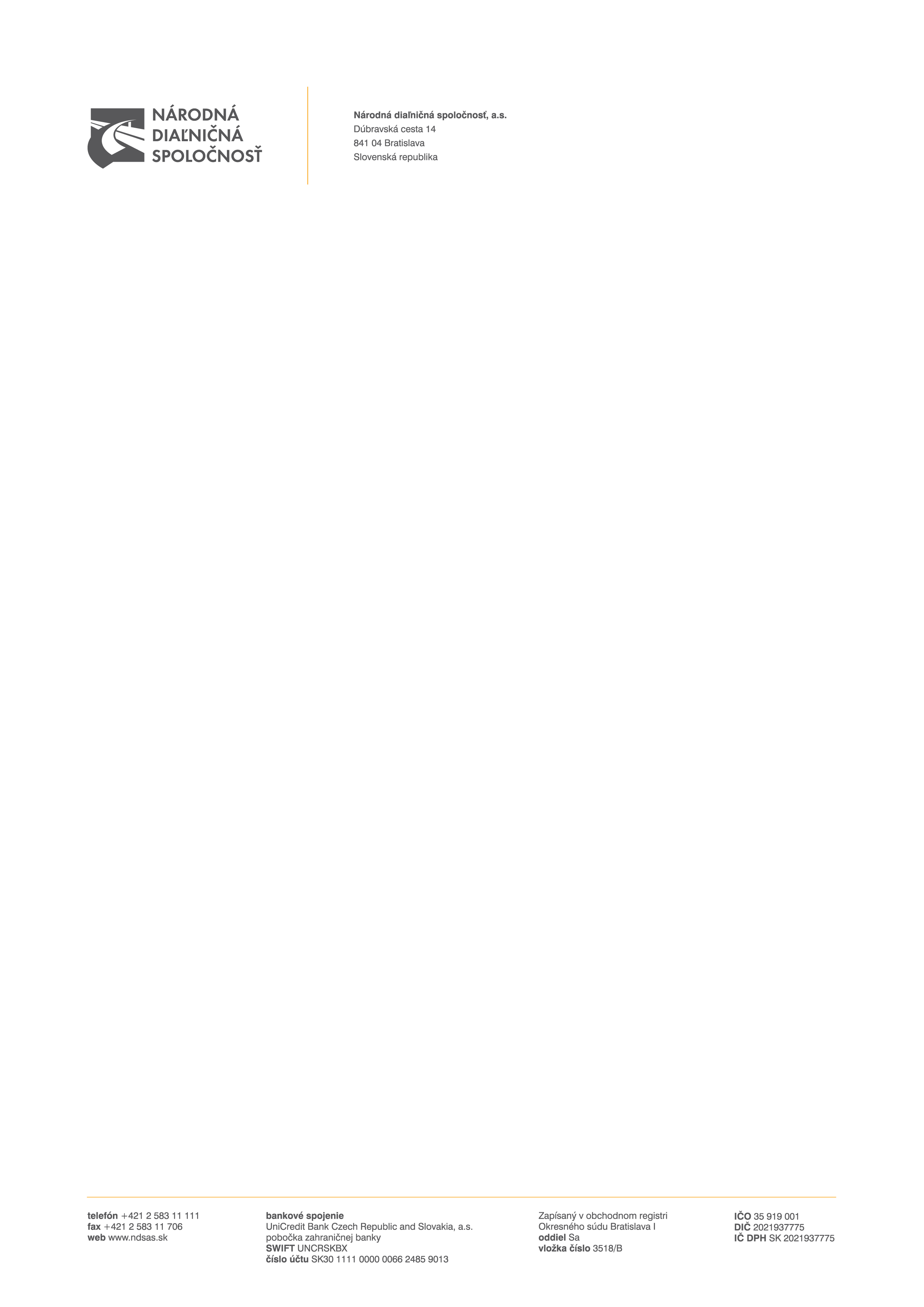 zadávanie NADLIMITNej ZÁKAZKyverejnou súťažou podľa § 66 ods. 7 písm. b) zákona č. 343/2015 Z. z. o verejnom obstarávaní a o zmene a doplnení niektorých zákonov v znení neskorších predpisovSÚŤAŽNÉ  PODKLADYPredmet zákazky:"Zabezpečovaciesignalizačné 1-nápravové prívesy"DRUH ZÁKAZKY: dodanie tovaru07/2022Obsah súťažných podkladovA.1 POKYNY PRE UCHÁDZAČOVČasť I.Všeobecné informácie1	Identifikácia verejného obstarávateľa2	Predmet zákazky3	Rozdelenie predmetu zákazky4	Variantné riešenie5	Miesto a termín dodania predmetu zákazky6	Zdroj finančných prostriedkov7	Typ zmluvy8	Lehota viazanosti ponukyČasť II.Komunikácia a vysvetľovanie9	Komunikácia medzi verejným obstarávateľom a záujemcami/uchádzačmi10	Vysvetlenie informácií 11	Obhliadka miesta dodania predmetu zákazkyČasť III.Príprava ponuky12	Forma a spôsob predkladania ponuky13	Jazyk ponuky14	Mena a ceny uvádzané v ponuke15	Zábezpeka16	Obsah ponuky17	Náklady na prípravu ponukyČasť IV.Predkladanie ponuky18	Predloženie ponuky19	Registrácia a autentifikácia uchádzača20	Lehota na predkladanie ponuky21	Doplnenie, zmena a odvolanie ponukyČasť V.Otváranie a vyhodnotenie ponúk22	Otváranie ponúk (on-line sprístupnenie)23	Preskúmanie ponúk24	Dôvernosť procesu verejného obstarávania25	Vyhodnocovanie ponúk26	Vyhodnotenie splnenia podmienok účasti uchádzačov27	Oprava chýbČasť VI.Prijatie ponuky28	Informácie o výsledku vyhodnotenia ponúk29	Uzavretie Dohody30	Zrušenie verejného obstarávaniaA.2 Kritériá na hodnotenie ponúk a PRAVIDLÁ ich uplatneniaB.1  OPIS PREDMETU ZÁKAZKYB.2  SPÔSOB URČENIA CENYB.3  OBCHODNÉ PODMIENKY DODANIA PREDMETU ZÁKAZKYPRÍLOHY K SÚŤAŽNÝM PODKLADOMPríloha č. 1 k časti A.1 - Všeobecné informácie o uchádzačoviPríloha č. 2 k časti A.1 - Jednotný európsky dokument (ďalej len „JED“)Príloha č. 1 k časti A.2 - Návrh na plnenie kritéria (zároveň príloha č. 1 k časti B.2)                                         Časť 1: Nákup zabezpečovacích signalizačných 1-nápravových prívesov s výstražnou svetelnou šípkouČasť 2: Nákup zabezpečovacích signalizačných 1-nápravových prívesov pre zobrazenie zmien v dopravných situáciách s prestaviteľnými panelmiČasť 3: Nákup zabezpečovacích signalizačných 1-nápravových prívesov pre zobrazovanie výstrahy a zmien v dopravných situáciách na fixnom zobrazovacom LED paneliPríloha č. 1 k časti B.2 - 	Návrh na plnenie kritéria (zároveň príloha č. 1 k časti A.2)Časť 1: Nákup zabezpečovacích signalizačných 1-nápravových prívesov s výstražnou svetelnou šípkouČasť 2: Nákup zabezpečovacích signalizačných 1-nápravových prívesov pre zobrazenie zmien v dopravných situáciách s prestaviteľnými panelmiČasť 3: Nákup zabezpečovacích signalizačných 1-nápravových prívesov pre zobrazovanie výstrahy a zmien v dopravných situáciách na fixnom zobrazovacom LED paneliPríloha č. 1 k časti B.3 - Jednotková cena (zároveň aj ako Príloha č. 2 k Rámcovej dohode)Časť 1: Nákup zabezpečovacích signalizačných 1-nápravových prívesov s výstražnou svetelnou šípkouČasť 2: Nákup zabezpečovacích signalizačných 1-nápravových prívesov pre zobrazenie zmien v dopravných situáciách s prestaviteľnými panelmiČasť 3: Nákup zabezpečovacích signalizačných 1-nápravových prívesov pre zobrazovanie výstrahy a zmien v dopravných situáciách na fixnom zobrazovacom LED paneliPríloha č. 2 k časti B.3  -  Zoznam subdodávateľov a podiel subdodávok                                           (zároveň príloha č. 3 Rámcovej dohody) Príloha č.3 k časti  B.3 -  Plná moc pre prihlásenie na dopravnom inšpektoráte policajného zboru        (zároveň príloha č. 4 Rámcovej dohody)Príloha č. 4 k časti B.3  - Plná moc pre zaevidovanie na dopravnom úrade                                        (zároveň príloha č. 5 Rámcovej dohody)A.1 POKYNY PRE UCHÁDZAČOVČasť I.Všeobecné informácieIdentifikácia verejného obstarávateľa Názov organizácie:								Národná diaľničná spoločnosť, a.s.Sídlo organizácie:								Dúbravská cesta 14, 841 04  BratislavaIČO:												35 919 001IČ DPH: 											SK 2021937775Bankové spojenie: 								UniCredit Bank Czech Republic and Slovakia a.s., 														pobočka zahraničnej bankyIBAN:												SK30 1111 0000 0066 2485 9013BIC/SWIFT: 			 							UNCRSKBXInternetová adresa organizácie (URL): 	www.ndsas.sk Profil verejného obstarávateľa:				www.uvo.gov.sk/profily/-/profil/pzakazky/9127Kontaktná osoba:								Mgr. Martin BeniačTelefón:											+421 2 5831 1036E-mail: 											martin.beniac@ndsas.sk   Predmet zákazky	Predmet zákazky je v súlade s § 3 ods. 2 zákona č. 343/2015 Z. z. o verejnom obstarávaní a o zmene a doplnení niektorých zákonov v znení neskorších predpisov (ďalej len „Zákon“ alebo „zákon o verejnom obstarávaní“ alebo „ZVO“) zákazka na dodanie tovaru s predmetom podrobne vymedzeným v týchto súťažných podkladoch (ďalej len „týchto SP“ alebo „SP"). 	Názov predmetu zákazky: „Zabezpečovacie signalizačné 1-nápravové prívesy“	Stručný opis predmetu zákazky:Predmetom zákazky je dodanie nových zabezpečovacích signalizačných 1-nápravových prívesov v počte 120 ks (s výstražnou svetelnou šípkou – 70 ks, pre zobrazenie zmien v dopravných situáciách s prestaviteľnými panelmi – 10 ks, pre zobrazovanie výstrahy a zmien v dopravných situáciách na fixnom zobrazovacom LED paneli - 40 ks). Podrobné vymedzenie predmetu zákazky tvorí časť B.1 Opis predmetu zákazky týchto SP.	Postup vo verejnom obstarávaní: verejná súťaž podľa § 66 ods. 7 písm. b) Zákona	Číselný kód pre hlavný predmet a doplňujúce predmety z Hlavného slovníka Spoločného slovníka obstarávania, prípadne alfanumerický kód z Doplnkového slovníka Spoločného slovníka obstarávania (CPV/SSO):34223300-9 Prívesy	Predpokladaná hodnota zákazky: 2 863 500,00 eur bez dane z pridanej hodnoty (ďalej len „DPH“)Predpokladaná hodnota zákazky pre časť 1:	1 444 333,00 eur bez DPHPredpokladaná hodnota zákazky pre časť 2:	   112 500,00 eur bez DPHPredpokladaná hodnota zákazky pre časť 3:	1 306 667,00 eur bez DPHRozdelenie predmetu zákazky3.1 	Predmet zákazky je rozdelený na tri samostatne vyhodnocované častiČasť 1: Nákup zabezpečovacích signalizačných 1-nápravových prívesov s výstražnou svetelnou šípkou,  Časť 2: Nákup zabezpečovacích signalizačných 1-nápravových prívesov pre zobrazenie zmien v dopravných situáciách s prestaviteľnými panelmi, Časť 3: Nákup zabezpečovacích signalizačných 1-nápravových prívesov pre zobrazovanie výstrahy a zmien v dopravných situáciách na fixnom zobrazovacom LED paneli,Podrobné vymedzenie jednotlivých častí zákazky predmetu zákazky, tvorí časť B.1 Opis predmetu zákazky týchto SP.Uchádzač môže predložiť svoju ponuku na všetky časti predmetu zákazky, alebo môže predložiť ponuku podľa vlastného uváženia len na niektorú z častí.Na každú samostatne vyhodnocovanú časť/ti predmetu zákazky uchádzač vo svojej ponuke predloží samostatné obchodné podmienky dodania predmetu zákazky – návrh Rámcovej dohody podľa časti B.3 Obchodné podmienky dodania predmetu zákazky týchto SP.Variantné riešenie	Uchádzačom sa neumožňuje predložiť variantné riešenie.	Ak súčasťou ponuky bude aj variantné riešenie, nebude takéto variantné riešenie zaradené do vyhodnotenia ponúk a bude sa naň hľadieť, akoby nebolo predložené.Miesto a termín dodania predmetu zákazkyMiesto dodania predmetu zákazky: miesto a čas dodania predmetu zákazky budú určené 
v objednávkach.Predpokladaná dĺžka trvania dodania: 48 mesiacov odo dňa nadobudnutia účinnosti Rámcovej dohody.Zdroj finančných prostriedkovPredmet zákazky bude financovaný z vlastných zdrojov verejného obstarávateľa.Verejný obstarávateľ neposkytuje zálohy ani preddavky na plnenie Rámcovej dohody.Typ zmluvyVýsledok postupu verejného obstarávania: uzavretie Rámcovej dohody podľa § 83 Zákona (ďalej len „Dohoda“).Vymedzenie zmluvných podmienok na dodanie predmetu zákazky tvoria časti B.1 Opis predmetu zákazky, B.2 Spôsob určenia ceny a B.3  Obchodné podmienky dodania predmetu zákazky, ktoré sú neoddeliteľnou súčasťou týchto SP.Lehota viazanosti ponukyUchádzač je viazaný svojou ponukou od uplynutia lehoty na predkladanie ponúk až do uplynutia lehoty viazanosti ponúk, ktorá je uvedená v Oznámení o vyhlásení verejného obstarávania (ďalej len „Oznámenie“) v bode IV.2.6) Minimálna lehota, počas ktorej sú ponuky uchádzačov viazané. V prípade, ak bude podaná námietka pri postupe verejného obstarávateľa a začaté konanie o námietkach pred uzavretím Dohody podľa § 170 Zákona, bude to mať podľa Zákona odkladný účinok na konanie verejného obstarávateľa, okrem námietok podľa § 170 ods. 3 písm. g) Zákona alebo ak bude začatá kontrola postupu verejného obstarávateľa pred uzavretím Dohody podľa Zákona a Úrad pre verejné obstarávanie (ďalej len „úrad“) vydá rozhodnutie o predbežnom opatrení, ktorým pozastaví konanie verejného obstarávateľa, lehoty verejnému obstarávateľovi v súlade s § 173 Zákona neplynú. Verejný obstarávateľ oznámi uchádzačom predĺženie lehoty viazanosti ponúk, ktorá nesmie byť dlhšia ako 12 mesiacov od uplynutia lehoty na predkladanie ponúk.Uchádzači sú svojou ponukou viazaní do uplynutia lehoty verejným obstarávateľom oznámenej, resp. primerane predĺženej lehoty viazanosti ponúk podľa bodu 8.2 časti A.1 Pokyny pre uchádzačov týchto SP.Časť II.Komunikácia a vysvetľovanieKomunikácia medzi verejným obstarávateľom a záujemcami/uchádzačmiKomunikácia medzi verejným obstarávateľom a záujemcami/uchádzačmi sa bude uskutočňovať v štátnom (slovenskom) jazyku a spôsobom, ktorý zabezpečí úplnosť a obsah týchto údajov uvedených v ponuke, podmienkach účasti a zaručí ochranu dôverných a osobných údajov uvedených v týchto dokumentoch. Komunikácia a  výmena informácií medzi verejným obstarávateľom a záujemcami/uchádzačmi bude prebiehať písomne prostredníctvom elektronických prostriedkov podľa  podmienok uvedených  § 20 Zákona.Verejný obstarávateľ bude na  komunikáciu s uchádzačmi / záujemcami používať elektronický prostriedok, ktorým je komunikačné rozhranie systému JOSEPHINE (ďalej aj len „JOSEPHINE“). Tento spôsob komunikácie sa týka akejkoľvek komunikácie a podaní medzi verejným obstarávateľom a záujemcami / uchádzačmi.JOSEPHINE je na účely tohto verejného obstarávania softvér na elektronizáciu zadávania verejných zákaziek. JOSEPHINE je webová aplikácia na doméne https://josephine.proebiz.com.Na bezproblémové používanie systému JOSEPHINE je nutné používať jeden z podporovaných internetových prehliadačov:- Microsoft Edge Microsoft Internet Explorer verzia 11.0 a vyššia, - Mozilla Firefox verzia 13.0 a vyššia alebo - Google Chrome.Pravidlá pre doručovanie – zásielka sa považuje za doručenú záujemcovi / uchádzačovi, ak jej adresát bude mať objektívnu možnosť oboznámiť sa s jej obsahom, tzn. akonáhle sa dostane zásielka do sféry jeho dispozície. Za okamih doručenia sa v systéme JOSEPHINE považuje okamih jej odoslania v systéme JOSEPHINE a to v súlade s funkcionalitou systému.Obsahom komunikácie prostredníctvom komunikačného rozhrania systému JOSEPHINE bude predkladanie ponúk, vysvetľovanie SP a požiadaviek uvedených v Oznámení, prípadné doplnenie SP, vysvetľovanie predložených ponúk, vysvetľovanie predložených dokladov, žiadosť o nápravu, námietky a akákoľvek ďalšia, výslovne neuvedená komunikácia v súvislosti s týmto verejným obstarávaním, s výnimkou prípadov, keď to výslovne vylučuje Zákon. Pokiaľ sa v SP vyskytujú požiadavky na predkladanie ponúk, vysvetľovanie SP a požiadaviek uvedených v Oznámení, prípadné doplnenie SP, vysvetľovanie predložených ponúk, vysvetľovanie predložených dokladov, žiadosť o nápravu, námietky alebo akúkoľvek inú komunikáciu medzi verejným obstarávateľom a záujemcami/uchádzačmi, má sa na mysli vždy použitie komunikácie prostredníctvom komunikačného rozhrania systému JOSEPHINE. V prípade, že verejný obstarávateľ rozhodne aj o možnosti iného spôsobu komunikácie než prostredníctvom komunikačného rozhrania JOSEPHINE, tak v SP takúto skutočnosť zreteľne uvedie. Táto komunikácia sa týka i prípadov, kedy sa ponuka javí ako mimoriadne nízka ponuka. V takomto prípade komisia prostredníctvom komunikačného rozhrania systému JOSEPHINE požiada uchádzača o vysvetlenie, týkajúce sa predloženej  ponuky a uchádzač musí doručiť prostredníctvom komunikačného rozhrania systému JOSEPHINE písomné odôvodnenie mimoriadne nízkej ponuky. Ak bude uchádzač alebo ponuka uchádzača z verejného obstarávania vylúčená, uchádzačovi bude prostredníctvom komunikačného rozhrania systému JOSEPHINE oznámené vylúčenie s uvedením dôvodu a lehoty, v ktorej môže byť doručená námietka. Úspešnému uchádzačovi bude prostredníctvom komunikačného rozhrania systému JOSEPHINE zaslané oznámenie, že sa jeho ponuka prijíma. Akákoľvek komunikácia verejného obstarávateľa či záujemcu / uchádzača s treťou osobou (treťou osobou sa rozumie subjekt odlišný od záujemcu / uchádzača) v súvislosti s týmto verejným obstarávaním bude prebiehať spôsobom, ktorý stanoví Zákon a bude realizovaná mimo komunikačné rozhranie systému JOSEPHINE.Ak je odosielateľom zásielky verejný obstarávateľ, tak záujemcovi / uchádzačovi bude na ním určený kontaktný e-mail/e-maily bezodkladne odoslaná informácia o tom, že k predmetnej zákazke existuje nová zásielka / správa. Záujemca / uchádzač sa prihlási do systému a v komunikačnom rozhraní zákazky bude mať zobrazený obsah komunikácie – zásielky, správy. Záujemca / uchádzač si môže v komunikačnom rozhraní zobraziť celú históriu o svojej komunikácii s verejným obstarávateľom. Ak je odosielateľom zásielky záujemca / uchádzač, tak po prihlásení do systému JOSEPHINE môže predmetnému obstarávaniu prostredníctvom komunikačného rozhrania odosielať správy a potrebné prílohy verejnému obstarávateľovi. Takáto zásielka sa považuje za doručenú verejnému obstarávateľovi okamihom jej odoslania v systéme JOSEPHINE v súlade s funkcionalitou systému. Verejný obstarávateľ odporúča záujemcom, ktorí si vyhľadali obstarávania prostredníctvom webovej stránky verejného obstarávateľa, resp. v systéme JOSEPHINE (https://josephine.proebiz.com), a zároveň ktorí chcú byť informovaní o prípadných aktualizáciách týkajúcich sa konkrétneho obstarávania prostredníctvom notifikačných e-mailov, aby v danom obstarávaní zaklikli tlačidlo „ZAUJÍMA MA TO“ (v pravej hornej časti obrazovky). Záujemci/uchádzači, ktorí odporúčanie nebudú akceptovať, sa vystavujú riziku, že im obsah informácií k predmetnej zákazke nebude doručený.Verejný obstarávateľ umožňuje neobmedzený a priamy prístup elektronickými prostriedkami 
k SP a k prípadným všetkým doplňujúcim podkladom. SP a prípadné vysvetlenie alebo doplnenie SP alebo vysvetlenie požiadaviek uvedených v Oznámení, podmienok účasti vo verejnom obstarávaní, informatívneho dokumentu alebo inej sprievodnej dokumentácie budú verejným obstarávateľom zverejnené ako elektronické dokumenty v profile verejného obstarávateľa https://www.uvo.gov.sk/profily/-/profil/pzakazky/9127 (ďalej len „profil“) a zároveň v systéme JOSEPHINE.Vysvetlenie informácií 	V prípade nejasností alebo potreby vysvetlenia informácií potrebných na vypracovanie ponuky a na preukázanie splnenia podmienok účasti poskytnutých verejným obstarávateľom v lehote na predkladanie ponúk, môže ktorýkoľvek zo záujemcov požiadať o vysvetlenie informácií k predmetnej zákazke prostredníctvom komunikačného rozhrania systému JOSEPHINE.Prípadnú žiadosť o vysvetlenie informácií potrebných na vypracovanie ponuky a na preukázanie splnenia podmienok účasti verejný obstarávateľ odporúča záujemcom doručiť prostredníctvom komunikačného rozhrania systému JOSEPHINE „dostatočne vopred“. Verejný obstarávateľ bezodkladne poskytne vysvetlenie informácií potrebných na vypracovanie ponuky a na preukázanie splnenia podmienok účasti všetkým záujemcom, ktorí sú mu známi v tejto zákazke, najneskôr však šesť (6) dní pred uplynutím lehoty na predkladanie ponúk za predpokladu, že o vysvetlenie záujemca požiada dostatočne vopred. Verejný obstarávateľ primerane predĺži lehotu na predkladanie ponúk, ak vysvetlenie informácií potrebných na vypracovanie ponuky a na preukázanie splnenia podmienok účasti nie je poskytnuté v lehote podľa bodu 10.3 časti A.1 Pokyny pre uchádzačov týchto SP, aj napriek tomu, že bolo vyžiadané dostatočne vopred alebo ak v dokumentoch potrebných na vypracovanie ponuky alebo na preukázanie splnenia podmienok účasti vykoná podstatnú zmenu. Ak si vysvetlenie informácií potrebných na vypracovanie ponuky alebo na preukázanie splnenia podmienok účasti záujemca nevyžiada dostatočne vopred alebo jeho význam je z hľadiska prípravy ponuky nepodstatný, verejný obstarávateľ nie je povinný predĺžiť lehotu na predkladanie ponúk.Obhliadka miesta dodania predmetu zákazkyObhliadka miesta dodania predmetu zákazky nie je potrebná.Časť III.Príprava ponuky Forma a spôsob predkladania ponukyUchádzač ponuku predkladá elektronicky v zmysle § 49 ods. 1 písm. a) Zákona a vložením do systému JOSEPHINE umiestnenom na webovej adrese https://josephine.proebiz.com/ za podmienok:Elektronická ponuka sa vloží vyplnením ponukového formulára a vložením požadovaných dokladov a dokumentov v systéme JOSEPHINE umiestnenom na webovej adrese https://josephine.proebiz.com/.V predloženej ponuke prostredníctvom systému JOSEPHINE musia byť pripojené požadované doklady (odporúčaný formát je „PDF“) tak, ako je uvedené v týchto SP.Ak ponuka obsahuje dôverné informácie, uchádzač ich v ponuke viditeľne označí. Uchádzačom navrhovaná cena za dodanie požadovaného predmetu zákazky bude uvedená v ponuke uchádzača spôsobom uvedeným v časti B.2 Spôsob určenia ceny týchto SP.Po úspešnom nahraní ponuky do systému JOSEPHINE je uchádzačovi odoslaný notifikačný informatívny e-mail (a to na emailovú adresu užívateľa uchádzača, ktorý ponuku nahral). Dokumenty tvoriace ponuku, môže uchádzač predložiť ako originály v elektronickej podobe s kvalifikovaným elektronickým podpisom alebo ako zaručene konvertované listiny v zmysle ustanovenia § 35 a nasl. zákona č. 305/2013 Z.z. o elektronickej podobe výkonu pôsobnosti orgánov verejnej moci a o zmene a doplnení niektorých zákonov (zákon o e-Governmente) v znení neskorších predpisov, alebo len ako skeny originálov alebo úradne overených fotokópií týchto dokumentov.Pri predkladaní bankovej záruky a poistenia záruky uchádzač postupuje podľa bodov 15.4.2 a 15.4.3 časti A.1 Pokyny pre uchádzačov týchto SP.Znenie obchodných podmienok, ktoré sú súčasťou týchto SP v časti B.3 Obchodné podmienky dodania predmetu zákazky nemožno meniť, ani uvádzať výhrady, ktoré by odporovali týmto SP.Jazyk ponukyPonuky a ďalšie doklady a dokumenty vo verejnom obstarávaní sa predkladajú v štátnom jazyku Slovenskej republiky. Ak je doklad alebo dokument vyhotovený v cudzom jazyku, predkladá sa spolu s jeho úradným prekladom do štátneho jazyka Slovenskej republiky; to neplatí pre ponuky, doklady a dokumenty vyhotovené v českom jazyku. Ak sa zistí rozdiel v ich obsahu, rozhodujúci je úradný preklad do štátneho jazyka Slovenskej republiky.Ak ponuku predkladá uchádzač so sídlom mimo územia Slovenskej republiky a  doklad alebo dokument je vyhotovený v cudzom jazyku, predkladá sa takýto dokument spolu s jeho úradným prekladom do štátneho jazyka Slovenskej republiky, to neplatí pre ponuky, návrhy, doklady 
a dokumenty vyhotovené v českom jazyku. Ak sa zistí rozdiel v ich obsahu, rozhodujúci je úradný preklad v štátnom jazyku Slovenskej republiky.Mena a ceny uvádzané v ponukeUchádzačom navrhovaná zmluvná cena za dodanie požadovaného predmetu zákazky, uvedená v ponuke uchádzača, bude vyjadrená v eurách (€, alebo EUR).Cena za dodanie predmetu zákazky musí byť stanovená podľa zákona Národnej rady Slovenskej republiky č. 18/1996 Z. z. o cenách v znení neskorších predpisov (ďalej len „zákon o cenách“), vyhlášky Ministerstva financií Slovenskej republiky č. 87/1996 Z. z., ktorou sa vykonáva zákon o cenách.Ak je uchádzač platiteľom DPH, navrhovanú zmluvnú cenu uvedie v zložení:navrhovaná zmluvná cena bez DPHsadzba DPH a výška DPHnavrhovaná zmluvná cena vrátane DPHAk uchádzač nie je platiteľom DPH, uvedie navrhovanú zmluvnú cenu celkom. Skutočnosť či je alebo nie je platiteľom DPH, upozorní/uvedie v ponuke v príslušnom Návrhu na plnenie kritéria (Príloha č. 1 k časti A.2 Kritériá na hodnotenie ponúk a pravidlá ich uplatnenia týchto SP).ZábezpekaVerejný obstarávateľ vyžaduje, aby uchádzač zabezpečil viazanosť svojej ponuky zábezpekou. Zábezpeka je poskytnutie bankovej záruky, poistenie záruky alebo zloženie finančných prostriedkov na účet verejného obstarávateľa v banke alebo pobočke zahraničnej banky.Výška zábezpeky je stanovená v závislosti od predložených ponúk:Uchádzač, ktorý predloží ponuku na prvú časť predmetu zákazky zloží zábezpeku vo výške – 30 000,00 EUR (slovom: tridstaťtisíc eur)Uchádzač, ktorý predloží ponuku na druhú časť predmetu zákazky zloží zábezpeku vo výške – 2 000,00 EUR (slovom: dvetisíc eur)Uchádzač, ktorý predloží ponuku na tretiu časť predmetu zákazky zloží zábezpeku vo výške – 28 000,00 EUR (slovom: dvadsaťosemtisíc eur)Ak uchádzač predkladá ponuku na viac častí a skladá zábezpeku podľa bodu 15.3.1 je povinný zložiť zábezpeku vo výške súčtu jednotlivých zábezpek uvedených v bode 15.2.1 až 15.2.3. Ak uchádzač postupuje podľa bodu 15.3.2 a 15.3.3 bankovú záruku/poistenie záruky predkladá na každú časť predmetu zákazky samostatne.Spôsoby zloženia zábezpeky:zložením finančných prostriedkov na bankový účet verejného obstarávateľa  v banke alebo v pobočke zahraničnej banky (ďalej len „banka“), aleboposkytnutím bankovej záruky za uchádzača, aleboposkytnutím poistenia záruky za uchádzačaSpôsob zloženia zábezpeky si vyberie uchádzač podľa nižšie uvedených podmienok zloženia.Podmienky zloženia zábezpeky:Zloženie finančných prostriedkov na bankový účet verejného obstarávateľa15.4.1.1  Finančné   prostriedky  vo  výške  podľa   bodu   15.2  časti   A1   Pokyny pre uchádzačov     týchto     SP   musia     byť     zložené     na     účet  verejného obstarávateľa určený pre zábezpeky vedenom v banke  Všeobecná  úverová   banka,  a.s., na  číslo účtu: 
IBAN:					SK71 0200 0000 0019 7794 5651
SWIFT (BIC) kód:	SUBASKBX
Variabilný symbol:	05201030215.4.1.2  Finančné prostriedky musia byť pripísané na účet verejného obstarávateľa najneskôr v lehote na predkladanie ponúk podľa bodu 20.1 časti A.1 Pokyny pre uchádzačov týchto SP. Doba platnosti zábezpeky formou zloženia finančných prostriedkov na účet verejného obstarávateľa trvá až do uplynutia lehoty viazanosti ponúk. 15.4.1.3  Ak finančné prostriedky nebudú zložené na účte verejného obstarávateľa podľa bodov 15.4.1.1 a  15.4.1.2, bude ponuka uchádzača z verejnej súťaže vylúčená. Verejný obstarávateľ odporúča, aby uchádzač doložil k svojej ponuke výpis z bankového účtu o vklade požadovanej čiastky na daný účet verejného obstarávateľa.Poskytnutie bankovej záruky za uchádzača15.4.2.1  V prípade, že uchádzač použije možnosť poskytnutia bankovej záruky podľa bodu 15.3.2 časti A.1 Pokyny pre uchádzačov týchto SP je povinný predložiť v ponuke predloženej prostredníctvom systému JOSEPHINE kópiu (scan originálu) bankovej záruky.15.4.2.1.1 	Originál bankovej záruky vystavený bankou musí uchádzač doručiť verejnému obstarávateľovi v uzatvorenej obálke v lehote na predkladanie ponúk osobne alebo poštou na adresu verejného obstarávateľa:Národná diaľničná spoločnosť, a.s.Dúbravská cesta 14841 04 Bratislava.Kontaktné miesto: prízemie - podateľňa v čase: pondelok až    piatok 8:00 –15:00 hod.15.4.2.1.2 	Obálku s originálom bankovej záruky uchádzač označí „verejná súťaž – neotvárať“ a doplní heslom:- „Banková záruka – Zabezpečovacie signalizačné 1 - nápravové prívesy – Časť 1“
- „Banková záruka – Zabezpečovacie signalizačné 1 - nápravové prívesy – Časť 2“
- „Banková záruka – Zabezpečovacie signalizačné 1 - nápravové prívesy – Časť 3“(uchádzač uvedie podľa toho, na ktorú čast ponuku predložil).15.4.2.2  Ak záručná listina nebude súčasťou ponuky podľa bodu 15.4.2.1, bude ponuka uchádzača z verejnej súťaže vylúčená. 15.4.2.3 	V záručnej listine musí banka písomne vyhlásiť, že uspokojí verejného obstarávateľa (veriteľa) za uchádzača do výšky finančných prostriedkov, ktoré veriteľ požaduje ako zábezpeku viazanosti ponuky uchádzača.15.4.2.4	Verejný obstarávateľ akceptuje predloženie bankovej záruky v podobe elektronického dokumentu, ktorý bude podpísaný kvalifikovaným elektronickým podpisom banky, resp. osobou/osobami oprávnenou/ými za banku takýto dokument podpisovať.Poskytnutie poistenia záruky za uchádzača15.4.3.1  	V prípade, že uchádzač použije možnosť poskytnutia poistenia záruky podľa bodu 15.3.3 časti A.1 Pokyny pre uchádzačov týchto SP je povinný predložiť v ponuke predloženej prostredníctvom systému JOSEPHINE kópiu (scan originálu) poistenia záruky.15.4.3.1.1	Originál poistenia záruky musí uchádzač doručiť verejnému obstarávateľovi v uzatvorenej obálke v lehote na predkladanie ponúk osobne alebo poštou na adresu verejného obstarávateľa podľa bodu 15.4.2.1.1.15.4.3.1.2	Obálku s originálom poistenia záruky uchádzač označí „verejná súťaž – neotvárať“ a doplní heslom:„Poistenie záruky – „Zabezpečovacie signalizačné 1 - nápravové prívesy – Časť 1“„Poistenie záruky – „Zabezpečovacie signalizačné 1 - nápravové prívesy – Časť 2“„Poistenie záruky – „Zabezpečovacie signalizačné 1 - nápravové prívesy – Časť 3“(uchádzač uvedie podľa toho, na ktorú čast ponuku predložil).15.4.3.2  	Ak poistná listina nebude súčasťou ponuky podľa bodu 15.4.3.1, bude ponuka uchádzača z verejnej súťaže vylúčená. 15.4.3.3  	V poistnej listine, musí poisťovateľ písomne vyhlásiť, že uspokojí verejného obstarávateľa (veriteľa) za uchádzača do výšky finančných prostriedkov, ktoré veriteľ požaduje ako zábezpeku viazanosti ponuky uchádzača.15.4.3.4	Verejný obstarávateľ akceptuje predloženie poistenia záruky v podobe elektronického dokumentu, ktorý bude podpísaný kvalifikovaným elektronickým podpisom poisťovateľa, resp. osobou/osobami oprávnenou/-ými za poisťovateľa takýto dokument podpisovať.Podmienky uvoľnenia alebo vrátenia zábezpeky:Verejný obstarávateľ uvoľní alebo vráti uchádzačovi zábezpeku do siedmich dní odo dňa: uplynutia lehoty viazanosti ponúkmárneho uplynutia lehoty na doručenie námietky, ak ho verejný obstarávateľ vylúčil z verejného obstarávania, alebo ak verejný obstarávateľ zruší použitý postup zadávania zákazky, alebo15.5.1.3   uzavretia Dohody. Zábezpeka prepadne v prospech verejného obstarávateľa, ak uchádzač v lehote viazanosti ponúk odstúpi od svojej ponuky alebo ak neposkytne súčinnosť alebo odmietne uzavrieť Dohodu podľa § 56 ods. 8 až 12 Zákona.Odstúpenie od svojej ponuky uchádzač bezodkladne oznámi prostredníctvom určeného spôsobu komunikácie verejnému obstarávateľovi.V prípade predĺženia lehoty viazanosti ponúk uchádzačov verejný obstarávateľ oznámi uchádzačom cez systém JOSEPHINE novú lehotu viazanosti ponúk. Zábezpeka vo forme finančných prostriedkov zložených na bankový účet verejného  obstarávateľa v prípade predĺženia lehoty viazanosti ponúk naďalej zabezpečuje viazanosť ponuky až do uplynutia predĺženej lehoty viazanosti ponúk, Platnosť zábezpeky vo forme bankovej záruky alebo poistenia záruky v prípade predĺženia lehoty viazanosti ponúk je uchádzač povinný predĺžiť a doručiť originál bankovej záruky alebo poistenia záruky, prípadne ich dodatok. Uchádzač môže nahradiť bankovú záruku alebo poistenie záruky zložením finančných prostriedkov na bankový účet verejného obstarávateľa v požadovanej výške v tejto lehote. V prípade predĺženia lehoty viazanosti ponúk bude verejný obstarávateľ postupovať v podľa § 46 ods. 2 Zákona. Obsah ponukyPonuka predložená uchádzačom elektronicky prostredníctvom systému JOSEPHINE musí obsahovať doklady v nasledovnom poradí:Titulný list ponuky s označením, z ktorého jednoznačne vyplýva, že ide o ponuku na predmet zákazky podľa týchto SP.Obsah ponuky (index – položkový zoznam) s odkazom na očíslované strany.Vyplnený  formulár „Všeobecné informácie o uchádzačovi“ (Príloha č. 1 k časti A.1 Pokyny pre uchádzačov týchto SP). V prípade, ak je uchádzačom  skupina dodávateľov, vyplní a predloží tento formulár každý jej člen. V prípade skupiny dodávateľov vystavenú plnú moc pre jedného z členov skupiny, ktorý bude oprávnený prijímať pokyny za všetkých a konať v mene všetkých ostatných členov skupiny, podpísanú všetkými členmi skupiny alebo osobou/osobami oprávnenými konať v danej veci za každého člena skupiny.Dokumenty/doklady preukazujúce splnenie požiadaviek na predmet zákazky v poradí tak, ako sú uvedené v časti B.1 Opis predmetu zákazky, bod 1.3, 2.3 a 3.3 v závislosti od toho, na ktorú časť/ti uchádzač predkladá ponuku.Návrh Dohody (na každú uvedenú časť predmetu zákazky samostatne podľa toho, na ktorú časť uchádzač predkladá ponuku) s vyplnenými cenami (ak sú v Dohode požadované) vrátane požadovaných príloh k Dohode s časťou znenia obchodných podmienok dodania predmetu zákazky podľa B.3 Obchodné podmienky dodania predmetu zákazky a podľa časti B.1 Opis predmetu zákazky týchto SP. Návrh Dohody musí byť podpísaný uchádzačom, jeho štatutárnym orgánom alebo členom štatutárneho orgánu alebo iným zástupcom uchádzača, ktorý je oprávnený konať v mene uchádzača v záväzkových vzťahoch.V prípade, ak ponuku predkladá skupina dodávateľov, návrh Dohody musí byť podpísaný všetkými členmi skupiny alebo osobou/osobami oprávnenými konať v danej veci za každého člena skupiny. Zároveň v súlade s bodom 18.3.1 časti A.1 Pokyny pre uchádzačov týchto SP, v ponuke skupiny dodávateľov musí byť uvedený záväzok, že táto skupina dodávateľov v prípade prijatia jej ponuky verejným obstarávateľom za účelom riadneho plnenia Dohody vytvorí niektorú z právnych foriem uvedených v bode 18.4 časti A.1 Pokyny pre uchádzačov týchto SP, pričom sa odporúča, aby obsahom jej ponuky bola aspoň zmluva o budúcej zmluve o vytvorení príslušnej právnej formy.Vyplnenú Prílohu č. 1 Návrh na plnenie kritéria k časti A.2 Kritériá na hodnotenie ponúk a pravidlá ich uplatnenia týchto SP - v  elektronickej forme so zabudovanou matematikou vo formáte Microsoft Excel ٭.xls/*xlsx. v závislosti od toho, na ktorú časť/ti uchádzač predkladá ponuku. Zároveň aj ako scan podpísaný uchádzačom, a to jeho štatutárnym orgánom alebo členom štatutárneho orgánu alebo iným zástupcom uchádzača, ktorý je oprávnený konať v mene uchádzača v záväzkových vzťahoch.Doklady preukazujúce splnenie podmienok účasti týkajúce sa osobného postavenia a technickej spôsobilosti alebo odbornej spôsobilosti, uvedených v Oznámení, prostredníctvom ktorých uchádzač preukazuje splnenie podmienok účasti vo verejnej súťaži, požadovaných v Oznámení. Uchádzač môže doklady na preukázanie splnenia podmienok účasti predbežne nahradiť:Jednotným európskym dokumentom (ďalej len „JED“)JED tvorí Prílohu č. 2 k časti A.1 Pokyny pre uchádzačov týchto SP. Uchádzač vyplní časti I. až III. JED-u, zároveň mu je umožnené vyplniť len oddiel α: GLOBÁLNY ÚDAJ PRE VŠETKY PODMIENKY ÚČASTI časti IV JED-u bez toho, aby musel vyplniť iné oddiely časti IV JED-u.Ak uchádzač preukazuje finančné a ekonomické postavenie alebo technickú spôsobilosť alebo odbornú spôsobilosť prostredníctvom inej osoby, uchádzač je povinný predložiť JED aj pre túto osobu.V prípade, ak ponuku predkladá skupina dodávateľov, je potrebné predložiť JED pre každého člena skupiny osobitne.Ak sú požadované doklady pre verejného obstarávateľa priamo a bezodplatne prístupné v elektronických databázach, uchádzač v JED-e uvedie aj informácie potrebné na prístup do týchto elektronických databáz najmä internetovú adresu elektronickej databázy, akékoľvek identifikačné údaje a súhlasy potrebné na prístup do tejto databázy.Doklad o zložení zábezpeky podľa bodu 15 časti A.1 Pokyny pre uchádzačov týchto SP. V prípade, že uchádzač použije možnosť poskytnutia bankovej záruky podľa bodu 15.3.2 alebo poistenia záruky podľa bodu 15.3.3 časti A.1 Pokyny pre uchádzačov týchto SP je povinný predložiť v ponuke predloženej prostredníctvom systému JOSEPHINE kópiu bankovej záruky alebo poistenia záruky. Originál bankovej záruky vystavený bankou alebo poistenia záruky musí uchádzač doručiť verejnému obstarávateľovi v lehote na predkladanie ponúk podľa bodu 15.4.2.1.1 časti A.1 Pokyny pre uchádzačov týchto SP.Náklady na prípravu ponukyVšetky náklady a výdavky spojené s prípravou a predložením ponuky znáša uchádzač bez finančného nároku voči verejnému obstarávateľovi, bez ohľadu na výsledok verejného obstarávania. Ponuky predložené elektronicky v lehote na predkladanie ponúk sa počas plynutia lehoty viazanosti ponúk a po uplynutí lehoty viazanosti ponúk, resp. predĺženej lehoty viazanosti uchádzačom nevracajú. Zostávajú uložené v predmetnej zákazke vytvorenej v systéme JOSEPHINE ako súčasť dokumentácie vyhláseného verejného obstarávania.Časť IV.Predkladanie ponukyPredloženie ponukyUchádzač predloží svoju ponuku v elektronickej podobe do systému JOSEPHINE, umiestnenom na webovej adrese: https://josephine.proebiz.com podľa bodu 12 časti A.1 týchto SP. Doručenie ponuky je zaznamenávané s presnosťou na sekundy. Systém JOSEPHINE považuje za čas vloženia ponuky okamih uloženia posledného súboru (dát) – nie čas začatia nahrávania ponuky, preto je potrebné predložiť ponuku (začať s nahrávaním) v dostatočnom časovom predstihu najmä s ohľadom na veľkosť ukladaných dát.Uchádzač môže predložiť len jednu ponuku. Ak uchádzač v lehote na predkladanie ponúk predloží viac ponúk, verejný obstarávateľ bude prihliadať len na ponuku, ktorá bola predložená ako posledná a na ostatné ponuky bude hľadieť ako na ponuky, ktoré boli predložené po lehote na predkladanie ponúk. Uchádzač nemôže byť v tom istom postupe zadávania zákazky členom skupiny dodávateľov, ktorá predkladá ponuku. Verejný obstarávateľ vylúči uchádzača, ktorý je súčasne členom skupiny dodávateľov.Ak sa tejto zákazky zúčastní skupina dodávateľov:v jej ponuke musí byť uvedený záväzok, že táto skupina dodávateľov v prípade prijatia jej ponuky verejným obstarávateľom za účelom riadneho plnenia Dohody vytvorí niektorú z právnych foriem uvedených v  bode 18.4 časti A.1 Pokyny pre uchádzačov týchto SP, pričom sa odporúča, aby obsahom jej ponuky bola aspoň zmluva o budúcej zmluve o vytvorení príslušnej právnej formy;ponuka musí byť podpísaná všetkými členmi skupiny dodávateľov spôsobom, ktorý ich právne zaväzuje.Za účelom riadneho plnenia Dohody skupina dodávateľov vytvorí v prípade prijatia jej ponuky zoskupenie bez právnej subjektivity napr. združenie bez právnej subjektivity podľa § 829 Občianskeho zákonníka alebo niektorú z obchodných spoločností podľa Obchodného zákonníka alebo inú právnu formu vhodnú na riadne plnenie Dohody.Ak skupina dodávateľov vytvorí v súlade s predchádzajúcim bodom niektorú z právnych foriem tam  uvedených, pred uzatvorením Dohody bude povinná preukázať, že  táto právna forma má spôsobilosť mať práva a povinnosti a spôsobilosť na právne úkony, ak príslušná právna forma môže byť nositeľom takejto spôsobilosti. Úspešný uchádzač preukazuje vyššie uvedené skutočnosti napr. v prípade zoskupenia bez právnej subjektivity uzatvorením zmluvy o vytvorení zoskupenia bez právnej subjektivity (napr. zmluvy o združení podľa § 829 Občianskeho zákonníka), v prípade obchodných spoločností podľa Obchodného zákonníka výpisom z Obchodného registra atď.,V prípade zoskupenia bez právnej subjektivity zmluva o vytvorení tohto zoskupenia a musí obsahovať:plnú moc jedného z účastníkov zoskupenia, ktorý bude mať postavenie hlavného účastníka zoskupenia, udelenú ostatnými účastníkmi zoskupenia na všetky právne úkony, ktoré sa budú uskutočňovať v mene všetkých účastníkov zoskupenia v súvislosti s predložením ponuky, pričom táto plná moc musí byť neoddeliteľnou súčasťou tejto zmluvy;percentuálny podiel na zákazke, ktorý uskutočnia jednotliví účastníci zoskupenia, a uvedenie druhu podielu podľa konkrétnej činnosti, prehlásenie, že účastníci zoskupenia ručia spoločne a nerozdielne za záväzky voči verejnému obstarávateľovi, vzniknuté v súvislosti s plnením Dohody.Registrácia a autentifikácia uchádzačaUchádzač má možnosť sa registrovať do systému JOSEPHINE pomocou hesla alebo aj pomocou občianskeho preukazu s elektronickým čipom a bezpečnostným osobnostným kódom (eID).Predkladanie ponúk je umožnené iba autentifikovaným uchádzačom. Autentifikáciu je možné vykonať týmito spôsobmi:v systéme JOSEPHINE registráciou a prihlásením pomocou občianskeho preukazu s elektronickým čipom a bezpečnostným osobnostným kódom (eID). V systéme je autentifikovaná spoločnosť, ktorú pomocou eID registruje štatutár danej spoločnosti. Autentifikáciu vykonáva poskytovateľ systému JOSEPHINE a to v pracovných dňoch v čase 8.00 – 16.00 hod. O dokončení autentifikácie je uchádzač informovaný e-mailom;nahraním kvalifikovaného elektronického podpisu (napríklad podpisu eID) štatutára danej spoločnosti na kartu užívateľa po registrácii a prihlásení do systému JOSEPHINE. Autentifikáciu vykoná poskytovateľ systému JOSEPHINE a to v pracovných dňoch v čase 8.00 – 16.00 hod. O dokončení autentifikácie je uchádzač informovaný e-mailom;vložením dokumentu preukazujúceho osobu štatutára na kartu užívateľa po registrácii, ktorý je podpísaný elektronickým podpisom štatutára, alebo prešiel zaručenou konverziou. Autentifikáciu vykoná poskytovateľ systému JOSEPHINE a to v pracovných dňoch v čase 8.00 – 16.00 hod. O dokončení autentifikácie je uchádzač informovaný e-mailom;vložením plnej moci na kartu užívateľa po registrácii, ktorá je podpísaná elektronickým podpisom štatutára aj splnomocnenou osobou, alebo prešla zaručenou konverziou. Autentifikáciu vykoná poskytovateľ systému JOSEPHINE a to v pracovných dňoch v čase 8.00 – 16.00 hod. O dokončení autentifikácie je uchádzač informovaný e-mailom;počkaním na autorizačný kód, ktorý bude poslaný na adresu sídla firmy do rúk štatutára uchádzača v listovej podobe formou doporučenej pošty. Lehota na tento úkon sú obvykle 4 (štyri) pracovné dni (v rámci Európskej únie) a je potrebné s touto lehotou počítať pri vkladaní ponuky. O odoslaní listovej zásielky je uchádzač informovaný e-mailom.Autentifikovaný uchádzač si po prihlásení do systému JOSEPHINE v prehľade - zozname obstarávaní vyberie predmetné obstarávanie a vloží svoju ponuku do určeného formulára na príjem ponúk, ktorý nájde v záložke „Ponuky a žiadosti“. Uchádzač svoju ponuku identifikuje uvedením obchodného mena alebo názvu, sídla, miesta podnikania alebo obvyklého pobytu uchádzača a heslom verejnej súťaže podľa toho, na ktorú časť predmetu zákazky uchádzač ponuku/-ky predkladá:„Zabezpečovacie signalizačné 1-nápravové prívesy – Časť 1“„Zabezpečovacie signalizačné 1-nápravové prívesy – Časť 2“„Zabezpečovacie signalizačné 1-nápravové prívesy – Časť 3“Lehota na predkladanie ponukyLehota na predkladanie ponúk je uvedená v Oznámení v bode IV.2.2) Lehota na predkladanie ponúk.Ponuka uchádzača predložená po uplynutí lehoty na predkladanie ponúk sa nesprístupní.Doplnenie, zmena a odvolanie ponukyUchádzač môže predloženú ponuku dodatočne doplniť, zmeniť alebo odvolať do uplynutia lehoty na predkladanie ponúk. Doplnenie, zmenu alebo odvolanie ponuky je možné vykonať späť vzatím  pôvodnej ponuky. Uchádzač pri odvolaní ponuky postupuje obdobne ako pri vložení prvotnej ponuky (kliknutím na tlačidlo „Stiahnuť ponuku“ a predložením novej ponuky).Uchádzači sú svojou ponukou viazaní do uplynutia lehoty oznámenej verejným obstarávateľom, resp. predĺženej lehoty viazanosti ponúk podľa rozhodnutia verejného obstarávateľa.  Prípadné predĺženie lehoty bude uchádzačom dostatočne vopred oznámené formou elektronickej komunikácie v systéme JOSEPHINE.Časť V.Otváranie a vyhodnotenie ponúkOtváranie ponúk (on-line sprístupnenie)Dátum a hodina otvárania ponúk je uvedená vo Výzve v bode IV.2.7); Podmienky na otváranie ponúk.Otváranie ponúk sa uskutoční elektronicky, a to on-line sprístupnením ponúk v systéme JOSEPHINE.Verejný obstarávateľ umožní účasť na otváraní ponúk všetkým uchádzačom, ktorí predložili ponuku v lehote na predkladanie ponúk, pričom umožnením účasti na otváraní ponúk sa rozumie ich sprístupnenie prostredníctvom príslušnej funkcionality v systéme JOSEPHINE všetkým uchádzačom, ktorí predložili ponuku spôsobom podľa bodu 18 týchto SP.Verejný obstarávateľ najneskôr do piatich pracovných dní odo dňa otvárania ponúk pošle prostredníctvom elektronickej komunikácie v systéme JOSEPHINE všetkým uchádzačom, ktorí predložili ponuky v lehote na predkladanie ponúk zápisnicu z otvárania ponúk, ktorá obsahuje údaje podľa § 52 ods. 2 Zákona.Preskúmanie ponúkVerejný obstarávateľ zriadi v súlade s § 51 Zákona za účelom preskúmania a vyhodnotenia ponúk najmenej trojčlennú komisiu, ktorá začne svoju činnosť otváraním ponúk.Preskúmanie a vyhodnocovanie ponúk komisiou je neverejné. Komisia v úvode svojej činnosti posúdi zloženie zábezpeky – ak bola požadovaná. Verejný obstarávateľ vylúči ponuku, ak uchádzač nezložil zábezpeku podľa určených podmienok. Do procesu vyhodnocovania ponúk budú zaradené tie ponuky, ktoré:boli doručené elektronicky prostredníctvom systému JOSEPHINE v lehote predkladania ponúk,obsahujú náležitosti uvedené v bode 16 časti A.1 Pokyny pre uchádzačov týchto SP,zodpovedajú požiadavkám a podmienkam uvedeným v Oznámení a v týchto SP.Platnou ponukou je ponuka, ktorá zároveň neobsahuje žiadne obmedzenia alebo výhrady, ktoré sú v rozpore s požiadavkami a podmienkami uvedenými verejným obstarávateľom v Oznámení a v týchto SP.Ponuka uchádzača, ktorá nebude spĺňať stanovené požiadavky bude z verejnej súťaže vylúčená. Uchádzačovi bude oznámené vylúčenie jeho ponuky s uvedením dôvodu vylúčenia 
a lehoty, v ktorej môže byť doručená námietka podľa § 170 ods. 4 písm. d) Zákona.  Dôvernosť procesu verejného obstarávaniaČlenovia komisie, ktorí vyhodnocujú ponuky sú povinní zachovávať mlčanlivosť a nesmú poskytovať počas vyhodnocovania ponúk informácie o obsahu ponúk. Na členov komisie, ktorí vyhodnocujú ponuky, sa vzťahujú ustanovenia podľa § 22 Zákona.Verejný obstarávateľ je povinný zachovávať mlčanlivosť o informáciách označených ako dôverné, ktoré mu uchádzač alebo záujemca poskytol; na tento účel uchádzač alebo záujemca označí, ktoré skutočnosti považuje za dôverné. Za dôverné informácie je na účely Zákona možné označiť výhradne obchodné tajomstvo, technické riešenia a predlohy, návody, výkresy, projektové dokumentácie, modely, spôsob výpočtu jednotkových cien a ak sa neuvádzajú jednotkové ceny, ale len cena, tak aj spôsob výpočtu ceny a vzory. Týmto ustanovením nie sú dotknuté ustanovenia Zákona a ani ustanovenia, ukladajúce prevádzkovateľovi elektronického prostriedku, prostredníctvom ktorého sa verejné obstarávanie realizuje, sprístupniť dokumenty a informácie  týkajúce sa verejného obstarávania a tiež povinnosti zverejňovania zmlúv podľa osobitného predpisu.Vyhodnocovanie ponúkKomisia vyhodnotí predložené ponuky podľa § 53 Zákona s použitím ustanovenia § 66 ods. 7 písm. b) Zákona: „vyhodnotenie ponúk z hľadiska splnenia požiadaviek na predmet zákazky a vyhodnotenie splnenia podmienok účasti sa uskutoční po vyhodnotení ponúk na základe kritérií na vyhodnotenie ponúk“. V súlade s § 55 ods. 1 Zákona verejný obstarávateľ vyhodnotí splnenie požiadaviek na predmet zákazky u uchádzača, ktorý sa umiestnil na prvom mieste v poradí.	Vyhodnotenie splnenia podmienok účasti uchádzačovKomisia vyhodnotí splnenie podmienok účasti uchádzačov podľa § 40 s použitím ustanovenia § 66 ods. 7 písm. b) Zákona: „vyhodnotenie ponúk z hľadiska splnenia požiadaviek na predmet zákazky a vyhodnotenie splnenia podmienok účasti sa uskutoční po vyhodnotení ponúk na základe kritérií na vyhodnotenie ponúk“. V súlade s § 55 ods. 1 Zákona verejný obstarávateľ vyhodnotí splnenie podmienok účasti u uchádzača, ktorý sa umiestnil na prvom mieste v poradí.Tejto verejnej súťaže sa nemôžu zúčastniť hospodárske subjekty so sídlom v treťom štáte, s ktorým nemá Slovenská republika alebo Európska únia uzavretú medzinárodnú zmluvu zaručujúcu rovnaký a účinný prístup k verejnému obstarávaniu v tomto treťom štáte pre hospodárske subjekty so sídlom v Slovenskej republike.Komisia vylúči uchádzača z verejného obstarávania v prípadoch podľa § 40 ods. 6, 7 a 8 Zákona, a tiež v prípade, že uchádzač má sídlo v treťom štáte, s ktorým nemá Slovenská republika alebo Európska únia uzavretú medzinárodnú zmluvu zaručujúcu rovnaký a účinný prístup k verejnému obstarávaniu v tomto treťom štáte pre hospodárske subjekty so sídlom v Slovenskej republike.Oprava chýbAk komisia identifikuje nezrovnalosti alebo nejasnosti v informáciách alebo dôkazoch, ktoré uchádzač poskytol, písomne požiada o vysvetlenie ponuky a ak je to potrebné aj o predloženie dôkazov. Vysvetlením ponuky nemôže dôjsť k jej zmene. Za zmenu ponuky sa nepovažuje odstránenie zrejmých chýb v písaní a počítaní.Zrejmé matematické chyby, zistené pri vyhodnocovaní ponúk, budú opravené v prípade:rozdielu medzi sumou uvedenou číslom a sumou uvedenou slovom; platiť bude suma uvedená správne,rozdielu medzi jednotkovou cenou a celkovou cenou, ak uvedená chyba vznikla dôsledkom nesprávneho násobenia jednotkovej ceny množstvom; platiť bude správny súčin jednotkovej ceny a množstva,preukázateľne hrubej chyby pri jednotkovej cene v desatinnej čiarke; platiť bude jednotková cena s opravenou desatinnou čiarkou, celková cena položky bude odvodená od takto opravenej jednotkovej ceny,nesprávne spočítanej sumy vo vzájomnom súčte alebo medzisúčte jednotlivých položiek; platiť bude správny súčet, resp. medzisúčet jednotlivých položiek a pod.O každej vykonanej oprave bude uchádzač bezodkladne upovedomený. Uchádzač bude v takom prípade požiadaný o vysvetlenie ponuky podľa § 53 ods. 1 Zákona a o predloženie súhlasu s vykonanou opravou.Časť VI.Prijatie ponukyInformácie o výsledku vyhodnotenia ponúkVerejný obstarávateľ po vyhodnotení ponúk, a po odoslaní všetkých oznámení o vylúčení uchádzača, bezodkladne oznámi všetkým dotknutým uchádzačom, výsledok vyhodnotenia ponúk, vrátane poradia uchádzačov a súčasne uverejní informáciu o výsledku vyhodnotenia ponúk a poradie uchádzačov v profile a v systéme JOSEPHINE. Dotknutým uchádzačom je uchádzač, ktorého ponuka sa vyhodnocovala, vylúčený uchádzač, ktorému plynie lehota na podanie námietok proti vylúčeniu a uchádzač, ktorý podal námietky proti vylúčeniu, pričom úrad o námietkach zatiaľ právoplatne nerozhodol. Úspešnému uchádzačovi alebo uchádzačom oznámi, že jeho ponuku alebo ponuky prijíma. Neúspešnému uchádzačovi oznámi, že neuspel a dôvody neprijatia jeho ponuky. V informácii o výsledku vyhodnotenia ponúk uvedie najmä identifikáciu úspešného uchádzača alebo uchádzačov, informáciu o charakteristikách a výhodách prijatej ponuky alebo ponúk, výsledok vyhodnotenia splnenia podmienok účasti u úspešného uchádzača a lehotu, v ktorej môže byť doručená námietka. 	Uzavretie DohodyUzavretá Dohoda nesmie byť v rozpore s týmito SP a s ponukou predloženou úspešným uchádzačom alebo uchádzačmi.  Verejný obstarávateľ nesmie uzavrieť Dohodu s uchádzačom alebo uchádzačmi, ktorí majú povinnosť zapisovať sa do registra partnerov verejného sektora 
a nie sú zapísaní v registri partnerov verejného sektora alebo ktorých subdodávatelia alebo subdodávatelia podľa osobitného predpisu,1 ktorí majú povinnosť zapisovať sa do registra partnerov verejného sektora1 a nie sú zapísaní v registri partnerov verejného sektora.2Dohoda s úspešným uchádzačom, ktorého ponuka bola prijatá, bude uzavretá najskôr jedenásty (11) deň odo dňa odoslania informácie o výsledku vyhodnotenia ponúk podľa § 55 Zákona, ak nebudú uplatnené revízne postupy, pri dodržaní postupu stanoveného v ustanovení § 56 Zákona.Úspešný uchádzač alebo uchádzači sú povinní poskytnúť verejnému obstarávateľovi riadnu súčinnosť potrebnú na uzavretie Dohody tak, aby mohla byť uzavretá do desiatich (10) pracovných dní odo dňa uplynutia lehoty podľa § 56 ods. 8 a 9 Zákona, ak boli na jej uzavretie písomne vyzvaní prostredníctvom komunikačného rozhrania  systému JOSEPHINE. Úspešný uchádzač alebo uchádzači,  ktorí majú povinnosť zapisovať sa do registra partnerov verejného sektora podľa zákona č. 315/2016 Z. z. o registri partnerov verejného sektora a o zmene a doplnení niektorých zákonov v znení neskorších predpisov (ďalej len „register partnerov verejného sektora“) alebo ich subdodávatelia, ktorí majú povinnosť zapisovať sa do registra partnerov verejného sektora sú povinní na účely poskytnutia riadnej súčinnosti potrebnej na uzavretie Dohody mať v registri partnerov verejného sektora zapísaných konečných užívateľov výhod. Ak úspešný uchádzač alebo uchádzači odmietnu uzavrieť Dohodu alebo nie sú splnené povinnosti podľa bodu 29.3 časti A.1 Pokyny pre uchádzačov týchto SP, verejný obstarávateľ môže uzavrieť Dohodu s uchádzačom alebo uchádzačmi, ktorí sa umiestnili na nasledujúcom mieste v poradí.Uchádzač alebo uchádzači, ktorí sa umiestnili na nasledujúcom mieste v poradí, sú povinní splniť povinnosť podľa bodu 29.3 časti A.1 Pokyny pre uchádzačov týchto SP a poskytnúť verejnému obstarávateľovi riadnu súčinnosť, potrebnú na uzavretie Dohody tak, aby mohla byť uzavretá do desiatich (10) pracovných dní odo dňa, keď boli na jej uzavretie písomne vyzvaní prostredníctvom komunikačného rozhrania  systému JOSEPHINE. Verejný obstarávateľ môže v Oznámení určiť, že lehota uvedená v bodoch 29.3 až 29.4 je dlhšia ako desať (10) pracovných dní.Povinnosť byť zapísaný v registri partnerov verejného sektora sa nevzťahuje na toho, komu majú byť jednorazovo poskytnuté finančné prostriedky neprevyšujúce sumu 100 000 eur alebo na toho, komu majú byť poskytnuté viaceré čiastkové alebo opakujúce sa plnenia, ktorých hodnota v úhrne neprevyšuje sumu 250 000 eur, to neplatí, ak výšku štátnej pomoci alebo investičnej pomoci nemožno v čase zápisu do registra partnerov verejného sektora určiť. Úspešný uchádzač je povinný predložiť najneskôr v lehote stanovenej vo výzve na poskytnutie riadnej súčinnosti podpísanú Dohodu vrátane všetkých jej príloh. Pri predkladaní Dohody v listinnej podobe je uchádzač povinný predložiť päť (5) rovnopisov Dohody. Nesplnenie tejto povinnosti bude verejný obstarávateľ považovať za neposkytnutie riadnej súčinnosti.	Verejný obstarávateľ vyžaduje, aby úspešný uchádzač v Dohode najneskôr v čase jej uzavretia uviedol údaje o všetkých známych subdodávateľoch, údaje o osobe oprávnenej konať za subdodávateľa v rozsahu meno a priezvisko, adresa pobytu, dátum narodenia (Príloha č. 3 Zoznam subdodávateľov a podiel subdodávok k Dohode). Nesplnenie tejto povinnosti bude verejný obstarávateľ považovať za neposkytnutie riadnej súčinnosti.	V prípade, že úspešným uchádzačom je skupina dodávateľov, úspešný uchádzač je povinný najneskôr v lehote stanovenej vo výzve na poskytnutie riadnej súčinnosti predložiť relevantný doklad preukazujúci splnenie podmienky uvedenej v bode 18.5 tejto časti súťažných podkladov. Nesplnenie tejto povinnosti bude verejný obstarávateľ považovať za neposkytnutie riadnej súčinnosti.V prípade, že je úspešným uchádzačom skupina dodávateľov a Dohoda s verejným obstarávateľom bude na strane úspešného uchádzača podpísaná splnomocnenou osobou/osobami, úspešný uchádzač je povinný predložiť najneskôr v lehote stanovenej vo výzve na poskytnutie riadnej súčinnosti plnú moc splnomocnenej osoby/osôb, pričom v nej musí byť výslovne uvedené oprávnenie splnomocnenej osoby/ osôb na podpis Dohody (ak takáto plná moc nebola predložená uchádzačom v rámci ponuky). Nesplnenie tejto povinnosti bude verejný obstarávateľ považovať za neposkytnutie riadnej súčinnosti.Povinnosť mať zapísaných konečných užívateľov výhod v registri partnerov verejného sektora sa vzťahuje na každého člena skupiny dodávateľov.	Verejný obstarávateľ si vyhradzuje právo neprijať ponuky uchádzačov, ktoré budú cenovo prevyšovať predpokladanú hodnotu zákazky, t. j. ktorých najnižšia cena bude vyššia ako plánované finančné prostriedky verejného obstarávateľa na predmet zákazky.Zrušenie verejného obstarávaniaVerejný obstarávateľ zruší verejné obstarávanie alebo jeho časť, ak:ani jeden uchádzač alebo záujemca nesplnil podmienky účasti vo verejnom obstarávaní 
a uchádzač alebo záujemca neuplatnil námietky v lehote podľa Zákona,nedostal ani jednu ponuku,ani jedna z predložených ponúk nezodpovedá požiadavkám určeným podľa § 42 Zákona a uchádzač nepodal námietky v lehote podľa Zákona,jeho zrušenie nariadil úrad.Verejný obstarávateľ môže zrušiť verejné obstarávanie alebo jeho časť aj vtedy, ak sa zmenili okolnosti, za ktorých sa vyhlásilo verejné obstarávanie, ak sa v priebehu postupu verejného obstarávania vyskytli dôvody hodné osobitného zreteľa, pre ktoré nemožno od verejného obstarávateľa požadovať, aby vo verejnom obstarávaní pokračoval, najmä ak sa zistilo porušenie Zákona, ktoré má alebo by mohlo mať zásadný vplyv na výsledok verejného obstarávania, ak nebolo predložených viac ako dve ponuky alebo ak navrhované ceny v predložených ponukách sú vyššie ako predpokladaná hodnota.Verejný obstarávateľ je povinný bezodkladne upovedomiť všetkých uchádzačov alebo záujemcov o zrušení verejného obstarávania zákazky alebo jeho časti s uvedením dôvodu a oznámiť postup, ktorý použije pri zadávaní zákazky na pôvodný predmet zákazky.Verejný obstarávateľ v oznámení o výsledku verejného obstarávania uvedie, či zadávanie zákazky bude predmetom opätovného uverejnenia.Príloha č. 1 k časti A.1 - Všeobecné informácie o uchádzačoviPríloha č. 2 k časti A.1 - Jednotný európsky dokumentA.2 KritériÁ na hodnotenie ponúk a PRAVIDLÁ ich uplatnenia
Určenie kritéria:Ponuky uchádzačov sa budú vyhodnocovať v súlade s § 44 ods. 3 písm. c) ZVO.Kritéria na vyhodnotenie ponúk a spôsob ich uplatnenia sú pre každú samostatne vyhodnocovanú časť predmetu zákazky (bod 3.1 týchto SP) rovnaké.Jediným kritériom pre každú samostatne vyhodnocovanú časť predmetu zákazky je najnižšia celková cena za dodanie predmetu zákazky v rozsahu a v súlade s požiadavkami uvedenými v časti B.1 Opis predmetu zákazky týchto SP vypočítanú a vyjadrenú v mene euro bez DPH. Celková cena za dodanie predmetu zákazky pre jednotlivú časť – je cena za dodanie predmetu zákazky v rozsahu a v súlade s požiadavkami uvedených v časti B.1 týchto SP. Jednotková cena a Návrh na plnenia kritéria musí byť vyjadrený v eurách na dve desatinné miesta bez DPH. Cena musí byť vypočítaná a vyjadrená podľa bodu 14 časti A.1 týchto SP. Pre potreby vyhodnotenia ponúk sa použije cena v mene euro bez DPH.Pravidlá uplatnenia stanovených kritérií na vyhodnotenie ponúk sú nasledujúce:Uchádzač uvednie svoj Návrh na plnenie kritéria do Prílohy č. 1 k časti A.2 k týmto SP – podľa toho, na ktorú vyhodnocovanú časť/ti svoju ponuku uchádzač predkladá. V každej samostatne vyhodnocovanej časti predmetu zákazky bude úspešný uchádzač vyhodnotený na základe najnižšej navrhovanej ceny za dodanie vyhodnocovanej časti predmetu zákazky. Ponuky ostatných uchádzačov budú vyhodnotené ako neúspešné. Úspešný uchádzač/či môžu byť v každej časti predmetu zákazky rôzny.Poradie uchádzačov sa určí porovnaním výšky navrhnutých ponukových cien za dodanie predmetu zákazky vyjadrených v €, uvedených v jednotlivých ponukách uchádzačov, v zmysle určenej definície kritéria.Úspešným uchádzačom sa stane ten, ktorý navrhol / požaduje za dodanie predmetu zákazky pre jednotlivú časť najnižšiu cenu v euro bez DPH, podľa určenej definície kritéria.Príloha č. 1 k časti A.2 - Návrh na plnenie kritéria (zároveň príloha č. 1 k časti B.2)Časť 1: Nákup zabezpečovacích signalizačných 1-nápravových prívesov s výstražnou svetelnou šípkou Časť 2: Nákup zabezpečovacích signalizačných 1-nápravových prívesov pre zobrazenie zmien v dopravných situáciách s prestaviteľnými panelmi Časť 3: Nákup zabezpečovacích signalizačných 1-nápravových prívesov pre zobrazovanie výstrahy a zmien v dopravných situáciách na fixnom zobrazovacom LED paneli B.1 OPIS PREDMETU ZÁKAZKYTechnické a kvalitatívne požiadavky na predmet zákazky:pre časť 1 predmetu zákazky:Zabezpečovacie signalizačné 1-nápravové prívesy s výstražnou svetelnou šípkouPredmetom dodania tovaru sú zabezpečovacie signalizačné 1-nápravové prívesy so svetelnou šípkou v počte 70 ks. Vyhotovenie zabezpečovacieho signalizačného 1-nápravové prívesu so svetelnou šípkou („plniaceho funkciu dopravného zariadenia Pojazdná uzávierková tabuľa typ I.“) sa požaduje s nasledovnými funkciami a parametrami:nový jednonápravový príves z uzatvorených profilov s nájazdovou a ručnou brzdou s rokom výroby totožným s rokom dodaniakolesá prívesu sú umiestnené po stranách ložnej plochy na oceľových diskoch s pneumatikami o priemere min. R14“ s dostatočnou únosnosťou („R“, „C“)plnohodnotná rezerva s rovnakými parametrami ako pojazdové kolesá pevne uchytená na prívese výškovo nastaviteľné oje s vymeniteľným závesným zariadením podľa DIN (guľa ISO 50 mm a oko s čapom  40 mm) s automatikou pre spätný chod a so závesným zariadením (poistným lankom) vybavené poistkou proti svojvoľnému rozopnutiu od ťahača prívesuLED osvetlenie prívesu so zástrčkou 7-pin umožňuje pripojiť k ťažnému vozidlu s palubným napätím 12Vsamostatná redukcia na 13-pin minimálna konštrukčná rýchlosť 100 km/hcelková hmotnosť max. 1300 kgpohotovostná hmotnosť 600-700 kgužitočná hmotnosť min. 600 kgložná plocha šírka x dĺžka, 1650-1750 mm x 1300-2100 mmvýška pevných bočníc 300 - 350 mmcelková dĺžka prívesu max. 4100 mmcelková šírka prívesu max. 2300 mmcelková prepravná výška prívesu max. 2700 mmcelková prevádzková výška prívesu max. 4000 mmkovové časti v antikoróznom vyhotovení, aj s nekovovými časťami odolné voči účinkom vody a agresívnym posypovým materiálomzadný dvojdielny retroreflexný štít  v rozmeroch podľa aktálne platného TP 06/2013, v spodnej časti s dopravnou značkou C6 o Φ 1500 mmmotorové otáčanie šípky pre dopravnú značku C6 ovládanej pomocou diaľkového ovládania s kompaktným a robustným lineárnym motorom s možnosťou núdzového manuálneho nastaveniabezpečnostné šrafovanie retroreflexnou fóliou po obvode zadného štítu, musia byť min. triedy RA2 a koloritmi triedy CR2 podľa STN EN 12899-1 v zmysle aktálne platného TP,priezory v značke C6 pre zaistenie viditeľnosti pracovníkov na prichádzajúce vozidlá (cca 200 x 500 mm)horná časť štítu sklopná pomocou motorického zdvíhania s diaľkovým ovládaním rádiom a optickou kontrolou polohy štítu istená proti vetru pri zdvihnutom štíte mikroprocesorový radič v skrini s min. IP55 s funkciami svetelných symbolov (šípka vľavo, šípka vpravo a kríž) s automatickým znižovaním svietivosti svetiel v noci sa ovláda pomocou diaľkového ovládania s optickou kontrolou funkcií symbolov a signalizácií porúchovládanie zdvíhania štítu a symbolov je pomocou bezdrôtového diaľkového ovládania s dosahom cca. 100 m, všetky kontrolné funkcie a stav nadstavby sú zobrazované na bezdrôtovom diaľkovom ovládaní. Kmitočet riadiacej jednotky komunikácie s ovládačom z dôvodu svojvoľného sklopenia štítu nadstavby mimo 450 MHz, alebo cez WIFI.doba prevádzky diaľkového ovládania bez dobíjania je min. 10 dní a prevádzkové stavy - vybitá batéria, nabíjanie, nabitá batéria sú zobrazované na diaľkovom ovládaníspárovanie diaľkového ovládania s elektronikou nadstavby v prípade výmeny sa prevedie automaticky po spojení diaľkového ovládania s konektorom od elektroniky nadstavby umiestneným v akumulátorovej debne bez akéhokoľvek odborného zásahuv prípade nedostatočného rádiového signálu alebo poruchy rádiového modulu je možné po spojení diaľkového ovládania s elektronikou nadstavby káblom (dlhým min. 18 m) s vodotesnými konektormi kompletne ovládať nadstavbuLED signalizačné svetlá v počte 2 ks umiestnené v horných rohoch zadného retroreflexného štítu s  300 mm s triedou svietivosti L9H (podľa STN 12352 – trieda kvality svetiel) s automatickým znižovaním intenzity svietenia pri zníženej viditeľnostiLED signalizačné svetlá v počte 24 alebo 25 ks s  180 mm - 220 mm s triedou svietivosti L8H (podľa STN 12352 – trieda kvality svetiel) umiestnené v hornej časti výstražného štítu s možnosťou vytvorenia svetelných symbolov - šípka vľavo, šípka vpravo alebo kríž so signalizáciou zvoleného na diaľkovom ovládaníautomatické zapnutie signalizácie induktívnym spínačom až po zdvihnutí sklopnej časti štítuelektronické spínanie signalizačných svetiel prerušované s počtom cyklov 55-65/min. s automatickou reguláciou ich nominálneho svetelného výkonu pri zníženej viditeľnostivizuálna kontrola funkcií symbolov pomocou signalizácie z miesta vodiča ťažného vozidla (napr. pomocou spätných zrkadiel)vlastný zdroj napájania elektrickou energiou prostredníctvom trakčného akumulátora 12V, ktorý zaistí dobu prevádzky svetelnej signalizácie najmenej 135 hodín v pevne ukotvenej uzamykateľnej skrinke opatrenej zásuvkou na dobíjaniedobíjací kábel so zástrčkou dĺžky min. 5 mv akumulátorovej debne je umiestnený držiak diaľkového ovládania a kábel spojený s elektronikou vodotesným konektorom, ktorý slúži pre dobíjanie diaľkového ovládania a ako núdzové káblové ovládaniena príves bude inštalované zariadenie na včasné varovanie účastníkov cestnej premávky:jedná sa o nové zariadenie určené pre varovanie účastníkov prevádzky min. do vzdialenosti 1000 m, ktorý sa blížia k miestu pracovných činností na telese diaľnice (ďalej len „zariadenie“),signál musí byť počuteľný minimálne v Občianskom pásme na CB (Citizen band) vysielačkách používaných vodičmi nákladných vozidiel, najmä kamiónov alebo rádiový signál FM/AM, bez nutnosti registrácie a platenia poplatkov,zariadenie vysiela varovný zvukový signál, (ďalej len „varovanie“) v min. deviatich jazykoch: Slovensky, Anglicky, Nemecky, Poľsky, Rusky, Ukrajinsky, Maďarsky, Rumunsky a Srbsky s významom „Pozor! Nebezpečné miesto!“, „Pozor! Nehoda na ceste!“, „Práca na ceste, znížte rýchlosť“ v pravidelných intervaloch 7 až 14 sekúnd,zapnutie a vypnutie vysielačky musí byť umiestnené v kabíne vodiča s dosahom z miesta vodiča,automatické zapnutie a vypnutie vysielačky spoločne s prívesom,po zapnutí zariadenia sa varovné správy musia začať vysielať do 3 sekúnd,napájanie vysielačky z batérie stávajúceho prívesu (akumulátor 12V-24V),ochranné krytie min. IP55,vysielačka musí byť odolná voči klimatickým vplyvom najmä v zimnom období resp. pri zimnej údržbe,montáž vysielačky na príves je súčasťou zákazky, montáž a nastavenie musí prevádzať dodávateľ.Technicko-kvalitatívne  požiadavky  na  realizáciu  predmetu zákazky, záručné podmienky:predmet zákazky musí vyhovovať platným STN EN, ktoré prislúchajú k predmetu zákazky,Verejný obstarávateľ požaduje, aby ponúkaný predmet zákazky primerane spĺňal náležitosti uvedené v nariadeniach vlády, ktoré sa vzťahujú na predmet zákazky,Dodávateľ ručí za predmet dodávky, t. j., že tento má v dobe preberania odberateľom požadované vlastnosti, ktoré zodpovedajú technickým normám a parametrom tak, aby nevykazovali chyby, ktoré by mohli negatívne ovplyvniť parametre súvisiace s ich používaním na požadované účely. Verejný obstarávateľ požaduje, aby príslušné komodity vyhovovali platným predpisom,Verejný obstarávateľ požaduje zaškolenie pracovníkov objednávteľa na obsluhu a servis predmetu dodania,Verejný obstarávateľ požaduje poskytnutie záruky v tejto časti predmetu zákazky na obdobie minimálne 24 mesiacov. Verejný obstarávateľ zároveň požaduje, aby v prípade, ak počas plynutia rámcovej dohody alebo počas plynutia záručnej doby výrobca vydá update/upgrade systému, ktorý je súčasťou predmetu dodania, je dodávateľ  povinný ho bezplatne dodať  a nainštalovať objednávateľovi.Ostatné požiadavky na predmet zákazkyPoždadované dokumenty pre príves:Homologizácia podľa platnej legislatívy pre elektronické prvky,Osvedčenia výrobcu alebo zástupcu výrobcu na výrobu alebo dovoz prípojných vozidiel kategórie O1,O2,Rozhodnutie o uznaní typového schválenia ES/EU vozidla COC – typ vozidla podlieha prihláseniu do evidencie vozidiel podľa platnej legislatívy.Požadované dokumenty pre nadstavbu:Posúdenie stability preťaženia vetrom (znalec v príslušnom odbore) podľa aktuálne platného TP,prehlásenie o zhode a ES/EU certifikátu zhody na LED výstražné svetlá podľa  EN 12352 pre triedu L8H,Prehlásenia o zhode a ES/EU certifikátu zhody na LED výstražné svetlá podľa EN 12352 s vyznačenou triedou L9H.Prospektový materiál pre čast 1 predmetu zákazky t. j. prospektový materiál propagovaný výrobcom/výrobcami zabezpečovacieho signalizačného 1-nápravového prívesu so svetelnou šípkou (vizuálne zobrazenie, fotografie, nákresy, rozmerové dispozície a pod.).pre časť 2 predmetu zákazky:Zabezpečovacie signalizačné 1-nápravové prívesy pre zobrazenie zmien v dopravných situáciách s prestaviteľnými panelmiPredmetom dodania tovaru sú zabezpečovacie signalizačné 1-nápravové prívesy pre zobrazenie zmien v dopravných situáciách s prestaviteľnými panelmi v počte 10 ks. Vyhotovenie zabezpečovacieho signalizačného 1-nápravového prívesu („plniaceho funkciu pojazdnej predbežnej výstrahy“) sa požaduje s nasledovnými funkciami a parametrami:nový jednonápravový príves z uzatvorených profilov s ručnou brzdou s rokom totožným s rokom dodaniakolesá prívesu sú umiestnené po stranách ložnej plochy na oceľových diskoch s pneumatikami o priemere min. R13/R14“ s dostatočnou únosnosťou („R“, „C“)plnohodnotná rezerva s rovnakými parametrami ako pojazdové kolesá pevne uchytená na prívesevýškovo nastaviteľné oje s vymeniteľným závesným zariadením podľa DIN (guľa ISO 50 mm a oko s čapom  40 mm) so závesným zariadením (poistným lankom) vybavené poistkou proti svojvoľnému rozopnutiu od ťahača prívesuLED osvetlenie prívesu so zástrčkou 7-pin umožňuje pripojiť k ťažnému vozidlu s palubným napätím 12V samostatná redukcia na 13-pin minimálna konštrukčná rýchlosť 100 km/hcelková hmotnosť max. 750 kgpohotovostná hmotnosť 450 - 500 kgužitočná hmotnosť min. 250 kgložná plocha bez bočníc šírka x dĺžka, 1200 - 1400 mm x 1900 – 2500 mmcelková dĺžka prívesu max. 4500 mmcelková šírka prívesu max. 1700 mmcelková prepravná výška prívesu max. 1800 mmcelková prevádzková výška prívesu max. 4000 mmkovové časti v antikoróznom vyhotovení, aj s nekovovými časťami odolné voči účinkom vody a agresívnym posypovým materiálomovládanie zdvíhania štítu a symbolov je manuálne.automatické zapnutie signalizácie sklopnej časti štítu už pri zahájení jeho zdvíhaniaLED signalizačné svetlá v počte 2 ks umiestnené v horných rohoch zadného retroreflexného štítu s  300 mm s triedou svietivosti L9H (podľa STN 12352 – trieda kvality svetiel) s automatickým znižovaním intenzity svietenia pri zníženej viditeľnostimeniteľné retroreflexné dopravné značky C20, C22a, C22b, C22c - 1250 x 1600 mm skladajúce sa z otočných trojhranov a vymeniteľné dopravné značky A8, A19 a A23 - 1250 mm, B31a 80 a 100 km/h – 900 mm dodatkové tabuľky E2 s údajom o vzdialenosti 500, 1000, 1500, 2000, 2500, a 5000 m.retroreflexné fólie triedy RA2vlastný zdroj napájania elektrickou energiou prostredníctvom 1 ks trakčného akumulátora s min. kapacitou 12V/180Ah v pevne ukotvenej uzamykateľnej skrinke, vyhotovenej z dostatočne pevného materiálu odolného voči korózii a ostatným poveternostným vplyvom s uzatváracím vekom dostatočne izolovaným od vplyvov prašnosti a vlhkosti, opatrenej zásuvkou na dobíjaniedobíjací kábel so zástrčkou dĺžky min 5 mTechnicko-kvalitatívne  požiadavky  na  realizáciu  predmetu zákazky, záručné podmienky:predmet zákazky musí vyhovovať platným STN EN, ktoré prislúchajú k predmetu zákazky,Verejný obstarávateľ požaduje, aby ponúkaný predmet zákazky primerane spĺňal náležitosti uvedené v nariadeniach vlády, ktoré sa vzťahujú na predmet zákazky,Dodávateľ ručí za predmet dodávky, t. j., že tento má v dobe preberania odberateľom požadované vlastnosti, ktoré zodpovedajú technickým normám a parametrom tak, aby nevykazovali chyby, ktoré by mohli negatívne ovplyvniť parametre súvisiace s ich používaním na požadované účely. Verejný obstarávateľ požaduje, aby príslušné komodity vyhovovali platným predpisom,Verejný obstarávateľ požaduje zaškolenie pracovníkov objednávteľa na obsluhu a servis predmetu dodania,Verejný obstarávateľ požaduje poskytnutie záruky v tejto časti predmetu zákazky na obdobie minimálne 24 mesiacov. Verejný obstarávateľ zároveň požaduje, aby v prípade, ak počas plynutia rámcovej dohody alebo počas plynutia záručnej doby výrobca vydá update/upgrade systému, ktorý je súčasťou predmetu dodania, je dodávateľ  povinný ho bezplatne dodať  a nainštalovať objednávateľovi.Ostatné požiadavky na predmet zákazkyPoždadované dokumenty pre príves:Homologizácia podľa platnej legislatívy pre elektronické prvky,Osvedčenia výrobcu alebo zástupcu výrobcu na výrobu alebo dovoz prípojných vozidiel kategórie O1,O2,Rozhodnutie o uznaní typového schválenia ES/EU vozidla COC – typ vozidla podlieha prihláseniu do evidencie vozidiel podľa platnej legislatívy.Požadované dokumenty pre nadstavbu:Posúdenie stability preťaženia vetrom (znalec v príslušnom odbore) podľa aktuálne platného TP,Prehlásenia o zhode a ES/EU certifikáty zhody na LED výstražné svetlá podľa EN 12352 s vyznačenou triedou L9H.Prospektový materiál pre čast 2 predmetu zákazky t. j. prospektový materiál propagovaný výrobcom/výrobcami zabezpečovacieho signalizačného 1-nápravového prívesu pre zobrazenie zmien v dopravných situáciách s prestaviteľnými panelmi (vizuálne zobrazenie, fotografie, nákresy, rozmerové dispozície a pod.).pre časť 3 predmetu zákazky:Zabezpečovacie signalizačné 1-nápravové prívesy pre zobrazovanie výstrahy a zmien v dopravných situáciách na fixnom zobrazovacom LED paneliPredmetom dodania tovaru sú Zabezpečovacie signalizačné 1-nápravové prívesy pre zobrazovanie výstrahy a zmien v dopravných situáciách na fixnom zobrazovacom LED paneli v počte  40 ks. Vyhotovenie zabezpečovacieho signalizačného prívesu („plniaceho funkciu pojazdnej zábrany resp. pojazdnej predbežnej výstrahy alebo pohotového vyznačenia zvolenej dopravnej situácie“) sa požaduje s nasledovnými funkciami a parametrami:nový jednonápravový príves z uzatvorených profilov, s ručnou brzdou, s rokom výroby totožným s rokom dodaniakolesá prívesu sú umiestnené po stranách ložnej plochyvýškovo nastaviteľné oje s vymeniteľným závesným zariadením podľa DIN (guľa ISO 50 mm a oko s čapom  40 mm) závesným zariadením (poistným lankom) vybavené poistkou proti svojvoľnému rozopnutiu od ťahača prívesu pojazdové kolesá na oceľových diskoch s pneumatikami o priemere min. R13/R14“ s dostatočnou únosnosťou („R“, „C“)plnohodnotná rezerva s rovnakými parametrami ako pojazdové kolesá pevne uchytená na príveseLED osvetlenie prívesu so zástrčkou 7-pin umožňuje pripojiť k ťažnému vozidlu s palubným napätím 12Vsamostatná redukcia na 13-pin minimálna konštrukčná rýchlosť 100 km/hcelková hmotnosť max. 750 kgpohotovostná hmotnosť 450 - 600 kgužitočná hmotnosť min. 150 kgložná plocha bez bočníc šírka x dĺžka, 1200 - 1400 mm x 1900 – 2500 mmcelková dĺžka prívesu max. 4600 mmcelková šírka prívesu max. 1800 mmcelková prepravná výška prívesu max. 1800 mmcelková prevádzková výška prívesu max. 4000 mmkovové časti v antikoróznom vyhotovení, aj s nekovovými časťami odolné voči účinkom vody a agresívnym posypovým materiálomzadný sklopný štít pozostávajúci z LED panela a dvoch výstražných svetielLED signalizačné svetlá v počte 2 ks (podľa STN 12352 – trieda kvality svetiel) umiestnené v horných rohoch zadného retroreflexného štítu s  300 mm s triedou svietivosti L9H s automatickým znižovaním intenzity svietenia pri zníženej viditeľnostiautomatické zapnutie dvoch výstražných svetiel už pri zahájení zdvíhania zadného sklopného štítuzdvíhanie a sklápanie zadného sklopného štítu motoricky bez nutnosti zásahu obsluhy, s možnosťou núdzového spustenia štítu do prepravnej polohy v prípade vzniku poruchy riadiaca elektronika v skrini s IP55vyhotovenie panelu LED spĺňajúce požiadavky min. triedy podľa EN 12966-1: C2, L3*, R3, B6, T2zobrazovací panel vyplnený RGB LED diódami s počtom min 48x48 ks v osovej vzdialenosti (rastri) 20-30 mm umožňujúci zobrazenie min. 44 ks nasledovných symbolov:výstražná dopravná značka A4a – Zúžená vozovka z oboch stránvýstražná dopravná značka A4b – Zúžená vozovka spravavýstražná dopravná značka A4c – Zúžená vozovka zľavavýstražná dopravná značka A5 – Nerovnosť vozovkyvýstražná dopravná značka A6 – Spomaľovací prahvýstražná dopravná značka A8 – Nebezpečenstvo šmykuvýstražná dopravná značka A21 – Obojstranná premávkavýstražná dopravná značka A19 – Prácavýstražná dopravná značka A32 – Bočný vietorvýstražná dopravná značka A11 – Odletujúci štrkvýstražná dopravná značka A20 – Padajúce kamenevýstražná dopravná značka A34 – Iné nebezpečenstvovýstražná dopravná značka A23 – Kolónyvýstražná dopravná značka A9 – Sneh alebo poľadovicavýstražná dopravná značka A10 – Hmlavýstražná dopravná značka A33 – Nehodazákazová dopravná značka B2 – Zákaz vjazdu všetkých vozidielzákazová dopravná značka B4 – Zákaz vjazdu všetkých motorových vozidiel s výnimkou motocyklov bez postranného vozíkazákazová dopravná značka B6 – Zákaz vjazdu nákladných automobilovzákazová dopravná značka B7 – Zákaz vjazdu autobusovzákazová dopravná značka B25 – Zákaz vjazdu vozidiel, ktorých okamžitá hmotnosť presahuje vyznačenú hranicuzákazová dopravná značkaB26 – Zákaz vjazdu vozidiel, ktorých okamžitá hmotnosť pripadajúca na nápravu presahuje vyznačenú hranicuzákazová dopravná značka B23 – Zákaz vjazdu vozidiel, ktorých šírka presahuje vyznačenú hranicuzákazová dopravná značka B24 – Zákaz vjazdu vozidiel, ktorých výška presahuje vyznačenú hranicuzákazová dopravná značka B20 – Zákaz vjazdu vozidiel alebo súprav vozidiel, ktorých dĺžka presahuje vyznačenú hranicuzákazová dopravná značka B21 – Zákaz vjazdu vozidiel prepravujúcich nebezpečné vecizákazová dopravná značka B31a – Najvyššia dovolená rýchlosť 30zákazová dopravná značka B31a – Najvyššia dovolená rýchlosť 40zákazová dopravná značka B31a – Najvyššia dovolená rýchlosť 50zákazová dopravná značka B31a – Najvyššia dovolená rýchlosť 60zákazová dopravná značka B31a – Najvyššia dovolená rýchlosť 70zákazová dopravná značka B31a – Najvyššia dovolená rýchlosť 80zákazová dopravná značka B31a – Najvyššia dovolená rýchlosť 90zákazová dopravná značka B31a – Najvyššia dovolená rýchlosť 100zákazová dopravná značka B31a – Najvyššia dovolená rýchlosť 110zákazová dopravná značka B31a – Najvyššia dovolená rýchlosť 120zákazová dopravná značka B29a – Zákaz predchádzaniazákazová dopravná značka B30a – Zákaz predchádzania pre nákladné automobilyzákazová dopravná značka B27a – Zákaz odbočovania vpravozákazová dopravná značka B27b – Zákaz odbočovania vľavo zákazová dopravná značka B39 – Koniec viacerých zákazovzákazová dopravná značka B17 – Zákaz vjazdu motorových vozidiel s prívesmizákazová dopravná značka B19 – Zákaz jazdy motorových vozidiel  vo vzdialenosti kratšej, ako je vyznačenéznačka upravujúca prednosť P10 – Prednosť protiidúcich vozidielzobrazovací panel je vyplnený RGB LED diódami s počtom min 48x64 ks v osovej vzdialenosti (rastri) 20-30 mm umožňujúci zobrazenie min. 13 ks nasledovných symbolov:príkazová dopravná značka C20 – Usporiadanie jazdných pruhov (dva súvislé jazdné pruhy vedľa seba)príkazová dopravná značka C21 – Usporiadanie jazdných pruhov (zbiehanie z troch do dvoch jazdných pruhov)príkazová dopravná značka C22a – Zvýšenie počtu jazdných pruhov (z jedného na dva jazdné pruhy)príkazová dopravná značka C22b – Zníženie počtu jazdných pruhov  (zníženie z troch na dva jazdné pruhy sprava)príkazová dopravná značka C22b – Zníženie počtu jazdných pruhov  (zníženie z troch na dva jazdné pruhy zľava)príkazová dopravná značka C22b – Zníženie počtu jazdných pruhov  (zníženie z dvoch na jeden jazdný pruh sprava)príkazová dopravná značka C22b – Zníženie počtu jazdných pruhov  (zníženie z dvoch na jeden jazdný pruh zľava)príkazová dopravná značka C30 – Striedavé radenieveľká svetelná šípka po diagonále dolného zobrazovacieho panela pre obchádzanie vľavoveľká svetelná šípka po diagonále dolného zobrazovacieho panela pre obchádzanie vpravopríkazová dopravná značka C22b – Zníženie počtu jazdných pruhov  (z troch na dva jazdné pruhy sprava, v spodnej časti doplnená o číselný údaj v metroch)príkazová dopravná značka C22b – Zníženie počtu jazdných pruhov  (z dvoch na jeden jazdný pruh zľava, v spodnej časti doplnená o číselný údaj v metroch)vodorovná šípka vpravo v spodnej časti panela upozorňujúca na výjazd z komunikácie s doplnením dôvodu a vzdialenosti výjazdu na zostávajúcej ploche panela nad šípkoumožnosť zvýraznenia zobrazovaných symbolov blikaním v rozsahu min. 20 - 60 kmitov za minútu, alebo zobrazenie jednoduchou animáciou (bez blikania)riadenie svietivosti LED diód min. v 5 úrovniach automaticky v závislosti na okolitom osvetlení alebo manuálneplná programovateľnosť oboch zobrazovacích panelov pomocou softwaru dodaného dodávateľom na vytváranie ďalších symbolov prostredníctvom PCdodanie požadovaných 57 symbolov na PC nosičoch dát (CD, USB), pričom inštalácia týchto symbolov do systému sa považuje za súčasť dodávkykapacita zobrazovacieho systému t. j. horného aj spodného zobrazovacieho panelu o min. 1000 symbolov na viac oproti požadovaným 57 symbolov s možnosťou doplnenia každého ďalšieho ľubovoľného navrhnutého symbolu užívateľom funkčnosť systému umožňujúca uloženie požadovaných symbolov i symbolov navrhnutým užívateľom prostredníctvom softwaru dodaného dodávateľomk ovládaniu a zadávaniu symbolov slúži diaľkové ovládanie s dotykovým displejom zobrazujúcim i prevádzkové informácie, diaľkové ovládanie je rádiové s dosahom cca 100 mprevádzkové stavy batérie v diaľkovom ovládaní - vybitá batéria, nabíjanie, nabitá batéria sú  zobrazované na diaľkovom ovládaní v prípade nedostatočného rádiového signálu alebo poruchy rádiového modulu je možné ďalej ovládať pomocou diaľkového ovládania, ak sa s elektronikou spojí káblom s vodotesnými konektormimotorové zdvíhanie štítu pomocou diaľkového s kompaktným a robustným lineárnym motorom s možnosťou núdzovo sklopiť alebo zdvihnúť štítvlastný zdroj napájania elektrickou energiou prostredníctvom 2 ks trakčných akumulátorov s min. kapacitou 12V/180Ah v pevne ukotvenej uzamykateľnej skrinke, vyhotovenej z dostatočne pevného materiálu odolného voči korózii a ostatným poveternostným vplyvom s uzatváracím vekom dostatočne izolovaným od vplyvov prašnosti a vlhkosti, opatrenej zásuvkou na dobíjaniedobíjací kábel so zástrčkou dĺžky min 5 msúčasťou dodávky je držiak diaľkového ovládania pre spojenie s elektronikou vodotesným konektorom, ktorý slúži pre dobíjanie diaľkového ovládania i ako núdzové káblové ovládaniena príves bude inštalované zariadenie na včasné varovanie účastníkov cestnej premávky:jedná sa o nové zariadenie určené pre varovanie účastníkov prevádzky min. do vzdialenosti 1000 m, ktorý sa blížia k miestu pracovných činností na telese diaľnice (ďalej len „zariadenie“),signál musí byť počuteľný minimálne v Občianskom pásme na CB (Citizen band) vysielačkách používaných vodičmi nákladných vozidiel, najmä kamiónov alebo rádiový signál FM/AM, bez nutnosti registrácie a platenia poplatkov,zariadenie vysiela varovný zvukový signál, (ďalej len „varovanie“) v min. deviatich jazykoch: Slovensky, Anglicky, Nemecky, Poľsky, Rusky, Ukrajinsky, Maďarsky, Rumunsky a Srbsky s významom „Pozor! Nebezpečné miesto!“, „Pozor! Nehoda na ceste!“, „Práca na ceste, znížte rýchlosť“ v pravidelných intervaloch 7 až 14 sekúnd,zapnutie a vypnutie vysielačky musí byť umiestnené v kabíne vodiča s dosahom z miesta vodiča,automatické zapnutie a vypnutie vysielačky spoločne s prívesom,po zapnutí zariadenia sa varovné správy musia začať vysielať do 3 sekúnd,napájanie vysielačky z batérie stávajúceho prívesu (akumulátor 12V-24V),ochranné krytie min. IP55,vysielačka musí byť odolná voči klimatickým vplyvom najmä v zimnom období resp. pri zimnej údržbe,montáž vysielačky na príves je súčasťou zákazky, montáž a nastavenie musí prevádzať dodávateľ.Technicko-kvalitatívne  požiadavky  na  realizáciu  predmetu zákazky, záručné podmienky:predmet zákazky musí vyhovovať platným STN EN, ktoré prislúchajú k predmetu zákazky,Verejný obstarávateľ požaduje, aby ponúkaný predmet zákazky primerane spĺňal náležitosti uvedené v nariadeniach vlády, ktoré sa vzťahujú na predmet zákazky,Dodávateľ ručí za predmet dodávky, t. j., že tento má v dobe preberania odberateľom požadované vlastnosti, ktoré zodpovedajú technickým normám a parametrom tak, aby nevykazovali chyby, ktoré by mohli negatívne ovplyvniť parametre súvisiace s ich používaním na požadované účely. Verejný obstarávateľ požaduje, aby príslušné komodity vyhovovali platným predpisom,Verejný obstarávateľ požaduje zaškolenie pracovníkov objednávteľa na obsluhu a servis predmetu dodania,Verejný obstarávateľ požaduje poskytnutie záruky v tejto časti predmetu zákazky na obdobie minimálne 24 mesiacov. Verejný obstarávateľ zároveň požaduje, aby v prípade, ak počas plynutia rámcovej dohody alebo počas plynutia záručnej doby výrobca vydá update/upgrade systému, ktorý je súčasťou predmetu dodania, je dodávateľ  povinný ho bezplatne dodať  a nainštalovať objednávateľovi.Ostatné požiadavky na predmet zákazkyPoždadované dokumenty pre príves:Homologizácia podľa platnej legislatívy pre elektronické prvky,Osvedčenia výrobcu alebo zástupcu výrobcu na výrobu alebo dovoz prípojných vozidiel kategórie O1,O2,Rozhodnutie o uznaní typového schválenia ES/EU vozidla COC – typ vozidla podlieha prihláseniu do evidencie vozidiel podľa platnej legislatívy.Poždadované dokumenty pre nadstavbu:Prehlásenie o zhode a stálosti vlastností na nespojité premenlivé dopravné značky PDZ a zariadenie pre prevádzkové informácie LED podľa platnej legislatívy pre triedy C2, L3*, R3, B6, T2,Posúdenie stability preťaženia vetrom (znalec v príslušnom odbore) podľa aktuálne platného TP,Prehlásenie o zhode podľa platnej legislatívy na všetky elektronické prvky na nadstavbe.Prospektový materiál pre čast 3 predmetu zákazky t. j. prospektový materiál propagovaný výrobcom/výrobcami zabezpečovacieho signalizačného 1-nápravového prívesu pre zobrazovanie výstrahy a zmien v dopravných situáciách na fixnom zobrazovacom LED paneli (vizuálne zobrazenie, fotografie, nákresy, rozmerové dispozície a pod.).B.2  SPÔSOB URČENIA CENY  	Cena za dodanie tovaru, ktorý je predmetom zákazky, bude stanovená v súlade so zákonom Národnej rady Slovenskej republiky č. 18/1996 Z.z. o cenách v znení neskorších predpisov a vyhlášky MF SR č. 87/1996 Z.z., ktorou sa vykonáva zákon o cenách.Cena celkom za predmet zákazky je celková cena za dodanie tovaru, ktorý je predmetom zákazky, ktorý dodá uchádzač na základe plnenia predmetu zákazky v rozsahu, vyhotovení, technickej špecifikácii a parametroch v súlade s opisom zákazky uvedeným v časti B.1 Opis predmetu zákazky týchto SP. Uchádzač uvedie svoj návrh na plnenia kritéria v Prílohe č. 1 k časti A.2 Návrh na plnenie kritéria týchto SP (uchádzač vyplní žlto vyznačené bunky). Celková cena za dodanie predmetu zákazky je daná súčtom súčinov jednotkovej ceny a požadovaného množstva uvedeného v Prílohe č. 1 k časti A.2 Návrh na plnenie kritéria týchto SP.Do jednotkovej ceny je potrebné zahrnúť náklady súvisiace s dodaním predmetu zákazky, vrátane nákladov na školenie obsluhy, predovšetkým výstražných informačných tabúľ v sídle uchádzača a ostatných nákladov súvisiacich s dodaním predmetu zákazky vrátane prihlásenia na polícii s pridelením EČV a dodania písomnej dokumentácie patriacej k predmetu zmluvy (preberací - odovzdávajúci protokol, osvedčenie o evidencií vozidla, certifikát o zhode COC, servisná knižka, návody na použitie a údržbu).Uchádzač vyplní jednotkovú cenu v € bez DPH maximálne na dve desatinné miesta pre tovar uvedený v Prílohe č. 1 k časti A.2 Návrh na plnenie kritéria týchto SP. Celková cena musí obsahovať cenu za celý požadovaný predmet zákazky. Uchádzač predloží vyplnenú Prílohu č. 1 Návrh na plnenie kritéria k časti A.2 v  elektronickej forme so zabudovanou matematikou vo formáte Microsoft Excel ٭.xls/*xlsx. a pdf, podpísaný oprávnenou osobou a zodpovedá za to že oba sa zhodujú v závislosti od toho, na ktorú časť/ti uchádzač predkladá ponuku.Uchádzač je povinný oceniť položku označenú na ocenenie primeranou cenou.Uchádzač bude akceptovať zníženie celkovej ceny aj v prípade, že časť predmetu zákazky sa na podnet verejného obstarávateľa nebude realizovať.Verejný obstarávateľ si vyhradzuje právo na predloženie kalkulácií, rozborov, rozpisov jednotkovej ceny z ponuky uchádzača a to v prípade, že táto jednotková cena vykazuje výrazný rozdiel oproti ostatným uchádzačom alebo oproti obvyklým trhovým cenám. Predpokladanú hodnotu zákazky (PHZ) uvedenú v Oznámení považuje verejný obstarávateľ za finančný limit a okolnosť dôležitú pre plnenie Dohody. Príloha č. 1 k časti B.2 - Návrh na plnenie kritéria (zároveň príloha č. 1 k časti A.2)Časť 1: Nákup zabezpečovacích signalizačných 1-nápravových prívesov s výstražnou svetelnou šípkou Časť 2: Nákup zabezpečovacích signalizačných 1-nápravových prívesov pre zobrazenie zmien v dopravných situáciách s prestaviteľnými panelmi Časť 3: Nákup zabezpečovacích signalizačných 1-nápravových prívesov pre zobrazovanie výstrahy a zmien v dopravných situáciách na fixnom zobrazovacom LED paneli B.3  OBCHODNÉ PODMIENKY DODANIA PREDMETU ZÁKAZKYUchádzač vo svojej ponuke predloží návrh dohody uzatvorený podľa zákona č. 513/1991 Zb. Obchodný zákonník v znení neskorších predpisov, v ktorom budú v celom rozsahu akceptované obchodné podmienky dodania predmetu zákazky ustanovené v dokumentoch, tvoriacich prílohy k týmto súťažným podkladom,  podpísaný uchádzačom, štatutárnym orgánom alebo členom štatutárneho orgánu uchádzača alebo iným zástupcom uchádzača oprávneným konať v mene uchádzača v záväzkových vzťahoch, v nasledovnom znení:Rámcová dohoda„Zabezpečovacie signalizačné 1-nápravové prívesy s výstražnou  svetelnou  šípkou“číslo objednávateľa: ZM/2022/                 číslo dodávateľa: uzavretá podľa § 83 Zákona č. 343/2015 Z. z. o verejnom obstarávaní v znení neskorších predpisov
(ďalej len „ZVO“) a § 409  a nasl. zákona č. 513/1991 Zb. Obchodný zákonník v znení neskorších predpisov (ďalej  len „OBZ“)
(ďalej len „rámcová dohoda“)Objednávateľ:Obchodné meno: 						Národná diaľničná spoločnosť, a. s.		Sídlo:											Dúbravská cesta 14, 841 01 Bratislava				Právna forma:	akciová spoločnosť zapísaná v Obchodnom registri Okresného súdu  Bratislava I, oddiel: Sa, vložka č.: 3518/BŠtatutárny orgán:							predstavenstvo zastúpené:Ing. Vladimír Jacko PhD., MBA, predseda predstavenstva			 									a generálny riaditeľ						Ing. Peter Peťko, MBA, člen predstavenstvaOsoby oprávnené na rokovanie:- vo veciach zmluvných – 				Mgr. Radoslav Krajči, vedúci odboru právneho- vo veciach technických –	Ing. Anton Holub, vedúci oddelenia strategického a operatívneho nákupu mechanizácie a dopravyIČO:	35 919 001			DIČ:											202 193 7775IČ DPH:										SK 202 193 7775Bankové spojenie:						UniCredit Bank Czech Republic and Slovakia, a. s.,											pobočka zahraničnej bankyČíslo účtu:									SK30 1111 0000 0066 2485 9013SWIFT kód:								UNCRSKBX		Tel.:											+421 2 5831 1111 (ďalej len „objednávateľ“)aDodávateľ:                    Obchodné meno:		Sídlo:				Právna forma:		Štatutárny orgán:		Osoby oprávnené na rokovanie:- vo veciach zmluvných – 	- vo veciach technických –	IČO:				DIČ:				IČ DPH:	Bankové spojenie:		Číslo účtu:			SWIFT kód:			Tel.:		         (ďalej len „dodávateľ“),(objednávateľ a dodávateľ spolu ďalej aj len ako „strany rámcovej dohody“)Článok IPredmet rámcovej dohody1.1	Predmetom rámcovej dohody je úprava práv a povinností strán rámcovej dohody pri dodávaní tovaru – zabezpečovacích signalizačných 1-nápravových prívesov s výstražnou svetelnou šípkou (ďalej len „signalizačné prívesy so šípkou“ alebo „tovar“)  objednávateľovi počas doby trvania rámcovej dohody, na základe konkrétnych písomných objednávok objednávateľa.1.2	Dodávateľ sa zaväzuje dodávať objednávateľovi signalizačné prívesy so šípkou v počte 70 ks, určené pre strediská správy a údržby diaľnic (ďalej len „SSÚD“), strediská správy a údržby rýchlostných komunikácii (ďalej len „SSÚR“) a stredisko špeciálnych činností (ďalej len „SŠČ“) v rozsahu, technickej špecifikácii a parametroch v súlade s podmienkami uvedenými v súťažných podkladoch objednávateľa a ponukou dodávateľa predloženou do verejnej súťaže zo dňa ....................... a previesť na objednávateľa k tovaru vlastnícke právo. Objednávateľ sa zaväzuje zaplatiť dodávateľovi za riadne a včas dodaný tovar dohodnutú kúpnu cenu podľa článku III rámcovej dohody.  Technická špecifikácia a parametre tovaru sú uvedené v časti B1. súťažných podkladov – Opis predmetu zákazky, ktorá ako príloha č.1 je neoddeliteľnou súčasťou rámcovej dohody.1.3	Tovar objednávateľ prevezme za priamej účasti dodávateľa, pričom dodávateľ je povinný zaškoliť pracovníkov objednávateľa na obsluhu a servis tovaru.1.4.	Strany rámcovej dohody si dohodli ako minimálny rozsah dodávaného tovaru na základe  jednotlivej písomnej objednávky 1 (jeden) kus signalizačného prívesu so šípkou.  1.5 	Každé plnenie v zmysle konkrétnej objednávky sa považuje za samostatnú kúpnu zmluvu podľa ustanovenia § 409 a nasl. OBZ.Článok IIMiesto, čas a spôsob plnenia rámcovej dohodyDodávateľ  je povinný dodať tovar v mieste určenom objednávateľom v konkrétnej objednávke, ak sa strany rámcovej dohody nedohodnú inak. Strany rámcovej dohody uzatvárajú rámcovú dohodu na dobu trvania 48 (štyridsaťosem) mesiacov odo dňa nadobudnutia účinnosti rámcovej dohody alebo do vyčerpania finančného limitu uvedeného v článku III bod 3.1 rámcovej dohody, podľa toho, ktorá udalosť nastane skôr.Objednávateľ zadá objednávku/y písomnou formou, vrátane elektronickej formy, pričom oskenovaný originál objednávky podpísaný oprávnenou osobou objednávateľa zašle objednávateľ na e-mailovú adresu dodávateľa ................. @................... zriadenú výlučne na účel zasielania objednávok podľa rámcovej dohody. Súčasne objednávateľ zašle originál objednávky poštou do sídla dodávateľa; jej doručením sa objednávka stáva záväznou. Dodávateľ je povinný objednávku objednávateľa zaslanú emailom prijať a prijatie tejto skutočnosti obratom potvrdiť emailom na emailovú adresu objednávateľa uvedenú v bode 2.6 tohto článku rámcovej dohody najneskôr do 24 (dvadsaťštyri) hodín a zaslať originál potvrdenej objednávky doporučene poštou do 3 (troch) pracovných dní do sídla objednávateľa. Za dodávateľa potvrdia prijatie objednávky oprávnené osoby dodávateľa.Dodávateľ je povinný dodať tovar najneskôr do 90 (deväťdesiatich) kalendárnych dní odo dňa doručenia mu záväznej písomnej objednávky od objednávateľa, v konkrétny pracovný deň uvedený v objednávke, ak sa strany rámcovej dohody nedohodnú, s prihliadnutím na okolnosti, inak.Dodávateľ je povinný bez zbytočného odkladu e-mailom alebo telefonicky oboznámiť objednávateľa o vzniku akejkoľvek udalosti, ktorá bráni alebo sťažuje dodanie tovaru. Objednávateľ má právo, nie však povinnosť  na základe takéhoto oznámenia písomne udeliť súhlas s predĺžením lehoty uvedenej v bode 2.3 tohto článku rámcovej dohody, pričom dodávateľ následne v lehote 3 (troch) pracovných dní danú skutočnosť písomne objednávateľovi potvrdí. Predĺžením dohodnutej lehoty dodania uvedenej v bode 2.3 tohto článku rámcovej dohody zo strany dodávateľa nie je dotknutá povinnosť dodávateľa uhradiť zmluvnú pokutu za omeškanie v zmysle článku IV bod 4.1 rámcovej dohody okrem prípadov, keď bolo omeškanie spôsobené vyššou mocou. Predĺženie lehoty podľa predchádzajúcej vety nie je možné odsúhlasiť spätne. Vyššou mocou sa rozumejú objektívne právne skutočnosti, ktoré nie sú závislé na stranách rámcovej dohody, ani ich strany rámcovej dohody nedokážu ovplyvniť alebo v čase uzatvorenia rámcovej dohody pri zachovaní odbornej starostlivosti predvídať, napr. živelné pohromy atď. Pre vylúčenie akýchkoľvek pochybností, štrajk zamestnancov niektorej zo strán rámcovej dohody alebo zhoršenie finančnej situácie niektorej zo strán rámcovej dohody sa nepovažuje za vyššiu moc.Oprávnenou osobou dodávateľa vo veci plnenia rámcovej dohody je ...................................., email: ..........................., tel.:............................Oprávnenou osobou objednávateľa vo veciach plnenia rámcovej dohody je: Ing. Anton Holub, e-mail: anton.holub@ndsas.sk, tel.: 02/583 11 459, resp. Ondrej Sitár, e-mail: ondrej.sitar@ndsas.sk, tel.: 02/583 11 226.Objednaný tovar dodávateľ dodá a objednávateľ prevezme na základe preberacieho a odovzdávacieho protokolu, podpísaného za objednávateľa osobou oprávnenou na rokovanie vo veciach technických a za dodávateľa osobou uvedenou v potvrdení objednávky. Objednávateľ si protokolárne prevezme objednaný tovar od dodávateľa až po prihlásení jednotlivého signalizačného prívesu s výstražnou svetelnou šípkou do evidencie vozidiel a pridelení evidenčného čísla príslušným správnym orgánom, a to na základe plnomocenstva udeleného dodávateľovi zo strany objednávateľa, ktoré tvorí ako príloha č. 4 neoddeliteľnú súčasť rámcovej dohody.Dodávateľ je povinný spolu s objednaným tovarom dodať objednávateľovi nasledovné doklady:preberací a odovzdávací protokolzáznam zaškolenia obsluhyosvedčenie o evidencii – časť II (technický preukaz v papierovej forme), pričom Osvedčenie o evidencii – časť I (plastový technický preukaz – čipovú katu) zabezpečí dodávateľ doručenie objednávateľovi prostredníctvom kuriéra do 30 (tridsiatich) kalednárnych dní od prihlásenia jednotlivého signalizačného prívesu do evidencie podľa bodu 2.8 tohto článku rámcovej dohodynávod na použitie a údržbuServisnú knižkuvyhlásenie (certifikát) o zhode - Certifikát Certifikate of Conformity (COC).Dodávateľ je povinný príslušné doklady predložiť v slovenskom jazyku, resp. v českom jazyku.Za riadne dodaný tovar sa považuje tovar dodaný riadne (bez vád, resp. nedostatkov) a včas, v súlade s rámcovou dohodou a konkrétnou objednávkou, príslušnými právnymi predpismi a technickými predpismi platnými v Slovenskej republike.2.11	Záväzok dodávateľa dodať tovar podľa objednávky je splnený dňom jeho odovzdania objednávateľovi a písomným potvrdením prevzatia tovaru objednávateľom na preberacom a odovzdávacom protokole podľa bodu 2.8 tohto článku rámcovej dohody. Vlastnícke právo k dodanému tovaru nadobudne objednávateľ jeho prevzatím; do momentu odovzdania tovaru objednávateľovi, znáša nebezpečenstvo škody na tovare dodávateľ.Článok IIIKúpna cena a platobné podmienkyKúpna cena tovaru je stanovená dohodou strán rámcovej dohody podľa zákona                     č. 18/1996 Z.z. o cenách v znení neskorších predpisov, vyhlášky Ministerstva financií Slovenskej republiky (ďalej len „MF SR“) č. 87/1996 Z.z., ktorou sa vykonáva zákon č. 18/1996 Z.z. o cenách v znení neskorších predpisov, pričom celková cena dodaného tovaru počas celej doby trvania rámcovej dohody nesmie prekročiť sumu .................- € (slovom: ..................... eur) bez dane z pridanej hodnoty (ďalej len „DPH“), ktorú ponúkol dodávateľ vo svojej ponuke.Kúpna cena tovaru je stanovená v súlade s ponukou dodávateľa, ktorá ako príloha č. 2  Jednotková cena pre časť 1 tvorí neoddeliteľnú súčasť rámcovej dohody. V kúpnej cene sú zahrnuté aj ostatné náklady súvisiace s dodaním  tovaru (dokladov uvedených v článku II bod 2.9 rámcovej dohody - správne poplatky za prihlásenie do evidencie vozidiel a pridelenie evidenčného čísla a iné).Jednotková cena tovaru uvedená v prílohe č. 2 rámcovej dohody je pevná a nemenná počas celej doby trvania rámcovej dohody. Celková kúpna cena dodaného tovaru bude tvorená ako súčin prijatej jednotkovej ceny a množstva skutočne dodaného a prevzatého tovaru.Dodávateľ je oprávnený vyhotoviť faktúru za tovar až po dodaní a prevzatí tovaru podľa článku II bod 2.8 rámcovej dohody, v súlade s konkrétnou objednávkou objednávateľa. Podkladom na vyhotovenie faktúry je priložený príslušný preberací a odovzdávací protokol. Na účely fakturácie sa za deň dodania tovaru považuje deň podpsíania preberacieho a odovzdávacieho protokolu.Faktúra je splatná do 30 (tridsiatich) kalendárnych dní odo dňa jej doporučeného doručenia do sídla objednávateľa bez nedostatkov. Za deň úhrady faktúry sa považuje deň, v ktorom je príslušná fakturovaná suma odpísaná z účtu objednávateľa v prospech účtu dodávateľa.Faktúra musí obsahovať všetky obligatórne náležitosti v zmysle ustanovenia § 74 ods. 1 zákona č. 222/2004 Z.z. o dani z pridanej hodnoty v znení neskorších predpisov. Faktúra musí obsahovať aj nasledovné údaje: odvolávku na číslo rámcovej dohody a číslo objednávky, popis plnenia, bankové spojenie uvedenéd v  rámcovej dohode. Ak faktúra nebude obsahovať povinné údaje, objednávateľ je oprávnený takúto faktúru vrátiť predávajúcemu do 15 (pätnástich) kalendárnych dní odo dňa jej doporučeného doručenia na doplnenie, opravu alebo inú zmenu. V takomto prípade sa plynutie lehoty splatnosti faktúry prerušuje a nová lehota splatnosti začne plynúť dňom nasledujúcim po dni doporučeného doručenia opravenej, doplnenej alebo inak zmenenej faktúry do sídla objednávateľa.Obálku, v ktorej bude faktúra odosielaná, musí dodávateľ označiť slovom „FAKTÚRA“ a odoslať objednávateľovi do jeho sídla doporučene. V prípade faktúry odoslanej ako obyčajná poštová zásielka, nie je dodávateľ oprávnený uplatniť si úrok z omeškania z fakturovanej ceny.Článok IVSankcie 4.1 	V prípade omeškania dodávateľa s dodaním tovaru v termíne podľa článku II bod 2.4 rámcovej dohody, má objednávateľ právo na zaplatenie zmluvnej pokuty vo výške 0,05 % (slovom: päť stotín percenta) z ceny príslušnej objednávky, s ktorou je dodávateľ v omeškaní, za každý aj začatý deň omeškania s dodaním tovaru. 4.2		V prípade omeškania objednávateľa s úhradou faktúry podľa článku III bodu 3.6 rámcovej dohody, dodávateľ má právo na zaplatenie úroku z omeškania vo výške 0,05 % (slovom: päť stotín percenta) z ceny príslušnej objednávky, s ktorou je objednávateľ v omeškaní, za každý aj začatý deň omeškania s dodaním tovaru.4.3 		Týmto článkom nie sú dotknuté práva strán rámcovej dohody na náhradu škody, ktorá vznikne strane rámcovej dohody porušením povinností vyplývajúcich z rámcovej dohody druhou stranou rámcovej dohody.4.4.		V prípade, ak dodávateľ neodstráni riadne reklamované vady v lehote uvedenej v článku V bod 5.5 rámcovej dohody a ani neposkytne náhradný signalizačný príves so šípkou, objednávateľ má právo odstúpiť od rámcovej dohody.4.5		V prípade, ak dodávateľ poruší niektorú zo svojich povinností vyplývajúcich z čl. II, bod 2.8 rámcovej dohody, objednávateľ  má právo požadovať od dodávateľa  zaplatenie zmluvnej pokuty vo výške 100,- € (slovom: sto eur) za každý deň omeškania s neplnením danej povinnosti, a to za každé porušenie povinnosti, pričom právo objednávateľa  na náhradu škody v plnej výške nie je dotknuté4.6		V prípade vzájomných nárokov budú tieto nároky vzájomne započítané v súlade s ustanoveniami § 358 a nasl. OBZ.Článok VKvalita, záručná doba a reklamácia tovaru5.1 	Dodávateľ zodpovedá za vady, resp. nedostatky, ktoré má tovar v okamihu, keď prechádza nebezpečenstvo škody na tovare na objednávateľa, aj keď sa vada stane zjavnou až po tomto čase. Povinnosti dodávateľa vyplývajúce zo záruky za akosť tovaru tým nie sú dotknuté. Dodávateľ zodpovedá takisto za akúkoľvek vadu, ktorá vznikne po uvedenej dobe, ak je spôsobená porušením povinností dodávateľa podľa rámcovej dohody.5.2	Záručná doba na signalizačné prívesy so šípkou je ............. mesiacov (min. 24 mesiacov), bez obmedzenia počtu najazdených km,   a plynie odo dňa dodania signalizačných prívesov so šípkou, na základe konkrétnej objednávky, a to dňom uvedeným v preberacom a odovzdávacom protokole v zmysle článku II bod 2.8 rámcovej dohody.5.3	Počas záručnej doby je objednávateľ povinný podať dodávateľovi oznámenie o vadách bez zbytočného odkladu potom, čo vadu zistil (ďalej len „reklamácia“). Tento úkon sa považuje za splnený písomným nahlásením do 3 (troch) pracovných dní od zistenia vady objednávateľom, a to doručením príslušného oznámenia dodávateľovi osobne alebo poštou, príp. faxom na č. ....................... alebo emailom na adresu: .............................. s uvedením podrobného popisu zistenej vady (nedostatku) a miesta, kde sa predmetný signalizačný príves so šípkou nachádza, aký spôsob odstránenia vád tovaru (v súlade s príslušnými ustanoveniami OBZ) objednávateľ navrhuje. 5.4	Uznanie reklamovanej vady je dodávateľ povinný písomne potvrdiť najneskôr do 48 (štyridsaťosem)  hodín odo dňa doručenia reklamácie, pričom túto lehotu je dodávateľ povinný dodržať aj v prípade, ak reklamované vady odmieta uznať. Lehota podľa predchádzajúcej vety je zo strany dodávateľa dodržaná, ak objednávateľovi v tejto lehote dodávateľ doručí písomné potvrdenie o zaevidovaní vady, osobne alebo poštou, príp. faxom na č. 02/583 11 .....  alebo emailom na adresu:  ..........................@ndsas.sk.5.5	Po zistení vady má objednávateľ právo, aby bola vada riadne odstránená v záručnej dobe. Dodávateľ je povinný reklamovanú vadu odstrániť do 15 (pätnástich) odo dňa uplatnenia reklamácie podľa 5.3 tohto článku rámcovej dohody, ak sa strany rámcovej dohody, s prihliadnutím na povahu vady, nedohodnú inak. V prípade, že dodávateľ vadu v lehote podľa predchádzajúcej vety tohto bodu  neodstráni, je povinný poskytnúť objednávateľovi počas doby odstraňovania náhradný signalizačný príves so šípkou, spĺňajúci požiadavky, resp. parametre uvedené v rámcovej dohode.5.6	Záručná doba sa predlžuje o dobu, počas ktorej sa v rámci záručnej opravy odstraňujú vady tovaru, za ktoré zodpovedá dodávateľ, a pre ktoré nemôže objednávateľ riadne tovar používať.Článok VIOsobitné ustanovenia6.1	Existencia okolností vylučujúcich zodpovednosť sa bude na účely rámcovej dohody posudzovať medzi stranami rámcovej dohody podľa ustanovenia § 374 OBZ.Ak sa strany rámcovej dohody písomne nedohodnú inak, platí, že rámcovou dohodou určené termíny sa predlžujú o dobu trvania okolností vylučujúcich zodpovednosť (vis maior). Ak doba trvania okolností vylučujúcich zodpovednosť presiahne 30 (tridsať) kalendárnych dní, ktorákoľvek zo strán je oprávnená písomne odstúpiť od rámcovej dohody alebo konkrétnej objednávky.V prípade, ak počas trvania rámcovej dohody alebo počas plynutia záručnej doby výrobca vydá update/upgrade systému, ktorý je súčasťou signalizačného prívesu so šípkou, je dodávateľ  povinný ho bezplatne dodať  a nainštalovať objednávateľovi.Dodávateľ je oprávnený uskutočniť prepravu tovaru prostredníctvom 3. osoby. Prepravu tovaru prostredníctvom 3. osoby je dodávateľ povinný pred uskutočnením prepravy oznámiť kontaktnej osobe objednávateľa písomne (poštou, emailom). V prípade oznámenia elektronickou formou, dodávateľ je povinný poštou doručiť následne do 2 (dvoch) pracovných dní písomné oznámenie objednávateľovi do jeho sídla. Pri preprave tovaru zodpovedá za tovar dodávateľ rovnako, akoby prepravu tovaru uskutočnil sám.Dodávateľ sa zaväzuje, že nebude v súvislosti s dodávaním tovaru podľa rámcovej dohody zamestnávať zamestnancov v rozpore s právnymi predpismi Slovenskej republiky upravujúcimi nelegálnu prácu a nelegálne zamestnávanie, ako aj právnymi predpismi Európskej únie, a to najmä v rozpore so zákonom č. 82/2005 Z. z. o nelegálnej práci a nelegálnom zamestnávaní a o zmene a doplnení niektorých zákonov v znení neskorších predpisov (ďalej len „zákon o nelegálnej práci“), v spojení so zákonom č. 311/2001 Z. z. Zákonník práce v znení neskorších predpisov, OBZ, zákonom č. 5/2004 Z. z. o službách zamestnanosti a o zmene a doplnení niektorých zákonov v znení neskorších predpisov, zákonom č. 461/2003 Z. z. o sociálnom poistení v znení neskorších predpisov, zákonom č. 404/2011 Z. z. o pobyte cudzincov a o zmene a doplnení niektorých zákonov v znení neskorších predpisov, zákonom č. 480/2002 Z. z. o azyle a o zmene a doplnení niektorých zákonov v znení neskorších predpisov, Smernicou Európskeho parlamentu a Rady 2009/52/ES z 18. júna 2009, ktorou sa stanovujú minimálne normy pre sankcie a opatrenia voči zamestnávateľom štátnych príslušníkov tretích krajín, ktorí sa neoprávnene zdržiavajú na území členských štátov.V prípade, že orgán vykonávajúci kontrolu nelegálnej práce a nelegálneho zamestnávania zistí porušenie ustanovenia § 7b ods. 5 zákona o nelegálnej práci, t. j. porušenie zákazu prijať prácu alebo službu, ktorú objednávateľovi  na základe rámcovej  dohody dodáva alebo poskytuje dodávateľ,  ako poskytovateľ služby prostredníctvom fyzickej osoby, ktorú nelegálne zamestnáva, v nadväznosti na čo bude objednávateľovi  uložená pokuta a objednávateľ pokutu uhradí, objednávateľ  si uplatní jej náhradu u dodávateľa  a dodávateľ sa zaväzuje túto pokutu objednávateľovi nahradiť aj za porušenie spôsobené subdodávateľom dodávateľa.Článok VIISubdodávatelia7.1  	Dodávateľ  nesmie dodanie tovaru  ako celok odovzdať na vykonanie inému subjektu. Časť dodania tovaru môže dodávateľ  odovzdať na vykonanie svojmu subdodávateľovi uvedenému v zozname subdodávateľov, ktorý tvorí prílohu č. 3 rámcovej dohody. Súhlas objednávateľa nezbavuje dodávateľa povinnosti a zodpovednosti za všetky práce a činnosti subdodávateľa.7.2  	Ak sa na dodávateľa  a jeho subdodávateľov vzťahuje povinnosť zapisovať sa do registra partnerov verejného sektora podľa zákona č. 315/2016 Z. z. o registri partnerov verejného sektora a o zmene a doplnení niektorých zákonov (ďalej len „ZRPVS“), potom je dodávateľ  ako aj jeho subdodávatelia, povinný dodržať túto povinnosť po celú dobu trvania rámcovej dohody, pričom dodávateľ  sa zaväzuje zabezpečiť splnenie tejto povinnosti aj zo strany subdodávateľov. Ak v súvislosti s porušením povinnosti uvedenej v predchádzajúcej vete tohto bodu rámcovej dohody uloží príslušný orgán objednávateľovi akúkoľvek sankciu, dodávateľ je povinný túto sankciu mu v plnej výške nahradiť.7.3	Počas trvania rámcovej dohody je dodávateľ  oprávnený zmeniť subdodávateľa uvedeného v prílohe  rámcovej dohody výlučne na základe dodatku k rámcovej dohode. Nový subdodávateľ musí spĺňať povinnosť zápisu v registri partnerov verejného sektora podľa ZRPVS, v prípade, ak mu takáto povinnosť zo ZRPVS vyplýva. Objednávateľ má právo odmietnuť podpísať dodatok a požiadať dodávateľa o určenie iného subdodávateľa, ak má na to závažné dôvody (napr. ak nový subdodávateľ nie je zapísaný v registri partnerov verejného sektora podľa ZRPVS, v prípade, ak mu takáto povinnosť zo ZRPVS, nesplnenie podmienok pre výmenu subdodávateľa, nekvalitne dodané tovary subdodávateľom v predchádzajúcich zákazkách atď.). Dodávateľ   je povinný žiadosti objednávateľa  podľa predchádzajúcej vety bezodkladne vyhovieť a navrhnúť iného subdodávateľa, pričom tento subdodávateľ musí spĺňať  povinnosť zápisu v registri partnerov verejného sektora podľa ZRPVS, v prípade, ak mu takáto povinnosť zo ZRPVS.7.4	Dodávateľ  vyhlasuje, že príloha č. 3 k rámcovej dohode obsahuje aktuálne a úplné údaje podľa ustanovenia § 41 ods. 3 a 4 ZVO. Údaje podľa § 41 ods. 3 ZVO sú údaje o všetkých známych subdodávateľoch v rozsahu obchodné meno/názov, sídlo/miesto podnikania, IČO, zápis do príslušného registra a údaje o osobe oprávnenej konať za subdodávateľa v rozsahu meno a priezvisko, adresa pobytu, dátum narodenia (ďalej len „údaje“). Zmenu údajov akéhokoľvek aktuálneho subdodávateľa je dodávateľ  povinný bezodkladne písomne oznámiť objednávateľovi, pričom  strany rámcovej dohody sa výslovne dohodli, že na zmenu údajov nie je potrebné uzatvoriť dodatok k rámcovej dohode. V prípade nesplnenia povinnosti dodávateľom podľa predchádzajúcej vety má objednávateľ právo na zmluvnú pokutu vo výške 500,00 € (slovom: päťsto eur) za každý neoznámený zmenený údaj, ako aj náhradu škody, ktorá objednávateľovi v tejto súvislosti vznikne. V dodatku k rámcovej dohode, ktorým sa mení pôvodný subdodávateľ, je dodávateľ  povinný uviesť aktuálne a úplné údaje nového subdodávateľa.7.5	V prípade, ak dodávateľ preukazoval splnenie podmienok účasti podľa § 33 ZVO inou osobou, je povinný pri plnení rámcovej dohody skutočne používať zdroje osoby, ktorej postavenie využil na preukázanie finančného a ekonomického postavenia. V prípade, ak dodávateľ preukazoval splnenie podmienok účasti podľa ustanovenia § 34 ZVO inou osobou, je povinný pri plnení rámcovej dohody skutočne používať kapacity osoby, ktorej spôsobilosť využíva na preukázanie technickej spôsobilosti alebo odbornej spôsobilosti.Článok VIIIUkončenie rámcovej dohodyRámcová dohoda zanikne, ak nastanú skutočnosti uvedené v čl. II bod 2.2, alebo písomnou dohodou strán rámcovej dohody, písomným odstúpením od rámcovej dohody alebo písomnou výpoveďou objednávateľa..V prípade zániku rámcovej dohody dohodou  strán rámcovej dohody, táto zaniká dňom uvedeným v tejto dohode (ďalej len „deň zániku rámcovej dohody dohodou“). V tejto rámcovej dohode sa upravia aj vzájomné nároky zmluvných strán vzniknuté z plnenia  povinností  rámcovej dohody alebo z ich porušenia druhou stranou rámcovej dohody  ku dňu zániku rámcovej dohody dohodou.V prípade odstúpenia od rámcovej dohody sa  strany rámcovej dohody  budú riadiť ustanoveniami  § 344 a nasl. OBZ. Odstúpenie od rámcovej dohody musí mať písomnú formu, musí byť doručené druhej strane rámcovej dohody a jeho účinky nastávajú dňom doručenia  strane rámcovej dohody, ktorá svoju povinnosť porušila. Odstúpenie od rámcovej dohody nemá žiadny vplyv na akékoľvek zmluvné pokuty a iné sankcie, na ktoré má odstupujúca strana rámcovej dohody právo.Objednávateľ je oprávnený okamžite odstúpiť od rámcovej dohody alebo objednávky z dôvodov podľa ustanovenia § 19  ZVO alebo v prípade podstatného porušenia rámcovej dohody dodávateľom, a to najmä v prípadoch:a) ak dodávateľ nedodrží kvalitu tovaru podľa rámcovej dohody a súťažných podkladov;b) ak nie je dodávateľ schopný zabezpečiť dodanie objednaného množstva tovaru v danom období podľa článku 2  bod 2.4 rámcovej dohody, alebo ak opakovane nedodrží dohodnutý čas plnenia pri akýchkoľvek troch samostatných plneniach (t.j. plneniach na základe troch objednávok);c)	ak dodávateľ poruší povinnosti odstrániť vady namietané v preberacom konaní, prípadne v reklamačnom konaní;d) ak dodávateľ poruší ktorúkoľvek povinnosť sankcionovanú v článku 6 bodoch 6.4, 6.5, 6.6, v článku 7 bodoch 7.1-7.5  rámcovej dohody;e) ak dodávateľ postúpi akékoľvek pohľadávky (práva) vyplývajúce z rámcovej dohody na tretiu osobu v rozpore s bodom 8.6 tohto článku rámcovej dohody;f) ak sa preukáže, že dodávateľ v rámci procesu verejného obstarávania, ktorého výsledkom je uzatvorenie rámcovej dohody predložil nepravdivé doklady alebo uviedol nepravdivé, neúplné alebo skreslené údaje;g)  ak na miesto dodávateľa vstúpi iná osoba následkom právneho nástupníctva;h) v ďalších prípadoch uvedených v rámcovej dohode;i) v prípadoch uvedených v ZVO.Objednávateľ je oprávnený okamžite odstúpiť od rámcovej dohody tiež v prípade, ak predávajúci vstúpil do likvidácie, na jeho majetok bol vyhlásený konkurz alebo bol podaný návrh na vyhlásenie konkurzu na jeho majetok, ako aj vtedy, ak existuje dôvodná obava, že plnenie záväzkov predávajúceho podľa rámcovej dohody je vážne ohrozené. Dodávateľ nie je oprávnený postúpiť akékoľvek pohľadávky (práva) vyplývajúce z rámcovej dohody na 3. osobu alebo sa dohodnúť s 3. osobou na prevzatí jeho záväzkov (povinností) vyplývajúcich z rámcovej dohody bez predchádzajúceho písomného súhlasu objednávateľa. V prípade, že dodávateľ je združenie bez právnej subjektivity, účastníci rámcovej dohody na strane dodávateľa sa nemôžu zmeniť bez predchádzajúceho písomného súhlasu objednávateľa. Porušenie povinnosti podľa tohto bodu rámcovej dohody zo strany dodávateľa sa považuje za podstatné porušenie rámcovej a oprávňuje objednávateľa od rámcovej dohody odstúpiť. Právo objednávateľa na náhradu škody tým nie je dotknutý.Objednávateľ je oprávnený odstúpiť od rámcovej dohody alebo objednávky pri podstatnom porušení rámcovej dohody, pričom rámcová dohoda zaniká dňom doručenia odstupujúceho prejavu druhej strane rámcovej dohody, a to bez akejkoľvek povinnosti na náhradu škody druhej strane rámcovej dohody.V prípade nepodstatného porušenia dohody sú strany rámcovej dohody oprávnené od rámcovej dohody odstúpiť po márnom uplynutí primeranej lehoty stanovenej v písomnej výzve druhej zmluvnej strane na odstránenie konania v rozpore s rámcovou dohodou, prílohami a právnymi predpismi, ako aj následkov takéhoto konania. Ak sa strany rámcovej dohody písomne nedohodnú inak, primeranou lehotou podľa predchádzajúcej vety je 10 (desať) kalendárnych dní.Na účely rámcovej dohody sa za nepodstatné porušenie dohody zo strany dodávateľa považuje najmä opakovaný nedostatok v kvalite plnenia.Rámcovú dohodu je možné ukončiť písomnou výpoveďou objednávateľa aj bez udania dôvodu, doručenou druhej strane rámcovej dohody s výpovednou lehotou 3 (tri) mesiace. Výpovedná lehota  začína plynúť dňom jej doručenia dodávateľoviČlánok IXZáverečné ustanovenia9.1 	Rámcová dohoda nadobúda platnosť dňom jej podpisu obidvoma stranami rámcovej  dohody. V zmysle ustanovenia § 47a ods. 1 zákona č. 40/1964 Zb. Občiansky zákonník v znení neskorších predpisov v spojení s ustanovením § 5a ods. 2 zákona č. 211/2000 Z.z. o slobodnom prístupe k informáciám a o zmene a doplnení niektorých zákonov (zákon o slobode informácií) v znení neskorších predpisov rámcová dohoda nadobúda účinnosť dňom nasledujúcim po dni jej zverejnenia v Centrálnom registri zmúv.9.2	Strany rámcovej dohody sa dohodli, že písomná komunikácia podľa rámcovej dohody alebo v súvislosti s rámcovou dohodou sa bude doručovať doporučene poštou, kuriérom alebo osobne. Za deň doručenia sa považuje deň prevzatia písomnosti. V prípade, ak adresát odmietne písomnosť prevziať, za deň doručenia sa považuje deň odmietnutia prevzatia písomnosti. V prípade, ak si adresát neprevezme písomnosť v úložnej lehote na pošte, za deň doručenia sa považuje posledný deň úložnej doby na pošte. V prípade, ak sa písomnosť vráti odosielateľovi s označením pošty „adresát neznámy“ alebo „adresát sa odsťahoval“ alebo s inou poznámkou podobného významu, za deň doručenia sa považuje deň vrátenia zásielky odosielateľovi.9.3	Práva a povinnosti strán rámcovej dohody výslovne neupravené v rámcovej dohode sa riadia príslušnými ustanoveniami OBZ a ostatnými všeobecne záväznými právnymi predpismi platnými a účinnými v Slovenskej republike. Strany rámcovej dohody sa dohodli, že v prípade vzniku sporov strán rámcovej dohody týkajúcich sa rámcovej dohody a jej aplikácie, ak sa ich nepodarí urovnať iným spôsobom a jednou zo strán rámcovej dohody je zahraničný subjekt, je daná právomoc všeobecných súdov Slovenskej republiky.9.4	Strany rámcovej dohody zhodne vyhlasujú, že sa s obsahom rámcovej dohody oboznámili, jej jednotlivým ustanoveniam porozumeli, tieto sú prejavom ich skutočnej, vážnej a slobodnej vôle, čo na znak súhlasu potvrdzujú svojimi podpismi.9.5 	Rámcová  dohoda je vyhotovená v 5 (piatich) rovnopisoch, z ktorých 3 (tri) sú určené pre objednávateľa a 2 (dva) pre dodávateľa.9.6	Neoddeliteľnou súčasťou rámcovej dohody sú prílohy:			Príloha č. 1 – Opis predmetu zákazky (Časť B. 1 súťažných podkladov)			Príloha č. 2 – Jednotková cena – pre časť 1			Príloha č. 3 – Zoznam subdodávateľov a podiel subdodávok			Príloha č. 4 – Plná moc na prihlásenie na dopravnom inšpektoráte policajného zboru			Príloha č. 5 – Plná moc pre zaevidovanie na dopravnom úrade. V ........................... dňa................	V Bratislave dňa .......................	Zhotoviteľ:	Objednávateľ:[názov obchodnej spoločnosti/ 			                       Národná diaľničná spoločnosť, a.s.                     alebo titul meno priezvisko]		                                 Ing. Vladimír Jacko PhD., MBA[titul, meno, priezvisko konajúcej osoby]		                          predseda predstavenstva	  [funkcia konajúcej osoby]											a generálny riaditeľ	                                                                                                Ing. Peter Peťko, MBA     	                                                                                             člen predstavenstvaPríloha č. 1 k časti B.3  - Jednotková cena – pre časť 1                                         (zároveň príloha č. 2 Rámcovej dohody) Príloha č. 2 k časti B.3  -  Zoznam subdodávateľov a podiel subdodávok                                           (zároveň príloha č. 3 Rámcovej dohody) Príloha č.3 k časti  B.3 -  Plná moc pre prihlásenie na dopravnom inšpektoráte policajného zboru        (zároveň príloha č. 4 Rámcovej dohody)Príloha č. 4 k časti B.3  - Plná moc pre zaevidovanie na dopravnom úrade                                        (zároveň príloha č. 5 Rámcovej dohody)B.3  OBCHODNÉ PODMIENKY DODANIA PREDMETU ZÁKAZKYUchádzač vo svojej ponuke predloží návrh dohody uzatvorený podľa zákona č. 513/1991 Zb. Obchodný zákonník v znení neskorších predpisov, v ktorom budú v celom rozsahu akceptované obchodné podmienky dodania predmetu zákazky ustanovené v dokumentoch, tvoriacich prílohy k týmto súťažným podkladom,  podpísaný uchádzačom, štatutárnym orgánom alebo členom štatutárneho orgánu uchádzača alebo iným zástupcom uchádzača oprávneným konať v mene uchádzača v záväzkových vzťahoch, v nasledovnom znení:Rámcová dohoda„Zabezpečovacie signalizačné 1-nápravové prívesy pre zobrazenie zmien v dopravných situáciách s prestaviteľnými panelmi“číslo objednávateľa: ZM/2022/                 číslo dodávateľa: uzavretá podľa § 83 Zákona č. 343/2015 Z. z. o verejnom obstarávaní v znení neskorších predpisov
(ďalej len „ZVO“) a § 409  a nasl. zákona č. 513/1991 Zb. Obchodný zákonník v znení neskorších predpisov (ďalej  len „OBZ“)
(ďalej len „rámcová dohoda“)Objednávateľ:Obchodné meno: 						Národná diaľničná spoločnosť, a. s.		Sídlo:											Dúbravská cesta 14, 841 01 Bratislava				Právna forma:                            akciová spoločnosť zapísaná v Obchodnom registri Okresného súdu Bratislava I, oddiel: Sa, vložka č.: 3518/BŠtatutárny orgán:							predstavenstvo zastúpené:Ing. Vladimír Jacko PhD., MBA, predseda predstavenstva			 									a generálny riaditeľ						Ing. Peter Peťko, MBA, člen predstavenstvaOsoby oprávnené na rokovanie:- vo veciach zmluvných – 				Mgr. Radoslav Krajči, vedúci odboru právneho- vo veciach technických –	Ing. Anton Holub, vedúci oddelenia strategického a operatívneho nákupu mechanizácie a dopravyIČO:	35 919 001			DIČ:											202 193 7775IČ DPH:										SK 202 193 7775Bankové spojenie:							UniCredit Bank Czech Republic and Slovakia, a. s.,											pobočka zahraničnej bankyČíslo účtu:									SK30 1111 0000 0066 2485 9013SWIFT kód:									UNCRSKBX		Tel.:											+421 2 5831 1111 (ďalej len „objednávateľ“)aDodávateľ:                    Obchodné meno:		Sídlo:				Právna forma:		Štatutárny orgán:		Osoby oprávnené na rokovanie:- vo veciach zmluvných – 	- vo veciach technických –	IČO:				DIČ:				IČ DPH:	Bankové spojenie:		Číslo účtu:			SWIFT kód:			Tel.:		         (ďalej len „dodávateľ“),(objednávateľ a dodávateľ  spolu ďalej len („strany rámcovej dohody“)Článok IPredmet rámcovej dohody1.1 	Predmetom rámcovej dohody je úprava práv a povinností strán rámcovej dohody pri dodávaní tovaru – zabezpečovacích signalizačných 1-nápravových prívesov pre zobrazenie zmien v dopravnej situácií s prestaviteľnými (premenlivými) panelmi (ďalej len „signalizačné prívesy s premenlivými panelmi“ alebo „tovar“)  objednávateľovi počas doby trvania rámcovej dohody, na základe konkrétnych písomných objednávok objednávateľa.1.2	Dodávateľ sa zaväzuje dodávať objednávateľovi signalizačné prívesy s premenlivými panelmi v počte 10 ks, určené pre strediská správy a údržby diaľnic (ďalej len „SSÚD“), strediská správy a údržby rýchlostných komunikácii (ďalej len „SSÚR“) a stredisko špeciálnych činností (ďalej len „SŠČ“) v rozsahu, technickej špecifikácii a parametroch v súlade s podmienkami uvedenými v súťažných podkladoch objednávateľa a ponukou dodávateľa predloženou do verejnej súťaže zo dňa ....................... a previesť na objednávateľa k tovaru vlastnícke právo. Objednávateľ sa zaväzuje zaplatiť dodávateľovi za riadne a včas dodaný tovar dohodnutú kúpnu cenu podľa článku III rámcovej dohody.  Technická špecifikácia a parametre tovaru sú uvedené v časti B1. súťažných podkladov – Opis predmetu zákazky, ktorá ako príloha č.1 je neoddeliteľnou súčasťou rámcovej dohody.1.3	Tovar objednávateľ prevezme za priamej účasti dodávateľa, pričom dodávateľ je povinný zaškoliť pracovníkov objednávateľa na obsluhu a servis tovaru.1.4.	Strany rámcovej dohody si dohodli ako minimálny rozsah dodávaného tovaru na základe  jednotlivej písomnej objednávky 1 (jeden) kus signalizačného prívesu s premenlivými panelmi.  1.5	Každé plnenie v zmysle konkrétnej objednávky sa považuje za samostatnú kúpnu zmluvu podľa ustanovenia § 409 a nasl. OBZ.Článok IIMiesto, čas a spôsob plnenia rámcovej dohodyDodávateľ  je povinný dodať tovar v mieste určenom objednávateľom v konkrétnej objednávke, ak sa strany rámcovej dohody nedohodnú inak. Strany rámcovej dohody uzatvárajú rámcovú dohodu na dobu trvania 48 (štyridsaťosem) mesiacov odo dňa nadobudnutia účinnosti rámcovej dohody alebo do vyčerpania finančného limitu uvedeného v článku III bod 3.1 rámcovej dohody, podľa toho, ktorá udalosť nastane skôr.Objednávateľ zadá objednávku/y písomnou formou, vrátane elektronickej formy, pričom oskenovaný originál objednávky podpísaný oprávnenou osobou objednávateľa zašle objednávateľ na e-mailovú adresu dodávateľa ................. @................... zriadenú výlučne na účel zasielania objednávok podľa rámcovej dohody. Súčasne objednávateľ zašle originál objednávky poštou do sídla dodávateľa; jej doručením sa objednávka stáva záväznou. Dodávateľ je povinný objednávku objednávateľa zaslanú emailom prijať a prijatie tejto skutočnosti obratom potvrdiť emailom na emailovú adresu objednávateľa uvedenú v bode 2.6 tohto článku rámcovej dohody najneskôr do 24 (dvadsaťštyri) hodín a zaslať originál potvrdenej objednávky doporučene poštou do 3 (troch) pracovných dní do sídla objednávateľa. Za dodávateľa potvrdia prijatie objednávky oprávnené osoby dodávateľa.Dodávateľ je povinný dodať tovar najneskôr do 90 (deväťdesiatich) kalendárnych dní odo dňa doručenia mu záväznej písomnej objednávky od objednávateľa, v konkrétny pracovný deň uvedený v objednávke, ak sa strany rámcovej dohody nedohodnú, s prihliadnutím na okolnosti, inak.Dodávateľ je povinný bez zbytočného odkladu e-mailom alebo telefonicky oboznámiť objednávateľa o vzniku akejkoľvek udalosti, ktorá bráni alebo sťažuje dodanie tovaru. Objednávateľ má právo, nie však povinnosť  na základe takéhoto oznámenia písomne udeliť súhlas s predĺžením lehoty uvedenej v bode 2.3 tohto článku rámcovej dohody, pričom dodávateľ následne v lehote 3 (troch) pracovných dní danú skutočnosť písomne objednávateľovi potvrdí. Predĺžením dohodnutej lehoty dodania uvedenej v bode 2.3 tohto článku rámcovej dohody zo strany dodávateľa nie je dotknutá povinnosť dodávateľa uhradiť zmluvnú pokutu za omeškanie v zmysle článku IV bod 4.1 rámcovej dohody okrem prípadov, keď bolo omeškanie spôsobené vyššou mocou. Predĺženie lehoty podľa predchádzajúcej vety nie je možné odsúhlasiť spätne. Vyššou mocou sa rozumejú objektívne právne skutočnosti, ktoré nie sú závislé na stranách rámcovej dohody, ani ich strany rámcovej dohody nedokážu ovplyvniť alebo v čase uzatvorenia dohody pri zachovaní odbornej starostlivosti predvídať, napr. živelné pohromy atď. Pre vylúčenie pochybností, štrajk zamestnancov strán rámcovej dohody alebo zhoršenie finančnej situácie niektorej zo strán dohody sa nepovažuje za vyššiu moc.Oprávnenou osobou dodávateľa vo veci plnenia rámcovej dohody je ...................................., email: ..........................., tel.:............................Oprávnenou osobou objednávateľa vo veciach plnenia rámcovej dohody je: Ing. Anton Holub, e-mail: anton.holub@ndsas.sk, tel.: 02/583 11 459, resp. Ondrej Sitár, e-mail: ondrej.sitar@ndsas.sk, tel.: 02/583 11 226.Objednaný tovar dodávateľ dodá a objednávateľ prevezme na základe preberacieho a odovzdávacieho protokolu, podpísaného za objednávateľa osobou oprávnenou na rokovanie vo veciach technických a za dodávateľa osobou uvedenou v potvrdení objednávky. Objednávateľ si protokolárne prevezme objednaný tovar od dodávateľa až po prihlásení jednotlivého signalizačného prívesu s prestaviteľnými panelmi do evidencie vozidiel a pridelení evidenčného čísla príslušným správnym orgánom, a to na základe plnomocenstva udeleného dodávateľovi zo strany objednávateľa, ktoré tvorí ako príloha č. 4 neoddeliteľnú súčasť rámcovej dohody.Dodávateľ je povinný spolu s objednaným tovarom dodať objednávateľovi nasledovné doklady:preberací a odovzdávací protokolzáznam zaškolenia obsluhyosvedčenie o evidencii – časť II (technický preukaz v papierovej forme), pričom Osvedčenie o evidencii – časť I (plastový technický preukaz – čipovú katu) zabezpečí dodávateľ doručenie objednávateľovi prostredníctvom kuriéra do 30 (tridsiatich) kalednárnych dní od prihlásenia jednotlivého signalizačného prívesu s premenlivými panelmi do evidencie podľa bodu 2.8 tohto článku rámcovej dohodynávod na použitie a údržbuServisnú knižkuvyhlásenie (certifikát) o zhode - Certifikát Certifikate of Conformity (COC).Dodávateľ je povinný príslušné doklady predložiť v slovenskom jazyku, resp. v českom jazyku.Za riadne dodaný tovar sa považuje tovar dodaný riadne (bez vád, resp. nedostatkov) a včas, v súlade s rámcovou dohodou a konkrétnou objednávkou, príslušnými právnymi predpismi a technickými predpismi platnými v Slovenskej republike.Záväzok dodávateľa dodať tovar podľa objednávky je splnený dňom jeho odovzdania objednávateľovi a písomným potvrdením prevzatia tovaru objednávateľom na preberacom a odovzdávacom protokole podľa bodu 2.8 tohto článku rámcovej dohody. Vlastnícke právo k dodanému tovaru nadobudne objednávateľ jeho prevzatím; do momentu odovzdania tovaru objednávateľovi, znáša nebezpečenstvo škody na tovare dodávateľ.Článok IIIKúpna cena a platobné podmienkyKúpna cena tovaru je stanovená dohodou strán rámcovej dohody podľa zákona                     č. 18/1996 Z.z. o cenách v znení neskorších predpisov, vyhlášky Ministerstva financií Slovenskej republiky (ďalej len „MF SR“) č. 87/1996 Z.z., ktorou sa vykonáva zákon č. 18/1996 Z.z. o cenách v znení neskorších predpisov, pričom celková cena dodaného tovaru počas celej doby trvania rámcovej dohody nesmie prekročiť sumu .................- € (slovom: ..................... eur) bez dane z pridanej hodnoty (ďalej len „DPH“), ktorú ponúkol dodávateľ vo svojej ponuke.Kúpna cena tovaru je stanovená v súlade s ponukou dodávateľa, ktorá ako príloha č. 2  Jednotková cena pre časť 2 tvorí neoddeliteľnú súčasť rámcovej dohody. V kúpnej cene sú zahrnuté aj ostatné náklady súvisiace s dodaním  tovaru (dokladov uvedených v článku II bod 2.9 rámcovej dohody - správne poplatky za prihlásenie do evidencie vozidiel a pridelenie evidenčného čísla a iné).Jednotková cena tovaru uvedená v prílohe č. 2 rámcovej dohody je pevná a nemenná počas celej doby trvania rámcovej dohody. Celková kúpna cena dodaného tovaru bude tvorená ako súčin prijatej jednotkovej ceny a množstva skutočne dodaného a prevzatého tovaru.Dodávateľ je oprávnený vyhotoviť faktúru za tovar až po dodaní a prevzatí tovaru podľa článku II bod 2.8 rámcovej dohody, v súlade s konkrétnou objednávkou objednávateľa. Podkladom na vyhotovenie faktúry je priložený príslušný preberací a odovzdávací protokol. Na účely fakturácie sa za deň dodania tovaru považuje deň podpsíania preberacieho a odovzdávacieho protokolu.Faktúra je splatná do 30 (tridsiatich) kalendárnych dní odo dňa jej doporučeného doručenia do sídla objednávateľa bez nedostatkov. Za deň úhrady faktúry sa považuje deň, v ktorom je príslušná fakturovaná suma odpísaná z účtu objednávateľa v prospech účtu dodávateľa.Faktúra musí obsahovať všetky obligatórne náležitosti v zmysle ustanovenia § 74 ods. 1 zákona č. 222/2004 Z.z. o dani z pridanej hodnoty v znení neskorších predpisov. Faktúra musí obsahovať aj nasledovné údaje: odvolávku na číslo rámcovej dohody a číslo objednávky, popis plnenia, bankové spojenie uvedenéd v  rámcovej dohode. Ak faktúra nebude obsahovať povinné údaje, objednávateľ je oprávnený takúto faktúru vrátiť predávajúcemu do 15 (pätnástich) kalendárnych dní odo dňa jej doporučeného doručenia na doplnenie, opravu alebo inú zmenu. V takomto prípade sa plynutie lehoty splatnosti faktúry prerušuje a nová lehota splatnosti začne plynúť dňom nasledujúcim po dni doporučeného doručenia opravenej, doplnenej alebo inak zmenenej faktúry do sídla objednávateľa.Obálku, v ktorej bude faktúra odosielaná, musí dodávateľ označiť slovom „FAKTÚRA“ a odoslať objednávateľovi do jeho sídla doporučene. V prípade faktúry odoslanej ako obyčajná poštová zásielka, nie je dodávateľ oprávnený uplatniť si úrok z omeškania z fakturovanej ceny.Článok IVSankcie 4.1 	V prípade omeškania dodávateľa s dodaním tovaru v termíne podľa článku II bod 2.4 rámcovej dohody, má objednávateľ právo na zaplatenie zmluvnej pokuty vo výške      0,05 % (slovom: päť stotín percenta) z ceny príslušnej objednávky, s ktorou je dodávateľ v omeškaní, za každý aj začatý deň omeškania s dodaním tovaru. 4.2	V prípade omeškania objednávateľa s úhradou faktúry podľa článku III bodu 3.6 rámcovej dohody, dodávateľ má právo na zaplatenie úroku z omeškania vo výške       0,05 % (slovom: päť stotín percenta) z ceny príslušnej objednávky, s ktorou je objednávateľ v omeškaní, za každý aj začatý deň omeškania s dodaním tovaru.4.3 	Týmto článkom nie sú dotknuté práva strán rámcovej dohody na náhradu škody, ktorá vznikne strane rámcovej dohody porušením povinností vyplývajúcich z rámcovej dohody druhou stranou rámcovej dohody.4.4.	V prípade, ak dodávateľ neodstráni riadne reklamované vady v lehote uvedenej v článku V bod 5.5 rámcovej dohody a ani neposkytne náhradný signalizačný príves s premenlivými panelmi, objednávateľ má právo odstúpiť od rámcovej dohody.4.5	V prípade, ak dodávateľ poruší niektorú zo svojich povinností vyplývajúcich z čl. II, bod 2.8 rámcovej dohody, objednávateľ  má právo požadovať od dodávateľa  zaplatenie zmluvnej pokuty vo výške 100,- € (slovom: sto eur) za každý deň omeškania s neplnením danej povinnosti, a to za každé porušenie povinnosti, pričom právo objednávateľa  na náhradu škody v plnej výške nie je dotknuté.4.6	V prípade vzájomných nárokov budú tieto nároky vzájomne započítané v súlade s ustanoveniami § 358 a nasl. OBZ.Článok VKvalita, záručná doba a reklamácia tovaru5.1 	Dodávateľ zodpovedá za vady, resp. nedostatky, ktoré má tovar v okamihu, keď prechádza nebezpečenstvo škody na tovare na objednávateľa, aj keď sa vada stane zjavnou až po tomto čase. Povinnosti dodávateľa vyplývajúce zo záruky za akosť tovaru tým nie sú dotknuté. Dodávateľ zodpovedá takisto za akúkoľvek vadu, ktorá vznikne po uvedenej dobe, ak je spôsobená porušením povinností dodávateľa podľa rámcovej dohody.5.2	Záručná doba na signalizačné prívesy s premenlivými panelmi je ............. mesiacov (min. 24 mesiacov), bez obmedzenia počtu najazdených km,   a plynie odo dňa dodania signalizačných prívesov s premenlivými panelmi na základe konkrétnej objednávky, a to dňom uvedeným v preberacom a odovzdávacom protokole v zmysle článku II bod 2.8 rámcovej dohody.5.3	Počas záručnej doby je objednávateľ povinný podať dodávateľovi oznámenie o vadách bez zbytočného odkladu potom, čo vadu zistil (ďalej len „reklamácia“). Tento úkon sa považuje za splnený písomným nahlásením do 3 (troch) pracovných dní od zistenia vady objednávateľom, a to doručením príslušného oznámenia dodávateľovi osobne alebo poštou, príp. faxom na č. ....................... alebo emailom na adresu: .............................. s uvedením podrobného popisu zistenej vady (nedostatku) a miesta, kde sa predmetný signalizačný príves s premenlivými panelmi nachádza, aký spôsob odstránenia vád tovaru (v súlade s príslušnými ustanoveniami OBZ) objednávateľ navrhuje. 5.4	Uznanie reklamovanej vady je dodávateľ povinný písomne potvrdiť najneskôr do 48 (štyridsaťosem)  hodín odo dňa doručenia reklamácie, pričom túto lehotu je dodávateľ povinný dodržať aj v prípade, ak reklamované vady odmieta uznať. Lehota podľa predchádzajúcej vety je zo strany dodávateľa dodržaná, ak objednávateľovi v tejto lehote dodávateľ doručí písomné potvrdenie o zaevidovaní vady, osobne alebo poštou, príp. faxom na č. 02/583 11 .....  alebo emailom na adresu:  ..........................@ndsas.sk.5.5	Po zistení vady má objednávateľ právo, aby bola vada riadne odstránená v záručnej dobe. Dodávateľ je povinný reklamovanú vadu odstrániť do 15 (pätnástich) odo dňa uplatnenia reklamácie podľa 5.3 tohto článku rámcovej dohody, ak sa strany rámcovej dohody, s prihliadnutím na povahu vady, nedohodnú inak. V prípade, že dodávateľ vadu v lehote podľa predchádzajúcej vety tohto bodu neodstráni, je povinný poskytnúť objednávateľovi počas doby odstraňovania náhradný signalizačný príves s premenlivými panelmi, spĺňajúci požiadavky, resp. parametre uvedené v rámcovej dohode.5.6	Záručná doba sa predlžuje o dobu, počas ktorej sa v rámci záručnej opravy odstraňujú vady tovaru, za ktoré zodpovedá dodávateľ, a pre ktoré nemôže objednávateľ riadne tovar používať.Článok VIOsobitné ustanovenia6.1	Existencia okolností vylučujúcich zodpovednosť sa bude na účely rámcovej dohody posudzovať medzi stranami rámcovej dohody podľa ustanovenia § 374 OBZ.Ak sa strany rámcovej dohody písomne nedohodnú inak, platí, že rámcovou dohodou určené termíny sa predlžujú o dobu trvania okolností vylučujúcich zodpovednosť (vis maior). Ak doba trvania okolností vylučujúcich zodpovednosť presiahne 30 (tridsať) kalendárnych dní, ktorákoľvek zo strán je oprávnená písomne odstúpiť od rámcovej dohody alebo konkrétnej objednávky.V prípade, ak počas trvania rámcovej dohody alebo počas plynutia záručnej doby výrobca vydá update/upgrade systému, ktorý je súčasťou signalizačného prívesu s premenlivými panelmi, je dodávateľ  povinný ho bezplatne dodať  a nainštalovať objednávateľovi.Dodávateľ je oprávnený uskutočniť prepravu tovaru prostredníctvom 3. osoby. Prepravu tovaru prostredníctvom 3. osoby je dodávateľ povinný pred uskutočnením prepravy oznámiť kontaktnej osobe objednávateľa písomne (poštou, emailom). V prípade oznámenia elektronickou formou, dodávateľ je povinný poštou doručiť následne do 2 (dvoch) pracovných dní písomné oznámenie objednávateľovi do jeho sídla. Pri preprave tovaru zodpovedá za tovar dodávateľ rovnako, akoby prepravu tovaru uskutočnil sám.Dodávateľ sa zaväzuje, že nebude v súvislosti s dodávaním tovaru podľa rámcovej dohody zamestnávať zamestnancov v rozpore s právnymi predpismi Slovenskej republiky upravujúcimi nelegálnu prácu a nelegálne zamestnávanie, ako aj právnymi predpismi Európskej únie, a to najmä v rozpore so zákonom č. 82/2005 Z. z. o nelegálnej práci a nelegálnom zamestnávaní a o zmene a doplnení niektorých zákonov v znení neskorších predpisov (ďalej len „zákon o nelegálnej práci“), v spojení so zákonom č. 311/2001 Z. z. Zákonník práce v znení neskorších predpisov, OBZ, zákonom č. 5/2004 Z. z. o službách zamestnanosti a o zmene a doplnení niektorých zákonov v znení neskorších predpisov, zákonom č. 461/2003 Z. z. o sociálnom poistení v znení neskorších predpisov, zákonom č. 404/2011 Z. z. o pobyte cudzincov a o zmene a doplnení niektorých zákonov v znení neskorších predpisov, zákonom č. 480/2002 Z. z. o azyle a o zmene a doplnení niektorých zákonov v znení neskorších predpisov, Smernicou Európskeho parlamentu a Rady 2009/52/ES z 18. júna 2009, ktorou sa stanovujú minimálne normy pre sankcie a opatrenia voči zamestnávateľom štátnych príslušníkov tretích krajín, ktorí sa neoprávnene zdržiavajú na území členských štátov.V prípade, že orgán vykonávajúci kontrolu nelegálnej práce a nelegálneho zamestnávania zistí porušenie ustanovenia § 7b ods. 5 zákona o nelegálnej práci, t. j. porušenie zákazu prijať prácu alebo službu, ktorú objednávateľovi  na základe rámcovej  dohody dodáva alebo poskytuje dodávateľ  ako poskytovateľ služby prostredníctvom fyzickej osoby, ktorú nelegálne zamestnáva, v nadväznosti na čo bude objednávateľovi  uložená pokuta a objednávateľ pokutu uhradí, objednávateľ  si uplatní jej náhradu u dodávateľa  a dodávateľ sa zaväzuje túto pokutu objednávateľovi nahradiť aj za porušenie spôsobené subdodávateľom dodávateľa.Článok VIISubdodávatelia7.1  	Dodávateľ  nesmie dodanie tovaru  ako celok odovzdať na vykonanie inému subjektu. 	Časť dodania tovaru môže dodávateľ  odovzdať na vykonanie svojmu subdodávateľovi uvedenému v zozname subdodávateľov, ktorý tvorí prílohu č. 3 rámcovej dohody. Súhlas objednávateľa nezbavuje dodávateľa povinnosti a zodpovednosti za všetky práce a činnosti subdodávateľa.7.2  	Ak sa na dodávateľa  a jeho subdodávateľov vzťahuje povinnosť zapisovať sa do registra partnerov verejného sektora podľa zákona č. 315/2016 Z. z. o registri partnerov verejného sektora a o zmene a doplnení niektorých zákonov (ďalej len „ZRPVS“), potom je dodávateľ  ako aj jeho subdodávatelia, povinný dodržať túto povinnosť po celú dobu trvania rámcovej dohody, pričom dodávateľ  sa zaväzuje zabezpečiť splnenie tejto povinnosti aj zo strany subdodávateľov. Ak v súvislosti s porušením povinnosti uvedenej v predchádzajúcej vete tohto bodu rámcovej dohody uloží príslušný orgán objednávateľovi akúkoľvek sankciu, dodávateľ je povinný túto sankciu mu v plnej výške nahradiť. 7.3		Počas trvania rámcovej dohody je dodávateľ  oprávnený zmeniť subdodávateľa uvedeného v prílohe  rámcovej dohody výlučne na základe dodatku k rámcovej dohode. Nový subdodávateľ musí spĺňať povinnosť zápisu v registri partnerov verejného sektora podľa ZRPVS, v prípade, ak mu takáto povinnosť zo ZRPVS vyplýva. Objednávateľ má právo odmietnuť podpísať dodatok a požiadať dodávateľa   o určenie iného subdodávateľa, ak má na to závažné dôvody (napr. ak nový subdodávateľ nie je zapísaný v registri partnerov verejného sektora podľa ZRPVS, v prípade, ak mu takáto povinnosť zo ZRPVS, nesplnenie podmienok pre výmenu subdodávateľa, nekvalitne dodané tovary subdodávateľom v predchádzajúcich zákazkách atď.). Dodávateľ   je povinný žiadosti objednávateľa  podľa predchádzajúcej vety bezodkladne vyhovieť a navrhnúť iného subdodávateľa, pričom tento subdodávateľ musí spĺňať  povinnosť zápisu v registri partnerov verejného sektora podľa ZRPVS, v prípade, ak mu takáto povinnosť zo ZRPVS.7.4		Dodávateľ  vyhlasuje, že príloha č. 3 k rámcovej dohode obsahuje aktuálne a úplné údaje podľa ustanovenia § 41 ods. 3 a 4 ZVO. Údaje podľa § 41 ods. 3 ZVO sú údaje o všetkých známych subdodávateľoch v rozsahu obchodné meno/názov, sídlo/miesto podnikania, IČO, zápis do príslušného registra a údaje o osobe oprávnenej konať za subdodávateľa v rozsahu meno a priezvisko, adresa pobytu, dátum narodenia (ďalej len „údaje“). Zmenu údajov akéhokoľvek aktuálneho subdodávateľa je dodávateľ  povinný bezodkladne písomne oznámiť objednávateľovi, pričom  strany rámcovej dohody sa výslovne dohodli, že na zmenu údajov nie je potrebné uzatvoriť dodatok k rámcovej dohode. V prípade nesplnenia povinnosti dodávateľom podľa predchádzajúcej vety má objednávateľ právo na zmluvnú pokutu vo výške 500,00 € (slovom: päťsto eur) za každý neoznámený zmenený údaj, ako aj náhradu škody, ktorá objednávateľovi v tejto súvislosti vznikne. V dodatku k rámcovej dohode, ktorým sa mení pôvodný subdodávateľ, je dodávateľ  povinný uviesť aktuálne a úplné údaje nového subdodávateľa.7.5		V prípade, ak dodávateľ preukazoval splnenie podmienok účasti podľa § 33 ZVO inou osobou, je povinný pri plnení rámcovej dohody skutočne používať zdroje osoby, ktorej postavenie využil na preukázanie finančného a ekonomického postavenia. V prípade, ak dodávateľ preukazoval splnenie podmienok účasti podľa ustanovenia § 34 ZVO inou osobou, je povinný pri plnení rámcovej dohody skutočne používať kapacity osoby, ktorej spôsobilosť využíva na preukázanie technickej spôsobilosti alebo odbornej spôsobilosti.Článok VIIIUkončenie rámcovej dohodyRámcová dohoda zanikne, ak nastanú skutočnosti uvedené v čl. II bod 2.2, alebo písomnou dohodou strán rámcovej dohody, písomným odstúpením od rámcovej dohody alebo písomnou výpoveďou objednávateľa.V prípade zániku rámcovej dohody dohodou  strán rámcovej dohody, táto zaniká dňom uvedeným v tejto dohode (ďalej len „deň zániku rámcovej dohody dohodou“). V tejto rámcovej dohode sa upravia aj vzájomné nároky zmluvných strán vzniknuté z plnenia  povinností  rámcovej dohody alebo z ich porušenia druhou stranou rámcovej dohody  ku dňu zániku rámcovej dohody dohodou.V prípade odstúpenia od rámcovej dohody sa  strany rámcovej dohody  budú riadiť ustanoveniami  § 344 a nasl. OBZ. Odstúpenie od rámcovej dohody musí mať písomnú formu, musí byť doručené druhej strane rámcovej dohody a jeho účinky nastávajú dňom doručenia  strane rámcovej dohody, ktorá svoju povinnosť porušila. Odstúpenie od rámcovej dohody nemá žiadny vplyv na akékoľvek zmluvné pokuty a iné sankcie, na ktoré má odstupujúca strana rámcovej dohody právo.Objednávateľ je oprávnený okamžite odstúpiť od rámcovej dohody alebo objednávky z dôvodov podľa ustanovenia § 19  ZVO alebo v prípade podstatného porušenia rámcovej dohody dodávateľom, a to najmä v prípadoch:a) ak dodávateľ nedodrží kvalitu tovaru podľa rámcovej dohody a súťažných podkladov;b) ak nie je dodávateľ schopný zabezpečiť dodanie objednaného množstva tovaru v danom období podľa článku 2  bod 2.4 rámcovej dohody, alebo ak opakovane nedodrží dohodnutý čas plnenia pri akýchkoľvek troch samostatných plneniach (t.j. plneniach na základe troch objednávok);c)	ak dodávateľ poruší povinnosti odstrániť vady namietané v preberacom konaní, prípadne v reklamačnom konaní;d) ak dodávateľ poruší ktorúkoľvek povinnosť sankcionovanú v článku 6 bodoch 6.4, 6.5, 6.6, v článku 7 bodoch 7.1-7.5  rámcovej dohody;e) ak dodávateľ postúpi akékoľvek pohľadávky (práva) vyplývajúce z rámcovej dohody na tretiu osobu v rozpore s bodom 8.6 tohto článku rámcovej dohody;f) ak sa preukáže, že dodávateľ v rámci procesu verejného obstarávania, ktorého výsledkom je uzatvorenie rámcovej dohody predložil nepravdivé doklady alebo uviedol nepravdivé, neúplné alebo skreslené údaje;g)  ak na miesto dodávateľa vstúpi iná osoba následkom právneho nástupníctva;h) v ďalších prípadoch uvedených v rámcovej dohode;i) v prípadoch uvedených v ZVO.Objednávateľ je oprávnený okamžite odstúpiť od rámcovej dohody tiež v prípade, ak predávajúci vstúpil do likvidácie, na jeho majetok bol vyhlásený konkurz alebo bol podaný návrh na vyhlásenie konkurzu na jeho majetok, ako aj vtedy, ak existuje dôvodná obava, že plnenie záväzkov predávajúceho podľa rámcovej dohody je vážne ohrozené. Dodávateľ nie je oprávnený postúpiť akékoľvek pohľadávky (práva) vyplývajúce z rámcovej dohody na 3. osobu alebo sa dohodnúť s 3. osobou na prevzatí jeho záväzkov (povinností) vyplývajúcich z rámcovej dohody bez predchádzajúceho písomného súhlasu objednávateľa. V prípade, že dodávateľ je združenie bez právnej subjektivity, účastníci rámcovej dohody na strane dodávateľa sa nemôžu zmeniť bez predchádzajúceho písomného súhlasu objednávateľa. Porušenie povinnosti podľa tohto bodu rámcovej dohody zo strany dodávateľa sa považuje za podstatné porušenie rámcovej a oprávňuje objednávateľa od rámcovej dohody odstúpiť. Právo objednávateľa na náhradu škody tým nie je dotknutý.Objednávateľ je oprávnený odstúpiť od rámcovej dohody alebo objednávky pri podstatnom porušení rámcovej dohody, pričom rámcová dohoda zaniká dňom doručenia odstupujúceho prejavu druhej strane rámcovej dohody, a to bez akejkoľvek povinnosti na náhradu škody druhej strane rámcovej dohody.V prípade nepodstatného porušenia dohody sú strany rámcovej dohody oprávnené od rámcovej dohody odstúpiť po márnom uplynutí primeranej lehoty stanovenej v písomnej výzve druhej zmluvnej strane na odstránenie konania v rozpore s rámcovou dohodou, prílohami a právnymi predpismi, ako aj následkov takéhoto konania. Ak sa strany rámcovej dohody písomne nedohodnú inak, primeranou lehotou podľa predchádzajúcej vety je 10 (desať) kalendárnych dní.Na účely rámcovej dohody sa za nepodstatné porušenie dohody zo strany dodávateľa považuje najmä opakovaný nedostatok v kvalite plnenia.Rámcovú dohodu je možné ukončiť písomnou výpoveďou objednávateľa aj bez udania dôvodu, doručenou druhej strane rámcovej dohody s výpovednou lehotou 3 (tri) mesiace. Výpovedná lehota  začína plynúť dňom jej doručenia dodávateľoviČlánok IXZáverečné ustanovenia9.1 	Rámcová dohoda nadobúda platnosť dňom jej podpisu obidvoma stranami rámcovej  dohody. V zmysle ustanovenia § 47a ods. 1 zákona č. 40/1964 Zb. Občiansky zákonník v znení neskorších predpisov v spojení s ustanovením § 5a ods. 2 zákona č. 211/2000 Z.z. o slobodnom prístupe k informáciám a o zmene a doplnení niektorých zákonov (zákon o slobode informácií) v znení neskorších predpisov rámcová dohoda nadobúda účinnosť dňom nasledujúcim po dni jej zverejnenia v Centrálnom registri zmúv.9.2	Strany rámcovej dohody sa dohodli, že písomná komunikácia podľa rámcovej dohody alebo v súvislosti s rámcovou dohodou sa bude doručovať doporučene poštou, kuriérom alebo osobne. Za deň doručenia sa považuje deň prevzatia písomnosti. V prípade, ak adresát odmietne písomnosť prevziať, za deň doručenia sa považuje deň odmietnutia prevzatia písomnosti. V prípade, ak si adresát neprevezme písomnosť v úložnej lehote na pošte, za deň doručenia sa považuje posledný deň úložnej doby na pošte. V prípade, ak sa písomnosť vráti odosielateľovi s označením pošty „adresát neznámy“ alebo „adresát sa odsťahoval“ alebo s inou poznámkou podobného významu, za deň doručenia sa považuje deň vrátenia zásielky odosielateľovi.9.3	Práva a povinnosti strán rámcovej dohody výslovne neupravené v rámcovej dohode sa riadia príslušnými ustanoveniami OBZ a ostatnými všeobecne záväznými právnymi predpismi platnými a účinnými v Slovenskej republike. Strany rámcovej dohody sa dohodli, že v prípade vzniku sporov strán rámcovej dohody týkajúcich sa rámcovej dohody a jej aplikácie, ak sa ich nepodarí urovnať iným spôsobom a jednou zo strán rámcovej dohody je zahraničný subjekt, je daná právomoc všeobecných súdov Slovenskej republiky.9.4 	Strany rámcovej dohody zhodne vyhlasujú, že sa s obsahom rámcovej dohody oboznámili, jej jednotlivým ustanoveniam porozumeli, tieto sú prejavom ich skutočnej, vážnej a slobodnej vôle, čo na znak súhlasu potvrdzujú svojimi podpismi.9.5 	Rámcová  dohoda je vyhotovená v 5 (piatich) rovnopisoch, z ktorých 3 (tri) sú určené pre objednávateľa a 2 (dva) pre dodávateľa.9.6	Neoddeliteľnou súčasťou rámcovej dohody sú prílohy:			Príloha č. 1 – Opis predmetu zákazky (Časť B. 1 súťažných podkladov)			Príloha č. 2 – Jednotková cena – pre časť 2			Príloha č. 3 – Zoznam subdodávateľov a podiel subdodávok			Príloha č. 4 – Plná moc na prihlásenie na dopravnom inšpektoráte policajného zboru			Príloha č. 5 – Plná moc pre zaevidovanie na dopravnom úrade. V ........................... dňa................	V Bratislave dňa .......................	Zhotoviteľ:	Objednávateľ:[názov obchodnej spoločnosti/ 			                       Národná diaľničná spoločnosť, a.s.                     alebo titul meno priezvisko]		                                 Ing. Vladimír Jacko PhD., MBA[titul, meno, priezvisko konajúcej osoby]		                          predseda predstavenstva	  [funkcia konajúcej osoby]											a generálny riaditeľ	                                                                                                Ing. Peter Peťko, MBA     	                                                                                         člen predstavenstva	Príloha č. 1 k časti B.3  - Jednotková cena – pre časť 2                                         (zároveň príloha č. 2 Rámcovej dohody) Príloha č. 2 k časti B.3  -  Zoznam subdodávateľov a podiel subdodávok                                           (zároveň príloha č. 3 Rámcovej dohody) Príloha č.3 k časti  B.3 -  Plná moc pre prihlásenie na dopravnom inšpektoráte policajného zboru        (zároveň príloha č. 4 Rámcovej dohody)Príloha č. 4 k časti B.3  - Plná moc pre zaevidovanie na dopravnom úrade                                        (zároveň príloha č. 5 Rámcovej dohody)B.3  OBCHODNÉ PODMIENKY DODANIA PREDMETU ZÁKAZKYUchádzač vo svojej ponuke predloží návrh dohody uzatvorený podľa zákona č. 513/1991 Zb. Obchodný zákonník v znení neskorších predpisov, v ktorom budú v celom rozsahu akceptované obchodné podmienky dodania predmetu zákazky ustanovené v dokumentoch, tvoriacich prílohy k týmto súťažným podkladom,  podpísaný uchádzačom, štatutárnym orgánom alebo členom štatutárneho orgánu uchádzača alebo iným zástupcom uchádzača oprávneným konať v mene uchádzača v záväzkových vzťahoch, v nasledovnom znení:Rámcová dohoda„Zabezpečovacie signalizačné 1-nápravové prívesy pre zobrazovanie výstrahy a zmien v dopravných situáciách na fixnom zobrazovacom LED paneli“číslo objednávateľa: ZM/2022/                 číslo dodávateľa: uzavretá podľa § 83 Zákona č. 343/2015 Z. z. o verejnom obstarávaní v znení neskorších predpisov
(ďalej len „ZVO“) a § 409  a nasl. zákona č. 513/1991 Zb. Obchodný zákonník v znení neskorších predpisov (ďalej  len „OBZ“)
(ďalej len „rámcová dohoda“)Objednávateľ:Obchodné meno: 						Národná diaľničná spoločnosť, a. s.		Sídlo:											Dúbravská cesta 14, 841 01 Bratislava				Právna forma:                            	akciová spoločnosť zapísaná v Obchodnom registri Okresného súdu Bratislava I, oddiel: Sa, vložka č.: 3518/BŠtatutárny orgán:							predstavenstvo zastúpené:Ing. Vladimír Jacko PhD., MBA, predseda predstavenstva			 									a generálny riaditeľ						Ing. Peter Peťko, MBA, člen predstavenstvaOsoby oprávnené na rokovanie:- vo veciach zmluvných – 				Mgr. Radoslav Krajči, vedúci odboru právneho- vo veciach technických –	Ing. Anton Holub, vedúci oddelenia strategického a operatívneho nákupu mechanizácie a dopravyIČO:	35 919 001			DIČ:											202 193 7775IČ DPH:										SK 202 193 7775Bankové spojenie:							UniCredit Bank Czech Republic and Slovakia, a. s.,											pobočka zahraničnej bankyČíslo účtu:									SK30 1111 0000 0066 2485 9013SWIFT kód:									UNCRSKBX		Tel.:											+421 2 5831 1111 (ďalej len „objednávateľ“)aDodávateľ:                    Obchodné meno:		Sídlo:				Právna forma:		Štatutárny orgán:		Osoby oprávnené na rokovanie:- vo veciach zmluvných – 	- vo veciach technických –	IČO:				DIČ:				IČ DPH:	Bankové spojenie:		Číslo účtu:			SWIFT kód:			Tel.:		         (ďalej len „dodávateľ“),(objednávateľ a dodávateľ  spolu ďalej len („strany rámcovej dohody“)Článok IPredmet rámcovej dohody1.1 	Predmetom rámcovej dohody je úprava práv a povinností strán rámcovej dohody pri dodávaní tovaru – zabezpečovacích signalizačných 1-nápravových prívesov výstražných pre zobrazenie výstrahy a zmien v dopravných situáciách na fixnom LED paneli (ďalej len „signalizačné prívesy s fixným LED panelom“ alebo „tovar“)  objednávateľovi počas doby trvania rámcovej dohody, na základe konkrétnych písomných objednávok objednávateľa.1.2	Dodávateľ sa zaväzuje dodávať objednávateľovi signalizačné prívesy s fixným LED panelom v počte 40 ks, určené pre strediská správy a údržby diaľnic (ďalej len „SSÚD“), strediská správy a údržby rýchlostných komunikácii (ďalej len „SSÚR“) a stredisko špeciálnych činností (ďalej len „SŠČ“) v rozsahu, technickej špecifikácii a parametroch v súlade s podmienkami uvedenými v súťažných podkladoch objednávateľa a ponukou dodávateľa predloženou do verejnej súťaže zo dňa ....................... a previesť na objednávateľa k tovaru vlastnícke právo. Objednávateľ sa zaväzuje zaplatiť dodávateľovi za riadne a včas dodaný tovar dohodnutú kúpnu cenu podľa článku III rámcovej dohody.  Technická špecifikácia a parametre tovaru sú uvedené v časti B1. súťažných podkladov – Opis predmetu zákazky, ktorá ako príloha č.1 je neoddeliteľnou súčasťou rámcovej dohody.1.3	Tovar objednávateľ prevezme za priamej účasti dodávateľa, pričom dodávateľ je povinný zaškoliť pracovníkov objednávateľa na obsluhu a servis tovaru.1.4.	Strany rámcovej dohody si dohodli ako minimálny rozsah dodávaného tovaru na základe  jednotlivej písomnej objednávky 1 (jeden) kus signalizačného prívesu s fixným LED panelom.  1.5 	Každé plnenie v zmysle konkrétnej objednávky sa považuje za samostatnú kúpnu zmluvu podľa ustanovenia § 409 a nasl. OBZ.Článok IIMiesto, čas a spôsob plnenia rámcovej dohodyDodávateľ  je povinný dodať tovar v mieste určenom objednávateľom v konkrétnej objednávke, ak sa strany rámcovej dohody nedohodnú inak. Strany rámcovej dohody uzatvárajú rámcovú dohodu na dobu trvania 48 (štyridsaťosem) mesiacov odo dňa nadobudnutia účinnosti rámcovej dohody alebo do vyčerpania finančného limitu uvedeného v článku III bod 3.1 rámcovej dohody, podľa toho, ktorá udalosť nastane skôr.Objednávateľ zadá objednávku/y písomnou formou, vrátane elektronickej formy, pričom oskenovaný originál objednávky podpísaný oprávnenou osobou objednávateľa zašle objednávateľ na e-mailovú adresu dodávateľa ................. @................... zriadenú výlučne na účel zasielania objednávok podľa rámcovej dohody. Súčasne objednávateľ zašle originál objednávky poštou do sídla dodávateľa; jej doručením sa objednávka stáva záväznou. Dodávateľ je povinný objednávku objednávateľa zaslanú emailom prijať a prijatie tejto skutočnosti obratom potvrdiť emailom na emailovú adresu objednávateľa uvedenú v bode 2.6 tohto článku rámcovej dohody najneskôr do 24 (dvadsaťštyri) hodín a zaslať originál potvrdenej objednávky doporučene poštou do 3 (troch) pracovných dní do sídla objednávateľa. Za dodávateľa potvrdia prijatie objednávky oprávnené osoby dodávateľa.Dodávateľ je povinný dodať tovar najneskôr do 90 (deväťdesiatich) kalendárnych dní odo dňa doručenia mu záväznej písomnej objednávky od objednávateľa, v konkrétny pracovný deň uvedený v objednávke, ak sa strany rámcovej dohody nedohodnú, s prihliadnutím na okolnosti, inak.Dodávateľ je povinný bez zbytočného odkladu e-mailom alebo telefonicky oboznámiť objednávateľa o vzniku akejkoľvek udalosti, ktorá bráni alebo sťažuje dodanie tovaru. Objednávateľ má právo, nie však povinnosť  na základe takéhoto oznámenia písomne udeliť súhlas s predĺžením lehoty uvedenej v bode 2.3 tohto článku rámcovej dohody, pričom dodávateľ následne v lehote 3 (troch) pracovných dní danú skutočnosť písomne objednávateľovi potvrdí. Predĺžením dohodnutej lehoty dodania uvedenej v bode 2.3 tohto článku rámcovej dohody zo strany dodávateľa nie je dotknutá povinnosť dodávateľa uhradiť zmluvnú pokutu za omeškanie v zmysle článku IV bod 4.1 rámcovej dohody okrem prípadov, keď bolo omeškanie spôsobené vyššou mocou. Predĺženie lehoty podľa predchádzajúcej vety nie je možné odsúhlasiť spätne. Vyššou mocou sa rozumejú objektívne právne skutočnosti, ktoré nie sú závislé na stranách rámcovej dohody, ani ich strany rámcovej dohody nedokážu ovplyvniť alebo v čase uzatvorenia dohody pri zachovaní odbornej starostlivosti predvídať, napr. živelné pohromy atď. Pre vylúčenie pochybností, štrajk zamestnancov strán rámcovej dohody alebo zhoršenie finančnej situácie niektorej zo strán dohody sa nepovažuje za vyššiu moc.Oprávnenou osobou dodávateľa vo veci plnenia rámcovej dohody je ...................................., email: ..........................., tel.:............................Oprávnenou osobou objednávateľa vo veciach plnenia rámcovej dohody ,je: Ing. Anton Holub, e-mail: anton.holub@ndsas.sk, tel.: 02/583 11 459, resp. Ondrej Sitár, e-mail: ondrej.sitar@ndsas.sk, tel.: 02/583 11 226.Objednaný tovar dodávateľ dodá a objednávateľ prevezme na základe preberacieho a odovzdávacieho protokolu, podpísaného za objednávateľa osobou oprávnenou na rokovanie vo veciach technických a za dodávateľa osobou uvedenou v potvrdení objednávky. Objednávateľ si protokolárne prevezme objednaný tovar od dodávateľa až po prihlásení jednotlivého signalizačného prívesu s fixným zobrazovacím LED panelom do evidencie vozidiel a pridelení evidenčného čísla príslušným správnym orgánom, a to na základe plnomocenstva udeleného dodávateľovi zo strany objednávateľa, ktoré tvorí ako príloha č. 4 neoddeliteľnú súčasť rámcovej dohody.Dodávateľ je povinný spolu s objednaným tovarom dodať objednávateľovi nasledovné doklady:preberací a odovzdávací protokolzáznam zaškolenia obsluhyosvedčenie o evidencii – časť II (technický preukaz v papierovej forme), pričom Osvedčenie o evidencii – časť I (plastový technický preukaz – čipovú katu) zabezpečí dodávateľ doručenie objednávateľovi prostredníctvom kuriéra do 30 (tridsiatich) kalednárnych dní od prihlásenia jednotlivého signalizačného prívesu s fixným LED panelom do evidencie podľa bodu 2.8 tohto článku rámcovej dohodynávod na použitie a údržbuServisnú knižku vyhlásenie (certifikát) o zhode - Certifikát Certifikate of Conformity (COC).Dodávateľ je povinný príslušné doklady predložiť v slovenskom jazyku, resp. v českom jazyku.Za riadne dodaný tovar sa považuje tovar dodaný riadne (bez vád, resp. nedostatkov) a včas, v súlade s rámcovou dohodou a konkrétnou objednávkou, príslušnými právnymi predpismi a technickými predpismi platnými v Slovenskej republike.2.11	Záväzok dodávateľa dodať tovar podľa objednávky je splnený dňom jeho odovzdania objednávateľovi a písomným potvrdením prevzatia tovaru objednávateľom na preberacom a odovzdávacom protokole podľa bodu 2.8 tohto článku rámcovej dohody. Vlastnícke právo k dodanému tovaru nadobudne objednávateľ jeho prevzatím; do momentu odovzdania tovaru objednávateľovi, znáša nebezpečenstvo škody na tovare dodávateľ.Článok IIIKúpna cena a platobné podmienkyKúpna cena tovaru je stanovená dohodou strán rámcovej dohody podľa zákona                     č. 18/1996 Z.z. o cenách v znení neskorších predpisov, vyhlášky Ministerstva financií Slovenskej republiky (ďalej len „MF SR“) č. 87/1996 Z.z., ktorou sa vykonáva zákon č. 18/1996 Z.z. o cenách v znení neskorších predpisov, pričom celková cena dodaného tovaru počas celej doby trvania rámcovej dohody nesmie prekročiť sumu .................- € (slovom: ..................... eur) bez dane z pridanej hodnoty (ďalej len „DPH“), ktorú ponúkol dodávateľ vo svojej ponuke.Kúpna cena tovaru je stanovená v súlade s ponukou dodávateľa, ktorá ako príloha č. 2  Jednotková cena pre časť 3 tvorí neoddeliteľnú súčasť rámcovej dohody. V kúpnej cene sú zahrnuté aj ostatné náklady súvisiace s dodaním  tovaru (dokladov uvedených v článku II bod 2.9 rámcovej dohody - správne poplatky za prihlásenie do evidencie vozidiel a pridelenie evidenčného čísla a iné).Jednotková cena tovaru uvedená v prílohe č. 2 rámcovej dohody je pevná a nemenná počas celej doby trvania rámcovej dohody. Celková kúpna cena dodaného tovaru bude tvorená ako súčin prijatej jednotkovej ceny a množstva skutočne dodaného a prevzatého tovaru.Dodávateľ je oprávnený vyhotoviť faktúru za tovar až po dodaní a prevzatí tovaru podľa článku II bod 2.8 rámcovej dohody, v súlade s konkrétnou objednávkou objednávateľa. Podkladom na vyhotovenie faktúry je priložený príslušný preberací a odovzdávací protokol. Na účely fakturácie sa za deň dodania tovaru považuje deň podpsíania preberacieho a odovzdávacieho protokolu.Faktúra je splatná do 30 (tridsiatich) kalendárnych dní odo dňa jej doporučeného doručenia do sídla objednávateľa bez nedostatkov. Za deň úhrady faktúry sa považuje deň, v ktorom je príslušná fakturovaná suma odpísaná z účtu objednávateľa v prospech účtu dodávateľa.Faktúra musí obsahovať všetky obligatórne náležitosti v zmysle ustanovenia § 74 ods. 1 zákona č. 222/2004 Z.z. o dani z pridanej hodnoty v znení neskorších predpisov. Faktúra musí obsahovať aj nasledovné údaje: odvolávku na číslo rámcovej dohody a číslo objednávky, popis plnenia, bankové spojenie uvedenéd v  rámcovej dohode. Ak faktúra nebude obsahovať povinné údaje, objednávateľ je oprávnený takúto faktúru vrátiť predávajúcemu do 15 (pätnástich) kalendárnych dní odo dňa jej doporučeného doručenia na doplnenie, opravu alebo inú zmenu. V takomto prípade sa plynutie lehoty splatnosti faktúry prerušuje a nová lehota splatnosti začne plynúť dňom nasledujúcim po dni doporučeného doručenia opravenej, doplnenej alebo inak zmenenej faktúry do sídla objednávateľa.Obálku, v ktorej bude faktúra odosielaná, musí dodávateľ označiť slovom „FAKTÚRA“ a odoslať objednávateľovi do jeho sídla doporučene. V prípade faktúry odoslanej ako obyčajná poštová zásielka, nie je dodávateľ oprávnený uplatniť si úrok z omeškania z fakturovanej ceny.Článok IVSankcie 4.1 	V prípade omeškania dodávateľa s dodaním tovaru v termíne podľa článku II bod 2.4 rámcovej dohody, má objednávateľ právo na zaplatenie zmluvnej pokuty vo výške      0,05 % (slovom: päť stotín percenta) z ceny príslušnej objednávky, s ktorou je dodávateľ v omeškaní, za každý aj začatý deň omeškania s dodaním tovaru. 4.2	V prípade omeškania objednávateľa s úhradou faktúry podľa článku III bodu 3.6 rámcovej dohody, dodávateľ má právo na zaplatenie úroku z omeškania vo výške       0,05 % (slovom: päť stotín percenta) z ceny príslušnej objednávky, s ktorou je objednávateľ v omeškaní, za každý aj začatý deň omeškania s dodaním tovaru.4.3 	Týmto článkom nie sú dotknuté práva strán rámcovej dohody na náhradu škody, ktorá vznikne strane rámcovej dohody porušením povinností vyplývajúcich z rámcovej dohody druhou stranou rámcovej dohody.4.4.	V prípade, ak dodávateľ neodstráni riadne reklamované vady v lehote uvedenej v článku V bod 5.5 rámcovej dohody a ani neposkytne náhradný signalizačný príves s fixným LED panelom, objednávateľ má právo odstúpiť od rámcovej dohody.4.5	V prípade, ak dodávateľ poruší niektorú zo svojich povinností vyplývajúcich z čl. II, bod 2.8 rámcovej dohody, objednávateľ  má právo požadovať od dodávateľa  zaplatenie zmluvnej pokuty vo výške 100,- € (slovom: sto eur) za každý deň omeškania s neplnením danej povinnosti, a to za každé porušenie povinnosti, pričom právo objednávateľa  na náhradu škody v plnej výške nie je dotknuté.4.6	V prípade vzájomných nárokov budú tieto nároky vzájomne započítané v súlade s ustanoveniami § 358 a nasl. OBZ.Článok VKvalita, záručná doba a reklamácia tovaru5.1 	Dodávateľ zodpovedá za vady, resp. nedostatky, ktoré má tovar v okamihu, keď prechádza nebezpečenstvo škody na tovare na objednávateľa, aj keď sa vada stane zjavnou až po tomto čase. Povinnosti dodávateľa vyplývajúce zo záruky za akosť tovaru tým nie sú dotknuté. Dodávateľ zodpovedá takisto za akúkoľvek vadu, ktorá vznikne po uvedenej dobe, ak je spôsobená porušením povinností dodávateľa podľa rámcovej dohody.5.2	Záručná doba na signalizačné prívesy s fixným LED panelom je ............. mesiacov (min. 24 mesiacov), bez obmedzenia počtu najazdených km,   a plynie odo dňa dodania signalizačných prívesov so šípkou, na základe konkrétnej objednávky, a to dňom uvedeným v preberacom a odovzdávacom protokole v zmysle článku II bod 2.8 rámcovej dohody.5.3	Počas záručnej doby je objednávateľ povinný podať dodávateľovi oznámenie o vadách bez zbytočného odkladu potom, čo vadu zistil (ďalej len „reklamácia“). Tento úkon sa považuje za splnený písomným nahlásením do 3 (troch) pracovných dní od zistenia vady objednávateľom, a to doručením príslušného oznámenia dodávateľovi osobne alebo poštou, príp. faxom na č. ....................... alebo emailom na adresu: .............................. s uvedením podrobného popisu zistenej vady (nedostatku) a miesta, kde sa predmetný signalizačný príves s fixným LED panelom nachádza, aký spôsob odstránenia vád tovaru (v súlade s príslušnými ustanoveniami OBZ) objednávateľ navrhuje. 5.4	Uznanie reklamovanej vady je dodávateľ povinný písomne potvrdiť najneskôr do 48 (štyridsaťosem)  hodín odo dňa doručenia reklamácie, pričom túto lehotu je dodávateľ povinný dodržať aj v prípade, ak reklamované vady odmieta uznať. Lehota podľa predchádzajúcej vety je zo strany dodávateľa dodržaná, ak objednávateľovi v tejto lehote dodávateľ doručí písomné potvrdenie o zaevidovaní vady, osobne alebo poštou, príp. faxom na č. 02/583 11 .....  alebo emailom na adresu:  ..........................@ndsas.sk.5.5	Po zistení vady má objednávateľ právo, aby bola vada riadne odstránená v záručnej dobe. Dodávateľ je povinný reklamovanú vadu odstrániť do 15 (pätnástich) odo dňa uplatnenia reklamácie podľa 5.3 tohto článku rámcovej dohody, ak sa strany rámcovej dohody, s prihliadnutím na povahu vady, nedohodnú inak. V prípade, že dodávateľ vadu v lehote podľa predchádzajúcej vety tohto bodu neodstráni, je povinný poskytnúť objednávateľovi počas doby odstraňovania náhradný signalizačný príves s fixným LED panelom, spĺňajúci požiadavky, resp. parametre uvedené v rámcovej dohode.5.6	Záručná doba sa predlžuje o dobu, počas ktorej sa v rámci záručnej opravy odstraňujú vady tovaru, za ktoré zodpovedá dodávateľ, a pre ktoré nemôže objednávateľ riadne tovar používať.Článok VIOsobitné ustanovenia6.1	Existencia okolností vylučujúcich zodpovednosť sa bude na účely rámcovej dohody posudzovať medzi stranami rámcovej dohody podľa ustanovenia § 374 OBZ.Ak sa strany rámcovej dohody písomne nedohodnú inak, platí, že rámcovou dohodou určené termíny sa predlžujú o dobu trvania okolností vylučujúcich zodpovednosť (vis maior). Ak doba trvania okolností vylučujúcich zodpovednosť presiahne 30 (tridsať) kalendárnych dní, ktorákoľvek zo strán je oprávnená písomne odstúpiť od rámcovej dohody alebo konkrétnej objednávky.V prípade, ak počas trvania rámcovej dohody alebo počas plynutia záručnej doby výrobca vydá update/upgrade systému, ktorý je súčasťou signalizačného prívesu s fixným LED panelom, je dodávateľ  povinný ho bezplatne dodať  a nainštalovať objednávateľovi.Dodávateľ je oprávnený uskutočniť prepravu tovaru prostredníctvom 3. osoby. Prepravu tovaru prostredníctvom 3. osoby je dodávateľ povinný pred uskutočnením prepravy oznámiť kontaktnej osobe objednávateľa písomne (poštou, emailom). V prípade oznámenia elektronickou formou, dodávateľ je povinný poštou doručiť následne do 2 (dvoch) pracovných dní písomné oznámenie objednávateľovi do jeho sídla. Pri preprave tovaru zodpovedá za tovar dodávateľ rovnako, akoby prepravu tovaru uskutočnil sám.Dodávateľ sa zaväzuje, že nebude v súvislosti s dodávaním tovaru podľa rámcovej dohody zamestnávať zamestnancov v rozpore s právnymi predpismi Slovenskej republiky upravujúcimi nelegálnu prácu a nelegálne zamestnávanie, ako aj právnymi predpismi Európskej únie, a to najmä v rozpore so zákonom č. 82/2005 Z. z. o nelegálnej práci a nelegálnom zamestnávaní a o zmene a doplnení niektorých zákonov v znení neskorších predpisov (ďalej len „zákon o nelegálnej práci“), v spojení so zákonom č. 311/2001 Z. z. Zákonník práce v znení neskorších predpisov, OBZ, zákonom č. 5/2004 Z. z. o službách zamestnanosti a o zmene a doplnení niektorých zákonov v znení neskorších predpisov, zákonom č. 461/2003 Z. z. o sociálnom poistení v znení neskorších predpisov, zákonom č. 404/2011 Z. z. o pobyte cudzincov a o zmene a doplnení niektorých zákonov v znení neskorších predpisov, zákonom č. 480/2002 Z. z. o azyle a o zmene a doplnení niektorých zákonov v znení neskorších predpisov, Smernicou Európskeho parlamentu a Rady 2009/52/ES z 18. júna 2009, ktorou sa stanovujú minimálne normy pre sankcie a opatrenia voči zamestnávateľom štátnych príslušníkov tretích krajín, ktorí sa neoprávnene zdržiavajú na území členských štátov.V prípade, že orgán vykonávajúci kontrolu nelegálnej práce a nelegálneho zamestnávania zistí porušenie ustanovenia § 7b ods. 5 zákona o nelegálnej práci, t. j. porušenie zákazu prijať prácu alebo službu, ktorú objednávateľovi  na základe rámcovej  dohody dodáva alebo poskytuje dodávateľ  ako poskytovateľ služby prostredníctvom fyzickej osoby, ktorú nelegálne zamestnáva, v nadväznosti na čo bude objednávateľovi  uložená pokuta a objednávateľ pokutu uhradí, objednávateľ  si uplatní jej náhradu u dodávateľa  a dodávateľ sa zaväzuje túto pokutu objednávateľovi nahradiť aj za porušenie spôsobené subdodávateľom dodávateľa.Článok VIISubdodávatelia7.1  	Dodávateľ  nesmie dodanie tovaru  ako celok odovzdať na vykonanie inému subjektu. Časť dodania tovaru môže dodávateľ  odovzdať na vykonanie svojmu subdodávateľovi uvedenému v zozname subdodávateľov, ktorý tvorí prílohu č. 3 rámcovej dohody. Súhlas objednávateľa nezbavuje dodávateľa povinnosti a zodpovednosti za všetky práce a činnosti subdodávateľa.7.2  	Ak sa na dodávateľa  a jeho subdodávateľov vzťahuje povinnosť zapisovať sa do registra partnerov verejného sektora podľa zákona č. 315/2016 Z. z. o registri partnerov verejného sektora a o zmene a doplnení niektorých zákonov (ďalej len „ZRPVS“), potom je dodávateľ  ako aj jeho subdodávatelia, povinný dodržať túto povinnosť po celú dobu trvania rámcovej dohody, pričom dodávateľ  sa zaväzuje zabezpečiť splnenie tejto povinnosti aj zo strany subdodávateľov. Ak v súvislosti s porušením povinnosti uvedenej v predchádzajúcej vete tohto bodu rámcovej dohody uloží príslušný orgán objednávateľovi akúkoľvek sankciu, dodávateľ je povinný túto sankciu mu v plnej výške nahradiť. 7.3	Počas trvania rámcovej dohody je dodávateľ  oprávnený zmeniť subdodávateľa uvedeného v prílohe  rámcovej dohody výlučne na základe dodatku k rámcovej dohode. Nový subdodávateľ musí spĺňať povinnosť zápisu v registri partnerov verejného sektora podľa ZRPVS, v prípade, ak mu takáto povinnosť zo ZRPVS vyplýva. Objednávateľ má právo odmietnuť podpísať dodatok a požiadať dodávateľa   o určenie iného subdodávateľa, ak má na to závažné dôvody (napr. ak nový subdodávateľ nie je zapísaný v registri partnerov verejného sektora podľa ZRPVS, v prípade, ak mu takáto povinnosť zo ZRPVS, nesplnenie podmienok pre výmenu subdodávateľa, nekvalitne dodané tovary subdodávateľom v predchádzajúcich zákazkách atď.). Dodávateľ   je povinný žiadosti objednávateľa  podľa predchádzajúcej vety bezodkladne vyhovieť a navrhnúť iného subdodávateľa, pričom tento subdodávateľ musí spĺňať  povinnosť zápisu v registri partnerov verejného sektora podľa ZRPVS, v prípade, ak mu takáto povinnosť zo ZRPVS.7.4	Dodávateľ  vyhlasuje, že príloha č. 3 k rámcovej dohode obsahuje aktuálne a úplné údaje podľa ustanovenia § 41 ods. 3 a 4 ZVO. Údaje podľa § 41 ods. 3 ZVO sú údaje o všetkých známych subdodávateľoch v rozsahu obchodné meno/názov, sídlo/miesto podnikania, IČO, zápis do príslušného registra a údaje o osobe oprávnenej konať za subdodávateľa v rozsahu meno a priezvisko, adresa pobytu, dátum narodenia (ďalej len „údaje“). Zmenu údajov akéhokoľvek aktuálneho subdodávateľa je dodávateľ  povinný bezodkladne písomne oznámiť objednávateľovi, pričom  strany rámcovej dohody sa výslovne dohodli, že na zmenu údajov nie je potrebné uzatvoriť dodatok k rámcovej dohode. V prípade nesplnenia povinnosti dodávateľom podľa predchádzajúcej vety má objednávateľ právo na zmluvnú pokutu vo výške 500,00 € (slovom: päťsto eur) za každý neoznámený zmenený údaj, ako aj náhradu škody, ktorá objednávateľovi v tejto súvislosti vznikne. V dodatku k rámcovej dohode, ktorým sa mení pôvodný subdodávateľ, je dodávateľ  povinný uviesť aktuálne a úplné údaje nového subdodávateľa.7.5	V prípade, ak dodávateľ preukazoval splnenie podmienok účasti podľa § 33 ZVO inou osobou, je povinný pri plnení rámcovej dohody skutočne používať zdroje osoby, ktorej postavenie využil na preukázanie finančného a ekonomického postavenia. V prípade, ak dodávateľ preukazoval splnenie podmienok účasti podľa ustanovenia § 34 ZVO inou osobou, je povinný pri plnení rámcovej dohody skutočne používať kapacity osoby, ktorej spôsobilosť využíva na preukázanie technickej spôsobilosti alebo odbornej spôsobilosti.Článok VIIIUkončenie rámcovej dohodyRámcová dohoda zanikne, ak nastanú skutočnosti uvedené v čl. II bod 2.2, alebo písomnou dohodou strán rámcovej dohody, písomným odstúpením od rámcovej dohody alebo písomnou výpoveďou objednávateľa.V prípade zániku rámcovej dohody dohodou  strán rámcovej dohody, táto zaniká dňom uvedeným v tejto dohode (ďalej len „deň zániku rámcovej dohody dohodou“). V tejto rámcovej dohode sa upravia aj vzájomné nároky zmluvných strán vzniknuté z plnenia  povinností  rámcovej dohody alebo z ich porušenia druhou stranou rámcovej dohody  ku dňu zániku rámcovej dohody dohodou.V prípade odstúpenia od rámcovej dohody sa  strany rámcovej dohody  budú riadiť ustanoveniami  § 344 a nasl. OBZ. Odstúpenie od rámcovej dohody musí mať písomnú formu, musí byť doručené druhej strane rámcovej dohody a jeho účinky nastávajú dňom doručenia  strane rámcovej dohody, ktorá svoju povinnosť porušila. Odstúpenie od rámcovej dohody nemá žiadny vplyv na akékoľvek zmluvné pokuty a iné sankcie, na ktoré má odstupujúca strana rámcovej dohody právo.Objednávateľ je oprávnený okamžite odstúpiť od rámcovej dohody alebo objednávky z dôvodov podľa ustanovenia § 19  ZVO alebo v prípade podstatného porušenia rámcovej dohody dodávateľom, a to najmä v prípadoch:a) ak dodávateľ nedodrží kvalitu tovaru podľa rámcovej dohody a súťažných podkladov;b) ak nie je dodávateľ schopný zabezpečiť dodanie objednaného množstva tovaru v danom období podľa článku 2  bod 2.4 rámcovej dohody, alebo ak opakovane nedodrží dohodnutý čas plnenia pri akýchkoľvek troch samostatných plneniach (t.j. plneniach na základe troch objednávok);c)	ak dodávateľ poruší povinnosti odstrániť vady namietané v preberacom konaní, prípadne v reklamačnom konaní;d) ak dodávateľ poruší ktorúkoľvek povinnosť sankcionovanú v článku 6 bodoch 6.4, 6.5, 6.6, v článku 7 bodoch 7.1-7.5  rámcovej dohody;e) ak dodávateľ postúpi akékoľvek pohľadávky (práva) vyplývajúce z rámcovej dohody na tretiu osobu v rozpore s bodom 8.6 tohto článku rámcovej dohody;f) ak sa preukáže, že dodávateľ v rámci procesu verejného obstarávania, ktorého výsledkom je uzatvorenie rámcovej dohody predložil nepravdivé doklady alebo uviedol nepravdivé, neúplné alebo skreslené údaje;g)  ak na miesto dodávateľa vstúpi iná osoba následkom právneho nástupníctva;h) v ďalších prípadoch uvedených v rámcovej dohode;i) v prípadoch uvedených v ZVO.Objednávateľ je oprávnený okamžite odstúpiť od rámcovej dohody tiež v prípade, ak predávajúci vstúpil do likvidácie, na jeho majetok bol vyhlásený konkurz alebo bol podaný návrh na vyhlásenie konkurzu na jeho majetok, ako aj vtedy, ak existuje dôvodná obava, že plnenie záväzkov predávajúceho podľa rámcovej dohody je vážne ohrozené. Dodávateľ nie je oprávnený postúpiť akékoľvek pohľadávky (práva) vyplývajúce z rámcovej dohody na 3. osobu alebo sa dohodnúť s 3. osobou na prevzatí jeho záväzkov (povinností) vyplývajúcich z rámcovej dohody bez predchádzajúceho písomného súhlasu objednávateľa. V prípade, že dodávateľ je združenie bez právnej subjektivity, účastníci rámcovej dohody na strane dodávateľa sa nemôžu zmeniť bez predchádzajúceho písomného súhlasu objednávateľa. Porušenie povinnosti podľa tohto bodu rámcovej dohody zo strany dodávateľa sa považuje za podstatné porušenie rámcovej a oprávňuje objednávateľa od rámcovej dohody odstúpiť. Právo objednávateľa na náhradu škody tým nie je dotknutý.Objednávateľ je oprávnený odstúpiť od rámcovej dohody alebo objednávky pri podstatnom porušení rámcovej dohody, pričom rámcová dohoda zaniká dňom doručenia odstupujúceho prejavu druhej strane rámcovej dohody, a to bez akejkoľvek povinnosti na náhradu škody druhej strane rámcovej dohody.V prípade nepodstatného porušenia dohody sú strany rámcovej dohody oprávnené od rámcovej dohody odstúpiť po márnom uplynutí primeranej lehoty stanovenej v písomnej výzve druhej zmluvnej strane na odstránenie konania v rozpore s rámcovou dohodou, prílohami a právnymi predpismi, ako aj následkov takéhoto konania. Ak sa strany rámcovej dohody písomne nedohodnú inak, primeranou lehotou podľa predchádzajúcej vety je 10 (desať) kalendárnych dní.Na účely rámcovej dohody sa za nepodstatné porušenie dohody zo strany dodávateľa považuje najmä opakovaný nedostatok v kvalite plnenia.Rámcovú dohodu je možné ukončiť písomnou výpoveďou objednávateľa aj bez udania dôvodu, doručenou druhej strane rámcovej dohody s výpovednou lehotou 3 (tri) mesiace. Výpovedná lehota  začína plynúť dňom jej doručenia dodávateľoviČlánok IXZáverečné ustanovenia9.1 	Rámcová dohoda nadobúda platnosť dňom jej podpisu obidvoma stranami rámcovej  dohody. V zmysle ustanovenia § 47a ods. 1 zákona č. 40/1964 Zb. Občiansky zákonník v znení neskorších predpisov v spojení s ustanovením § 5a ods. 2 zákona č. 211/2000 Z.z. o slobodnom prístupe k informáciám a o zmene a doplnení niektorých zákonov (zákon o slobode informácií) v znení neskorších predpisov rámcová dohoda nadobúda účinnosť dňom nasledujúcim po dni jej zverejnenia v Centrálnom registri zmúv.9.2	Strany rámcovej dohody sa dohodli, že písomná komunikácia podľa rámcovej dohody alebo v súvislosti s rámcovou dohodou sa bude doručovať doporučene poštou, kuriérom alebo osobne. Za deň doručenia sa považuje deň prevzatia písomnosti. V prípade, ak adresát odmietne písomnosť prevziať, za deň doručenia sa považuje deň odmietnutia prevzatia písomnosti. V prípade, ak si adresát neprevezme písomnosť v úložnej lehote na pošte, za deň doručenia sa považuje posledný deň úložnej doby na pošte. V prípade, ak sa písomnosť vráti odosielateľovi s označením pošty „adresát neznámy“ alebo „adresát sa odsťahoval“ alebo s inou poznámkou podobného významu, za deň doručenia sa považuje deň vrátenia zásielky odosielateľovi.9.3	Práva a povinnosti strán rámcovej dohody výslovne neupravené v rámcovej dohode sa riadia príslušnými ustanoveniami OBZ a ostatnými všeobecne záväznými právnymi predpismi platnými a účinnými v Slovenskej republike. Strany rámcovej dohody sa dohodli, že v prípade vzniku sporov strán rámcovej dohody týkajúcich sa rámcovej dohody a jej aplikácie, ak sa ich nepodarí urovnať iným spôsobom a jednou zo strán rámcovej dohody je zahraničný subjekt, je daná právomoc všeobecných súdov Slovenskej republiky.9.4 	Strany rámcovej dohody zhodne vyhlasujú, že sa s obsahom rámcovej dohody oboznámili, jej jednotlivým ustanoveniam porozumeli, tieto sú prejavom ich skutočnej, vážnej a slobodnej vôle, čo na znak súhlasu potvrdzujú svojimi podpismi.9.5 	Rámcová  dohoda je vyhotovená v 5 (piatich) rovnopisoch, z ktorých 3 (tri) sú určené pre objednávateľa a 2 (dva) pre dodávateľa.9.6	Neoddeliteľnou súčasťou rámcovej dohody sú prílohy:			Príloha č. 1 – Opis predmetu zákazky (Časť B.1 súťažných podkladov)			Príloha č. 2 – Jednotková cena – pre časť 3			Príloha č. 3 – Zoznam subdodávateľov a podiel subdodávok			Príloha č. 4 – Plná moc na prihlásenie na dopravnom inšpektoráte policajného zboru			Príloha č. 5 – Plná moc pre zaevidovanie na dopravnom úrade. V ........................... dňa................	V Bratislave dňa .......................	Zhotoviteľ:	Objednávateľ:[názov obchodnej spoločnosti/ 			                       Národná diaľničná spoločnosť, a.s.                     alebo titul meno priezvisko]		                                 Ing. Vladimír Jacko PhD., MBA[titul, meno, priezvisko konajúcej osoby]		                          predseda predstavenstva	  [funkcia konajúcej osoby]											a generálny riaditeľ	                                                                                                Ing. Peter Peťko, MBA     	                                                                                             člen predstavenstva	Príloha č. 1 k časti B.3  - Jednotková cena – pre časť 3                                         (zároveň príloha č. 2 Rámcovej dohody) Príloha č. 2 k časti B.3  -  Zoznam subdodávateľov a podiel subdodávok                                           (zároveň príloha č. 3 Rámcovej dohody) Príloha č.3 k časti  B.3 -  Plná moc pre prihlásenie na dopravnom inšpektoráte policajného zboru  (zároveň príloha č. 4 Rámcovej dohody)Príloha č. 4 k časti B.3  - Plná moc pre zaevidovanie na dopravnom úrade                                        (zároveň príloha č. 5 Rámcovej dohody)V Bratislave, dňa ......................Súťažné podklady spracoval:....................................Mgr. Martin Beniačosoba zodpovedná za spracovanie súťažných podkladovSúťažné podklady schválili:      ....................................                                                   .....................................      Ing. Peter Peťko, MBA                                            Ing. Vladimír Jacko PhD., MBA        člen predstavenstva                                        predseda predstavenstva a generálny riaditeľ